Office of the Principal, Govt. Nehru PG College Dongargarh,Dist.-Rajnandgoan¼C.G.½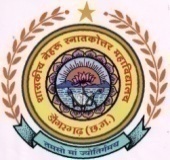 Email ID – collegedgg@gmail.com ,Website – www.gnpgcollege.in : 07823-2960113.5.1. Number of Collaborative activities for  research, Faculty exchange, Student exchange/ internship per year (10)1. Chandra Giri Tirth Chetra – Educational Tour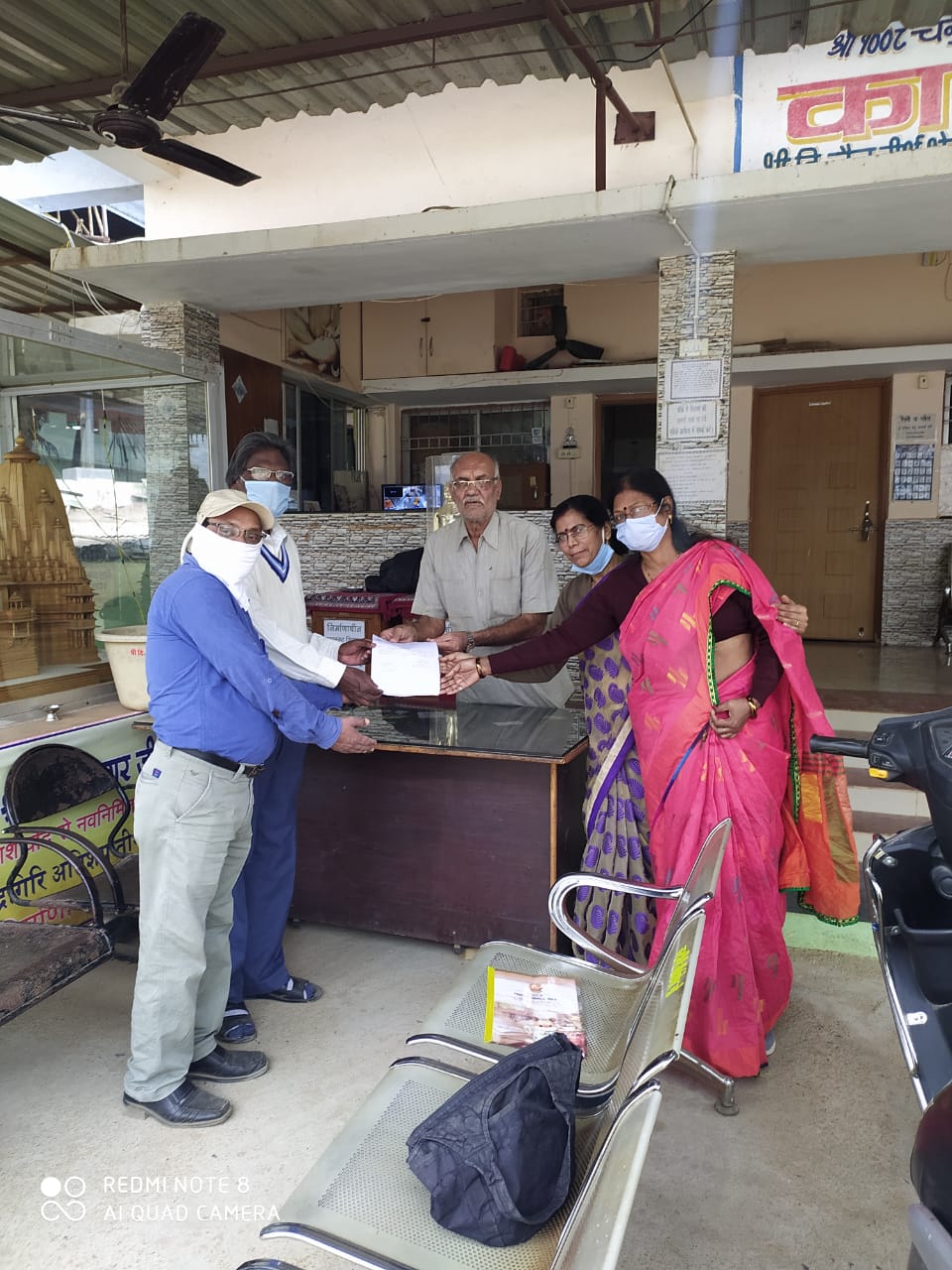 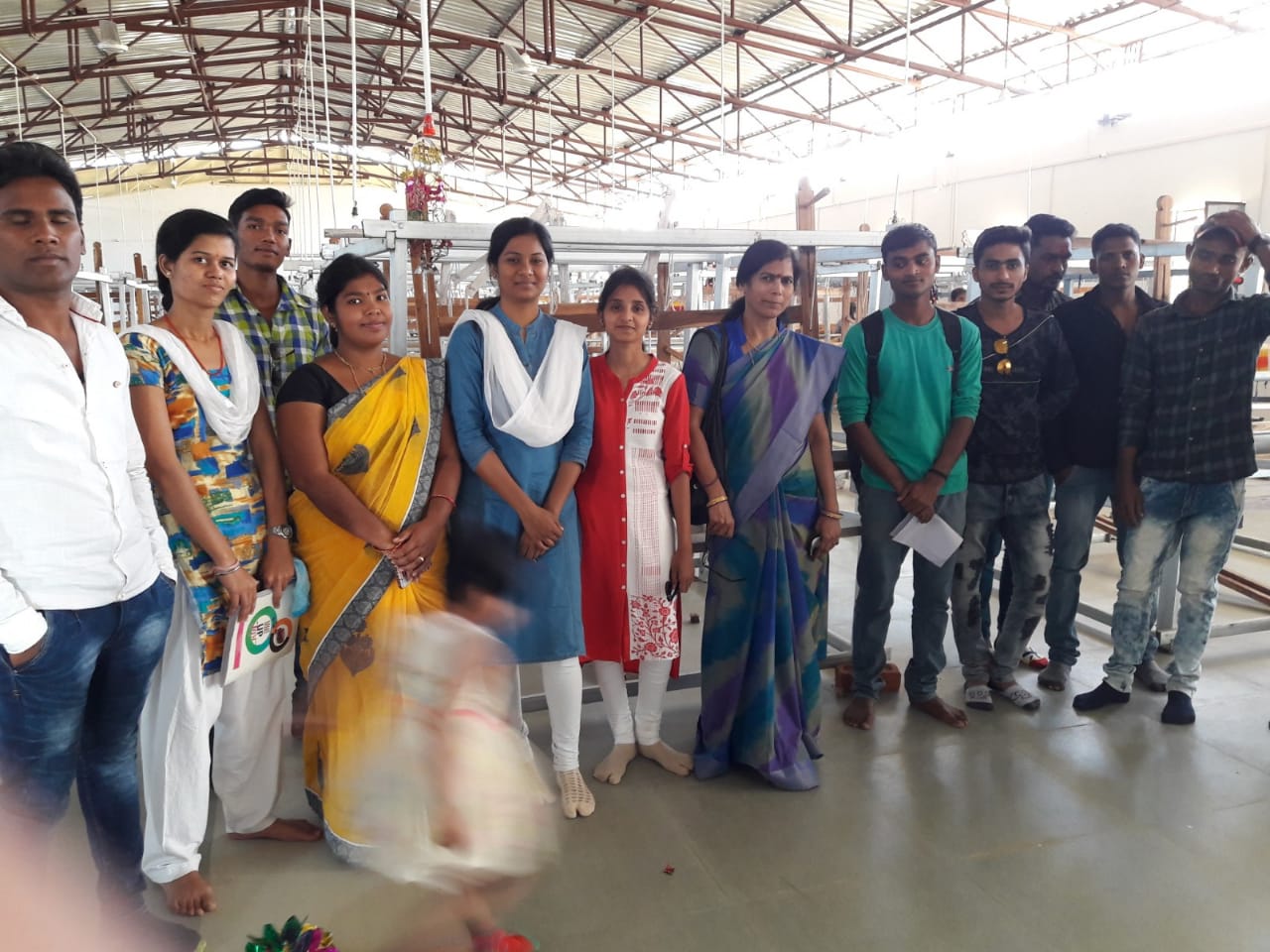 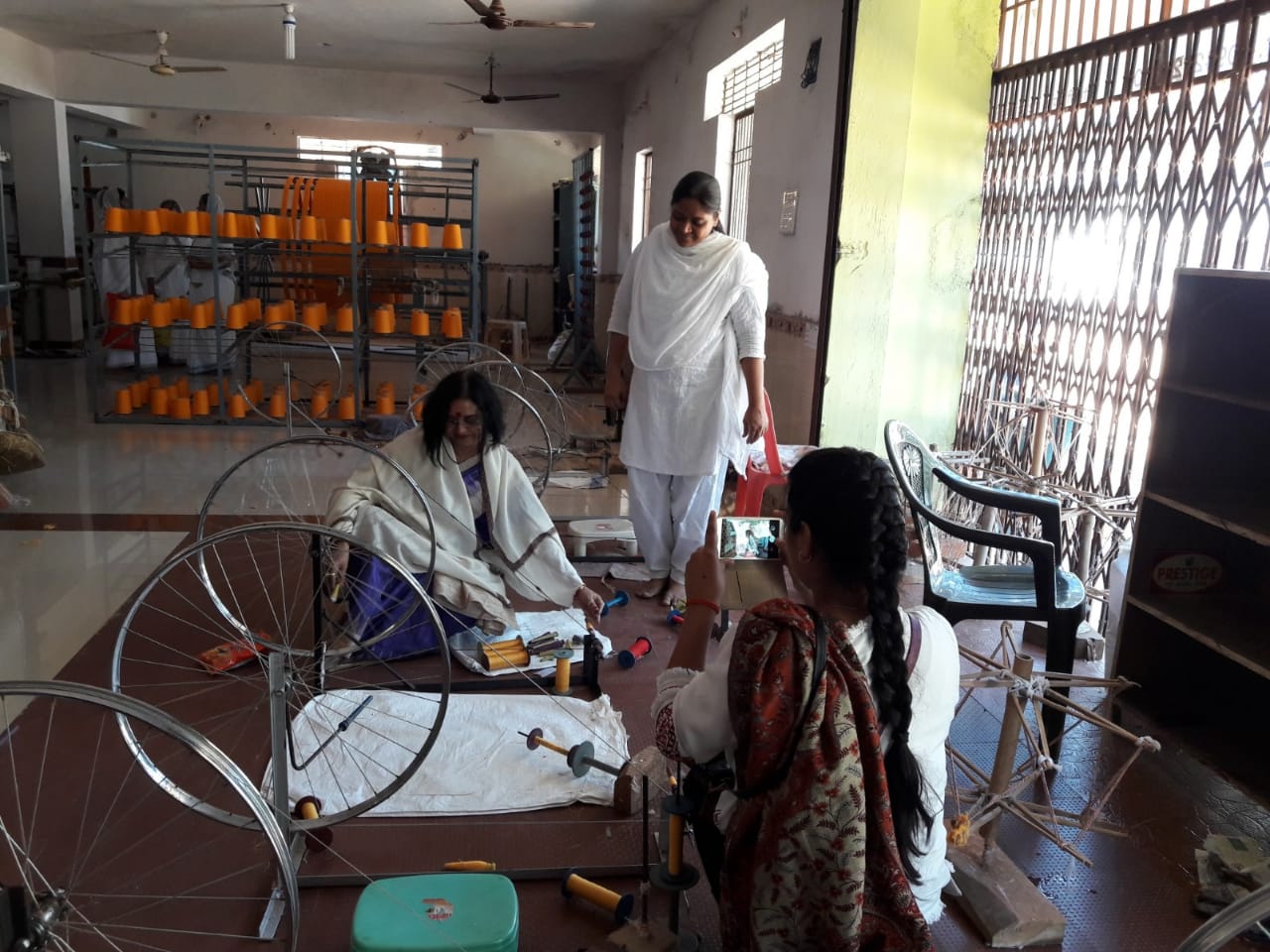 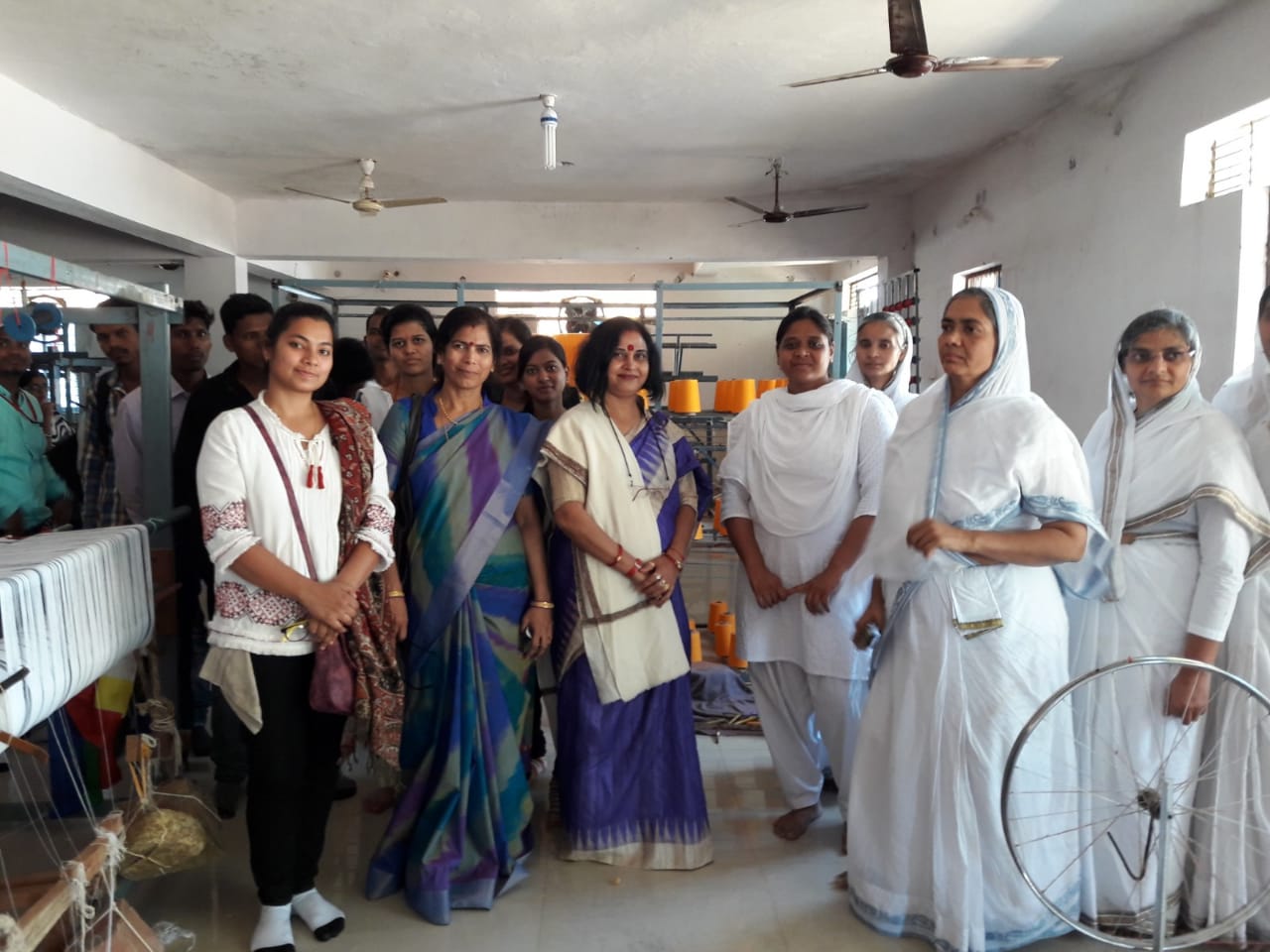 2. Univabs Private Limited – Educational Tour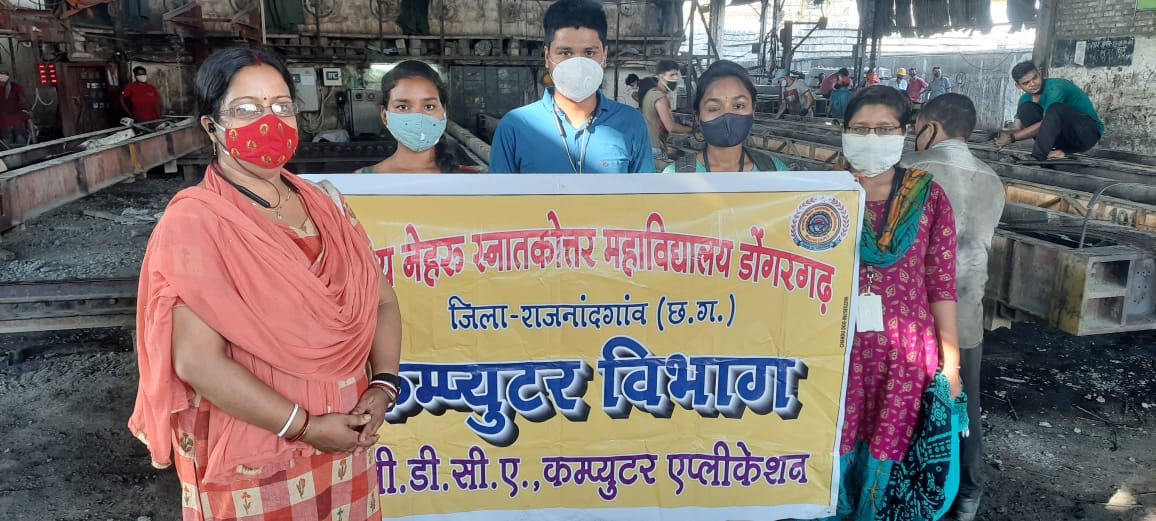 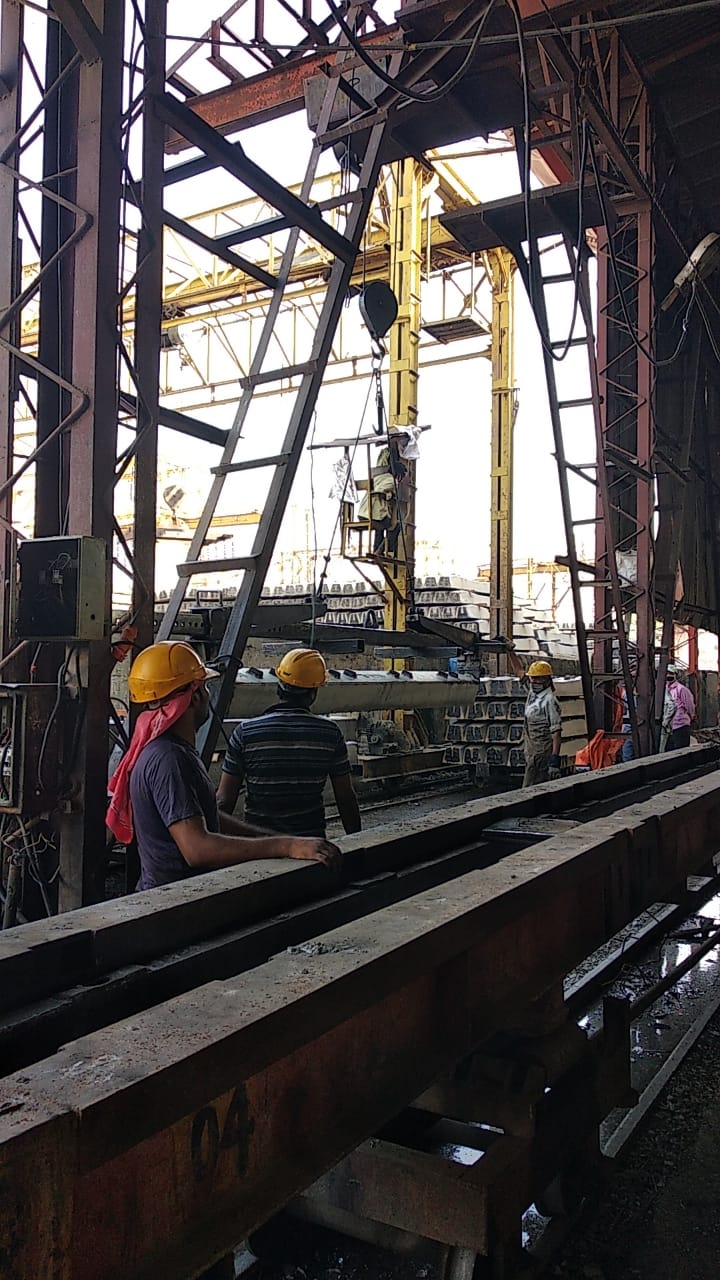 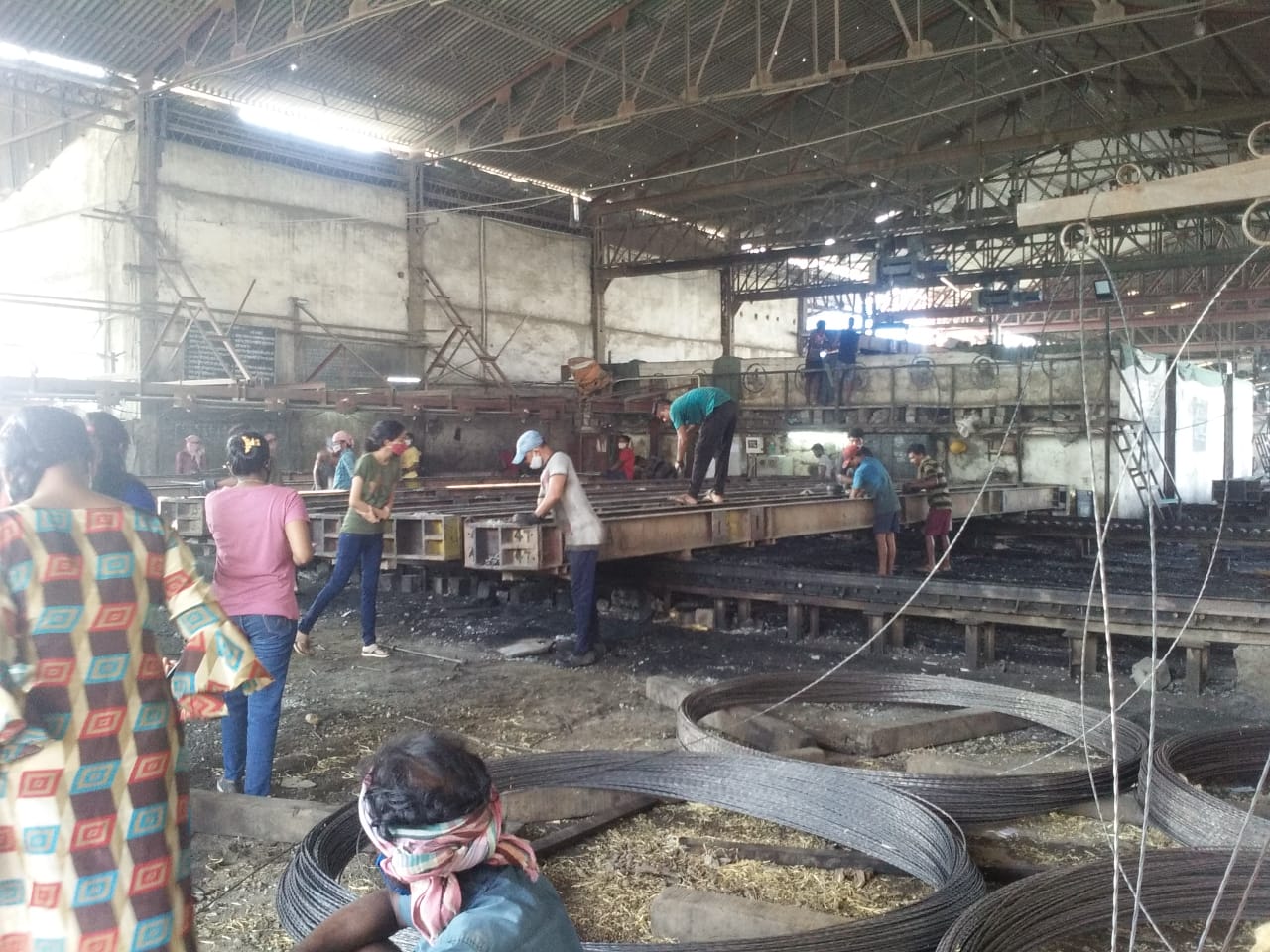 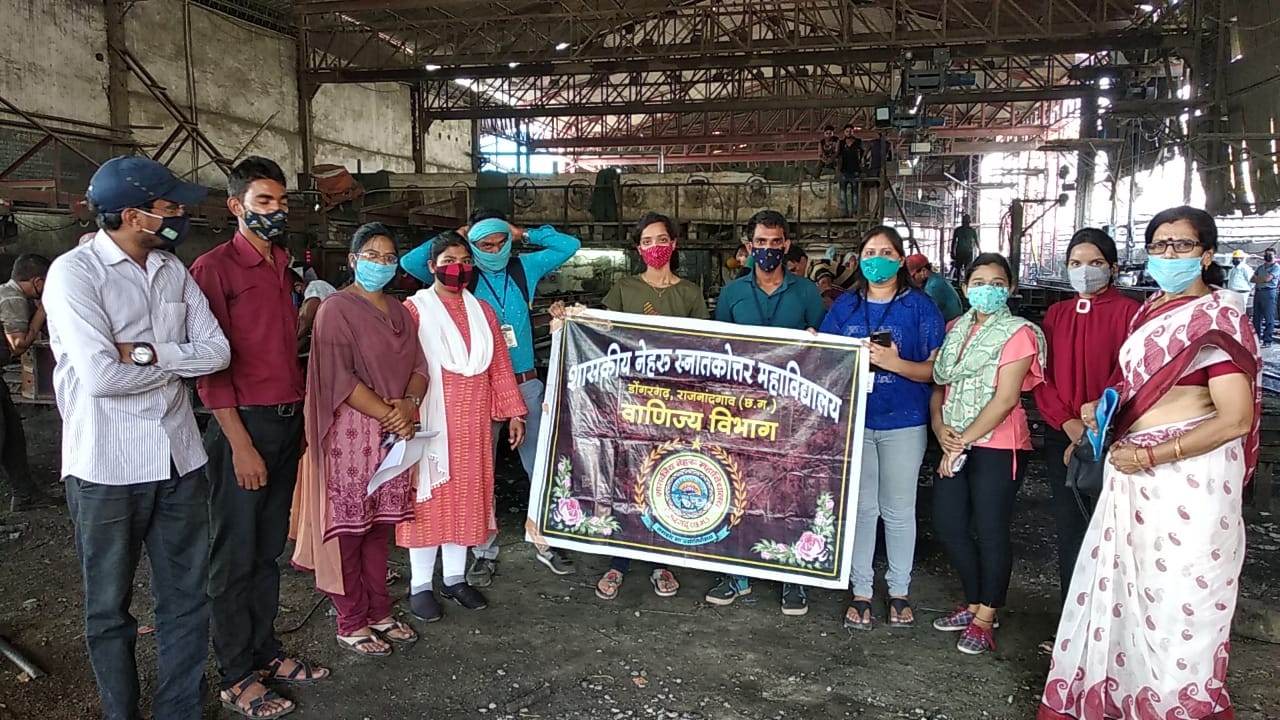 3. Govt. Industrial Training Institute 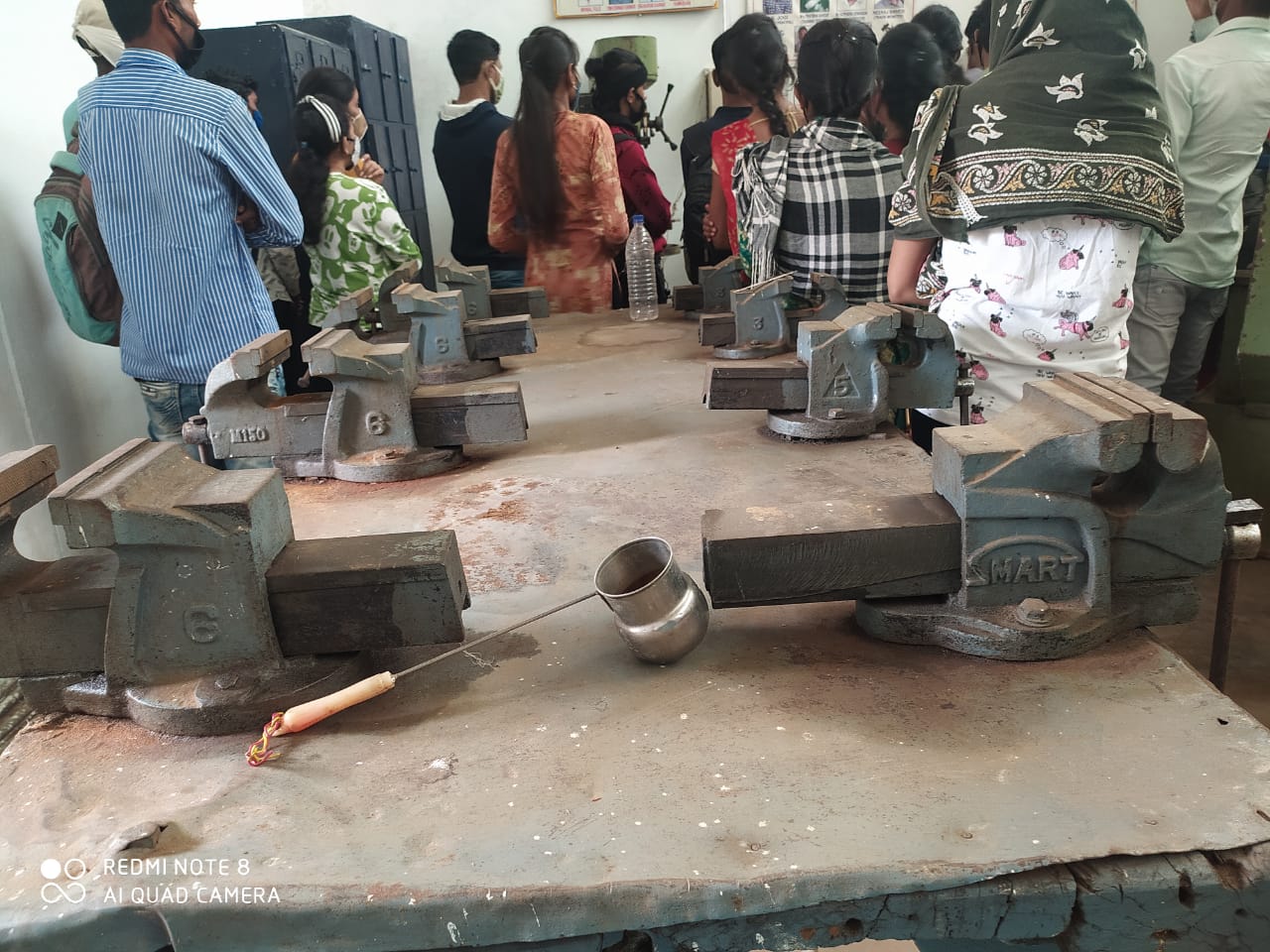 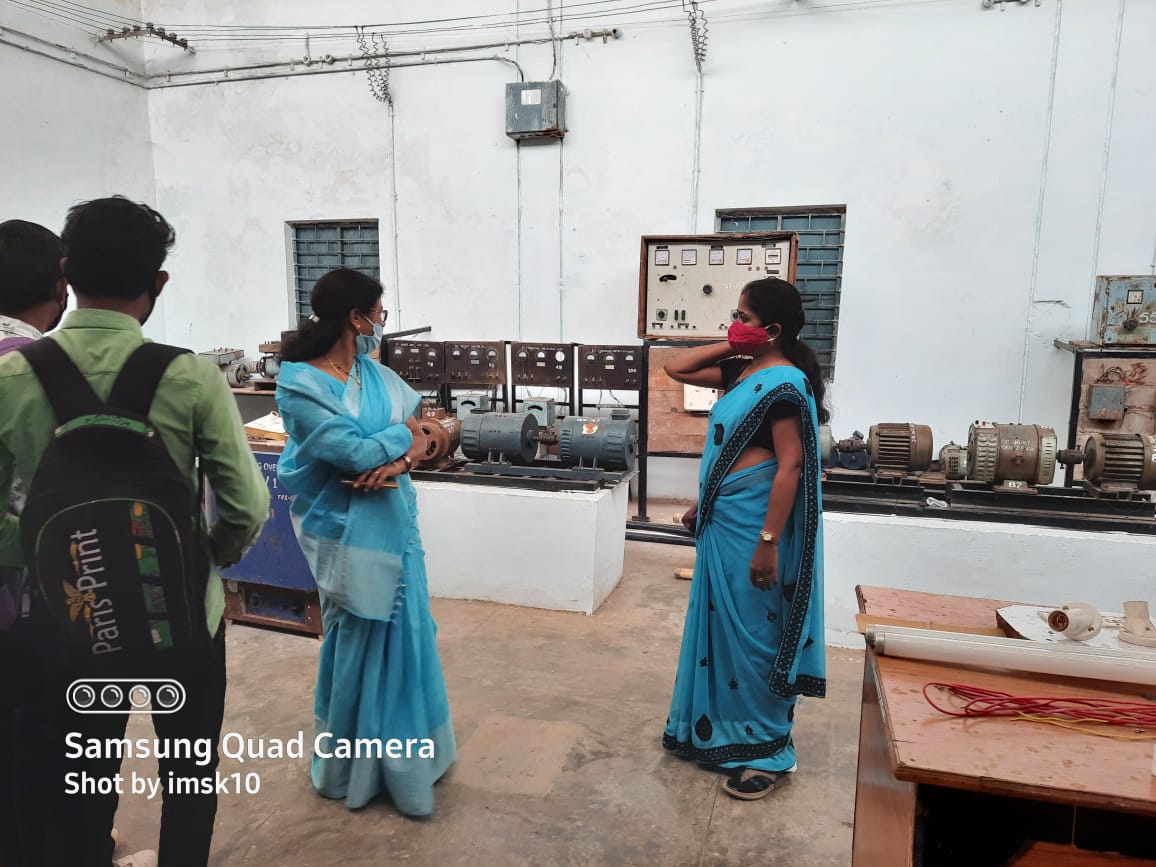 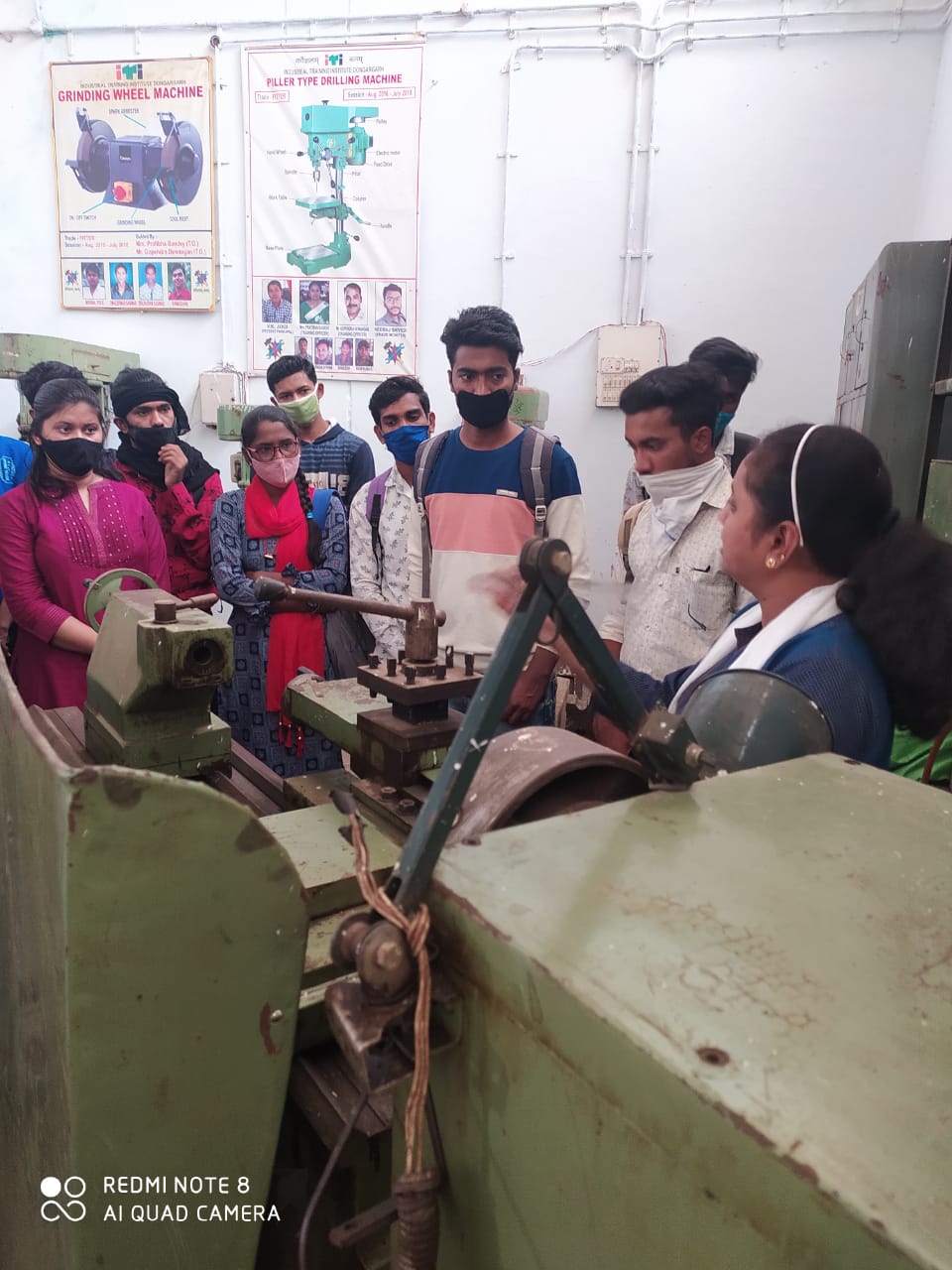 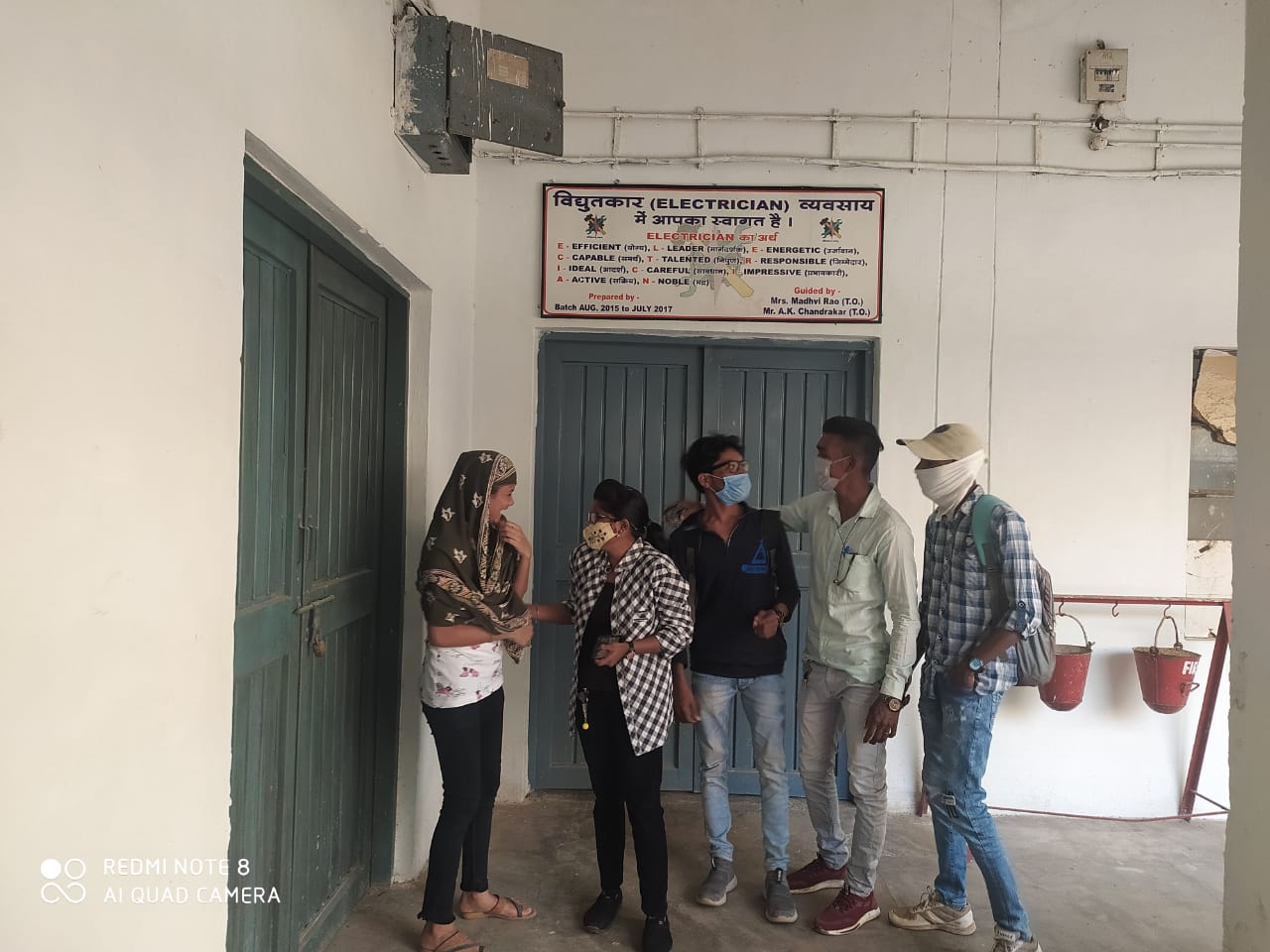 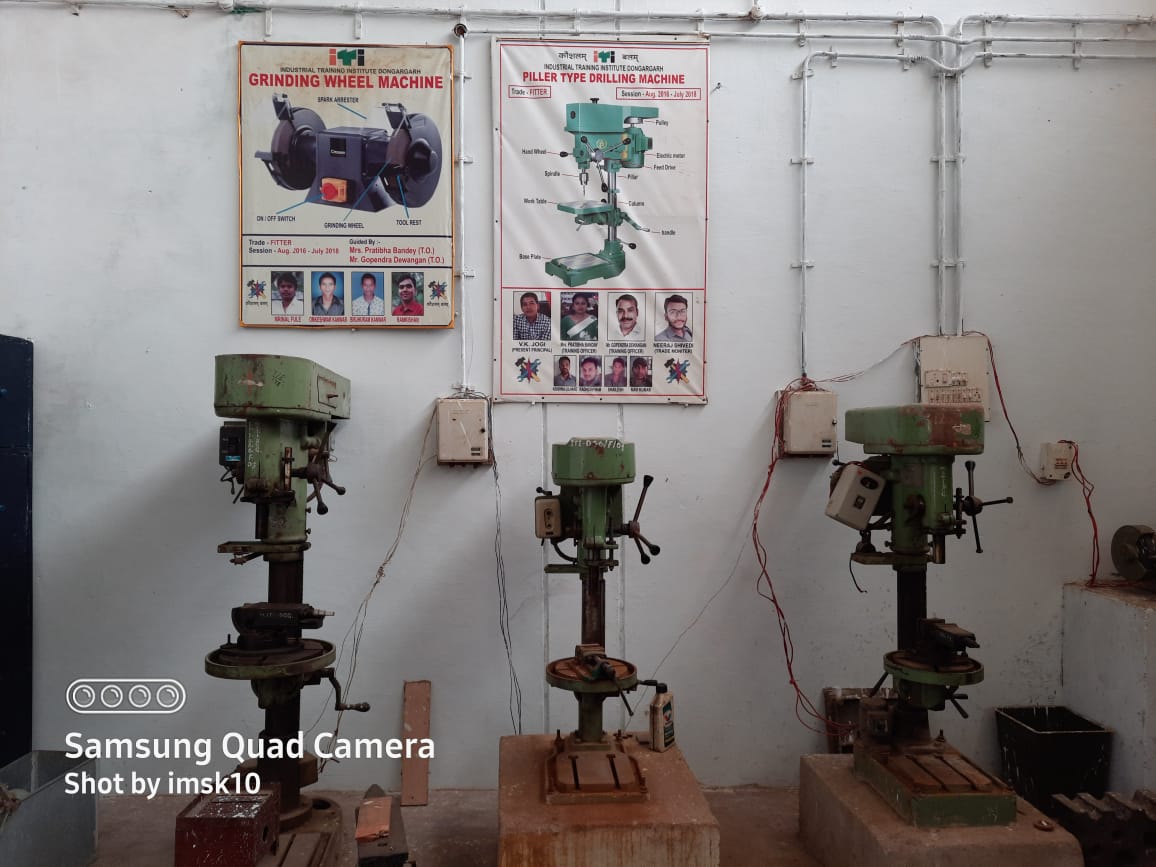 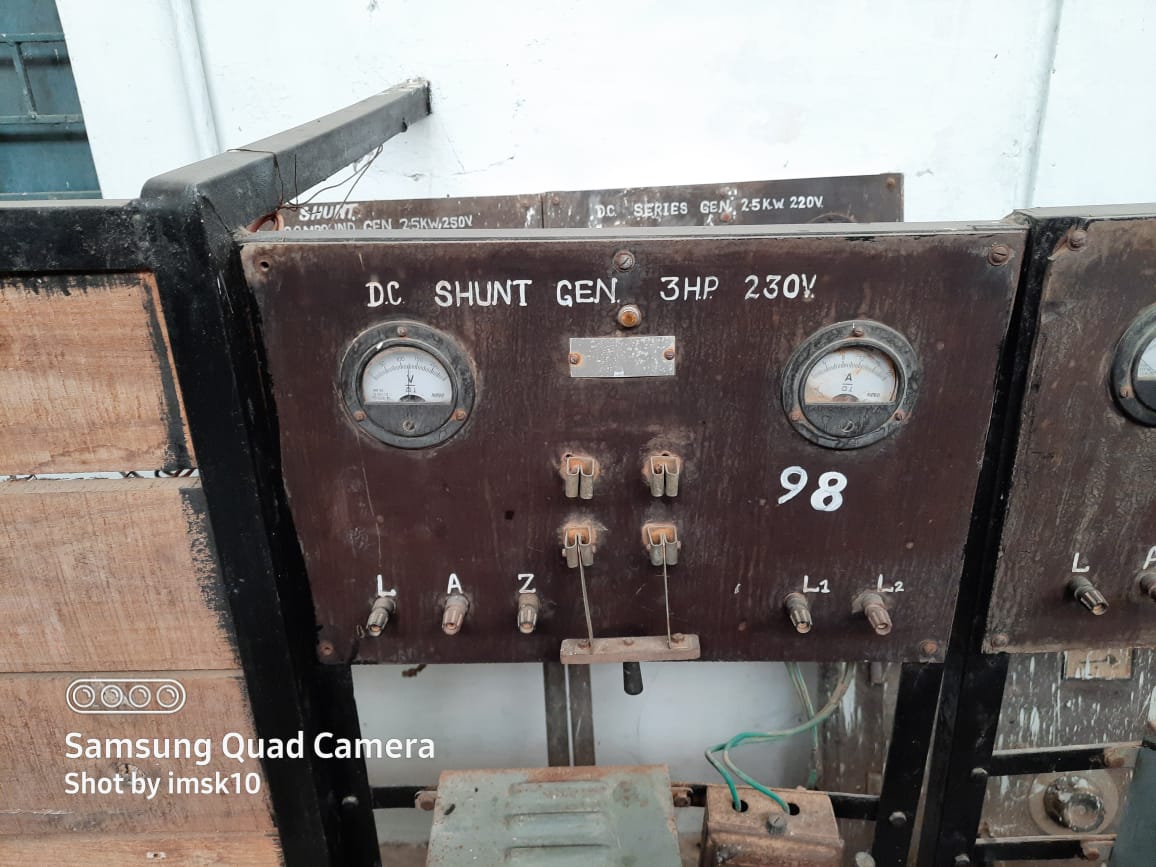 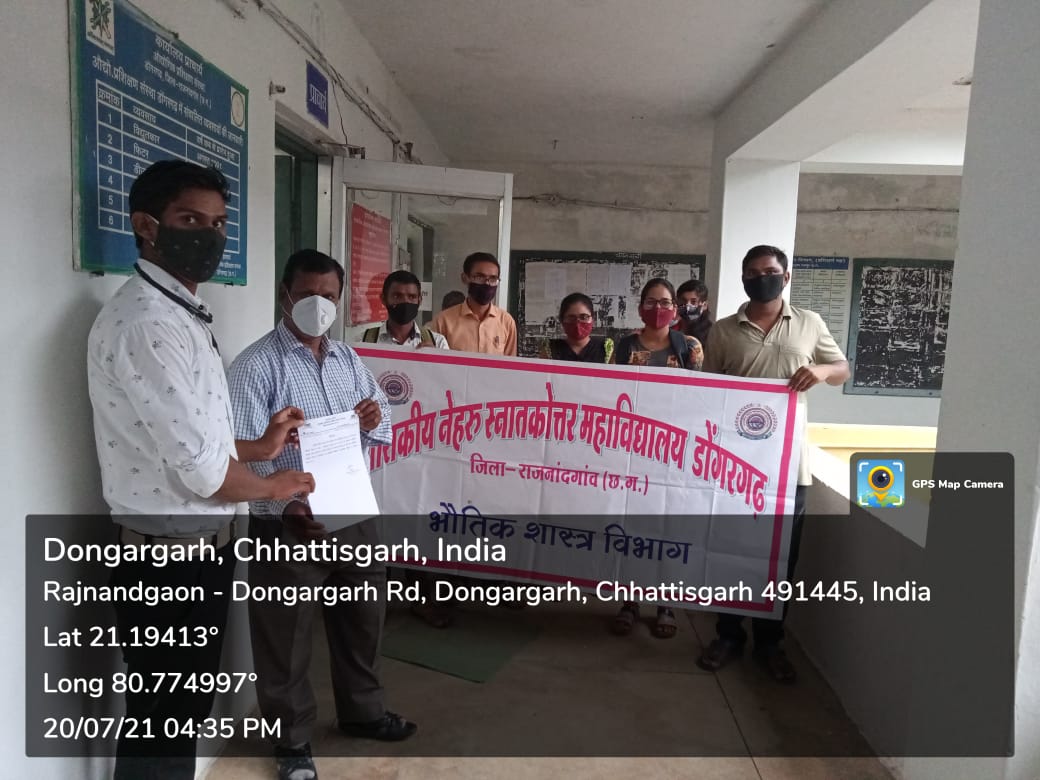 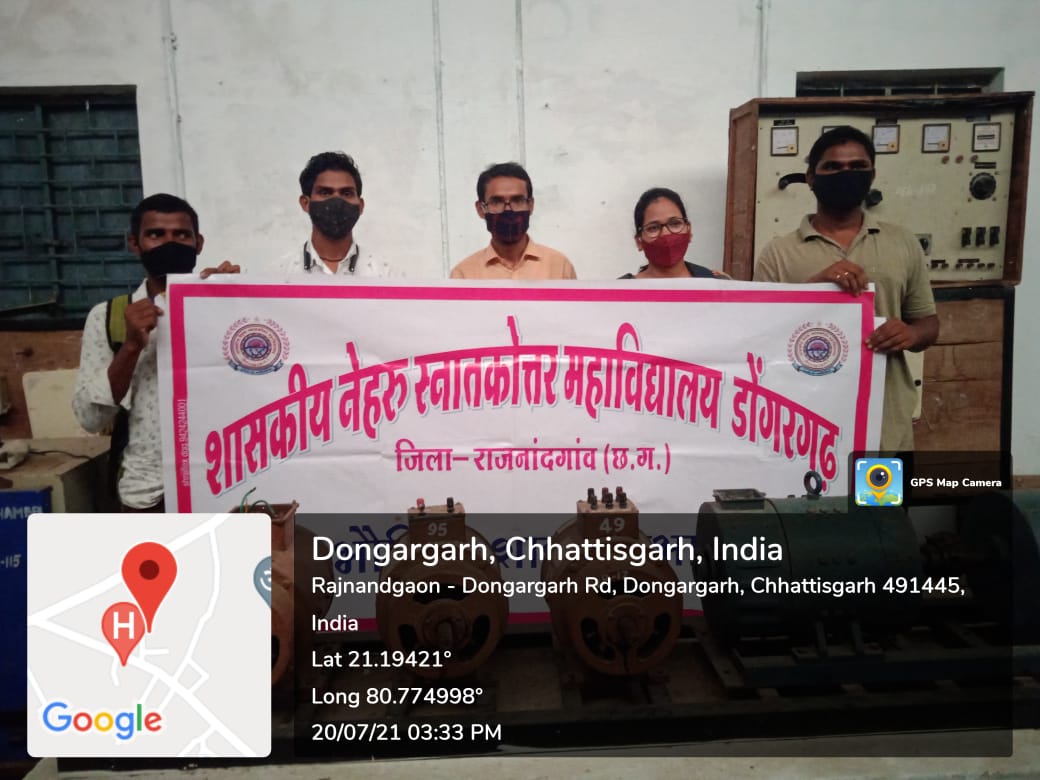 4. Maa Bamleshwari mandir 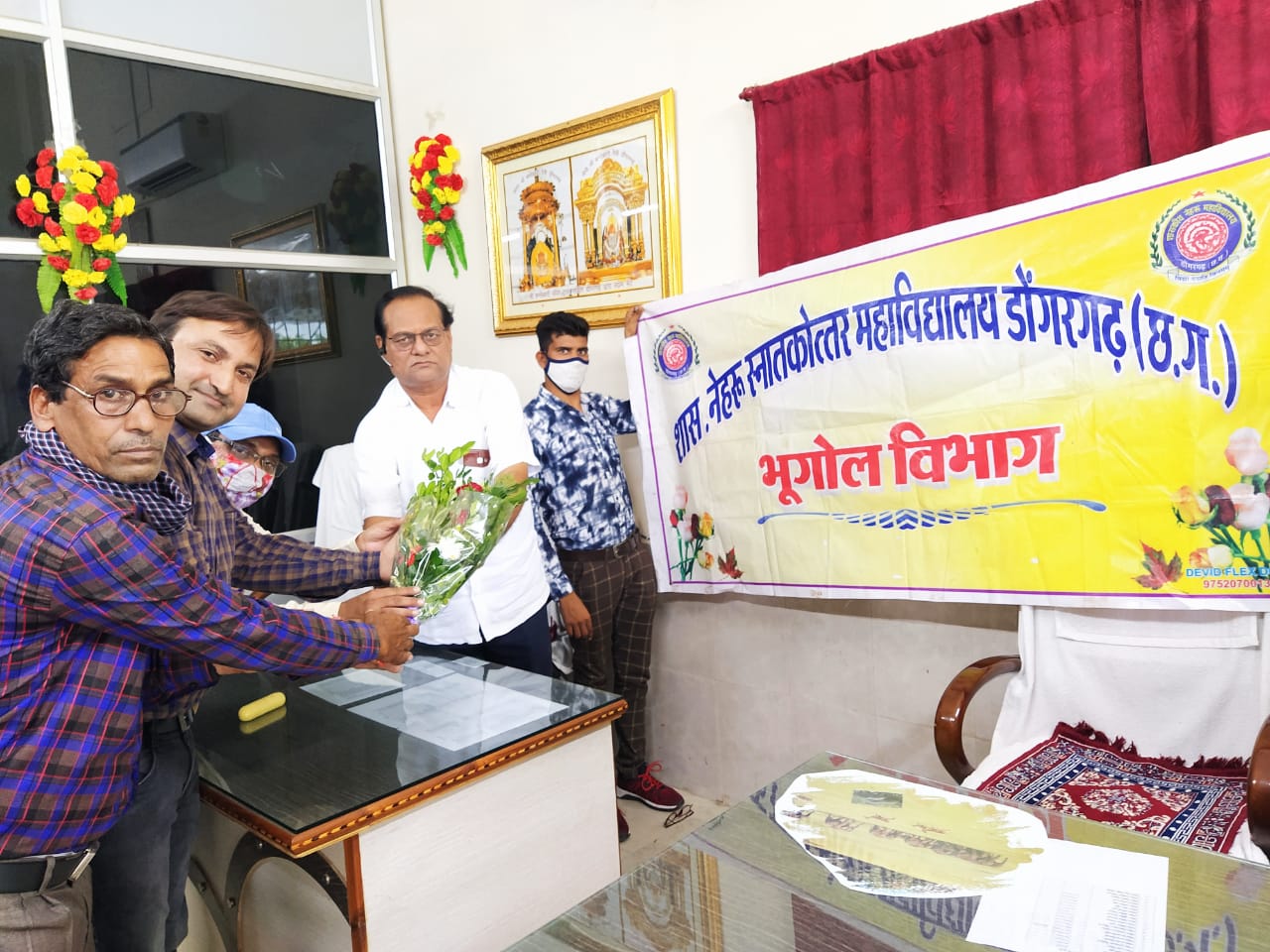 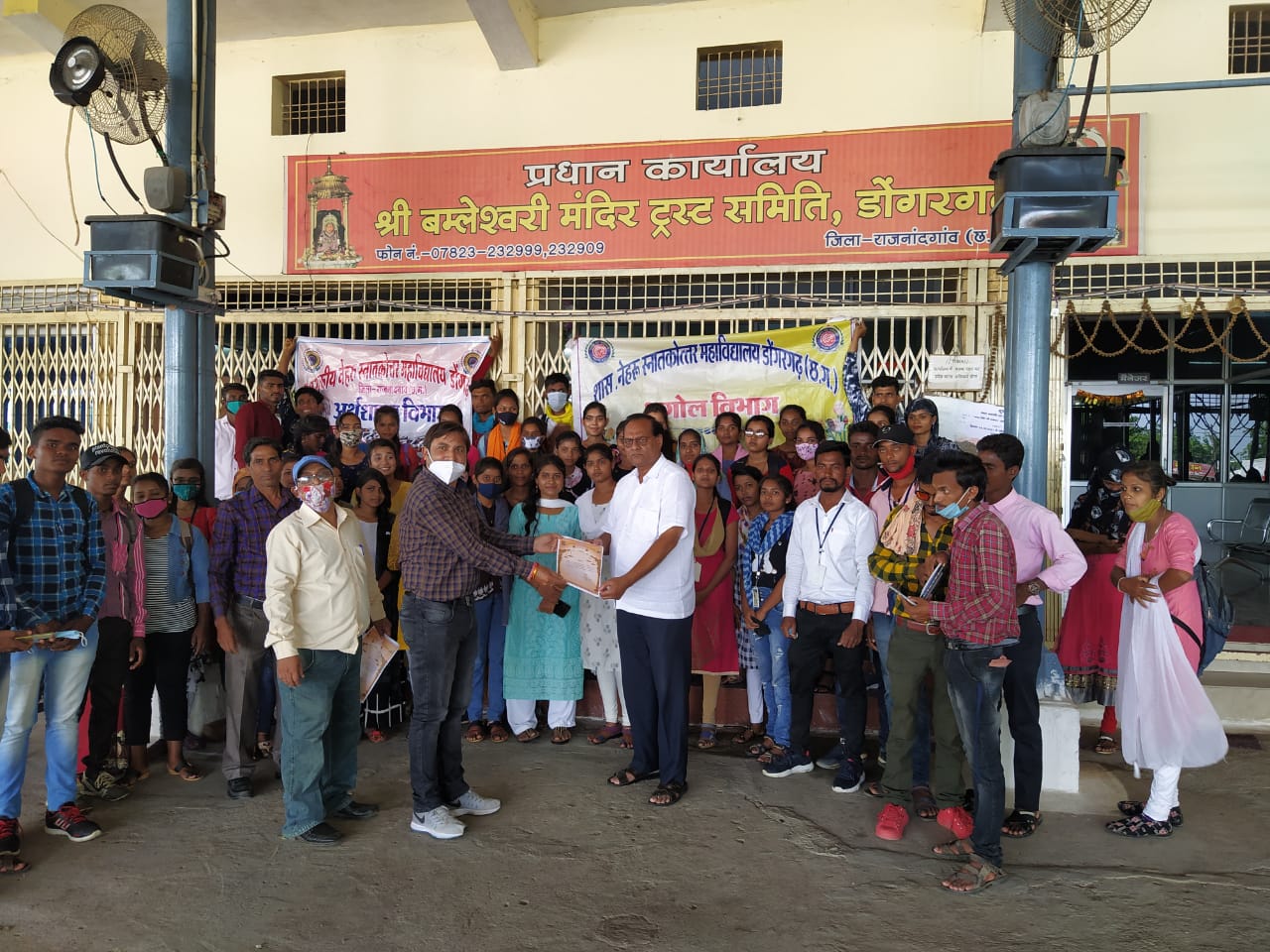 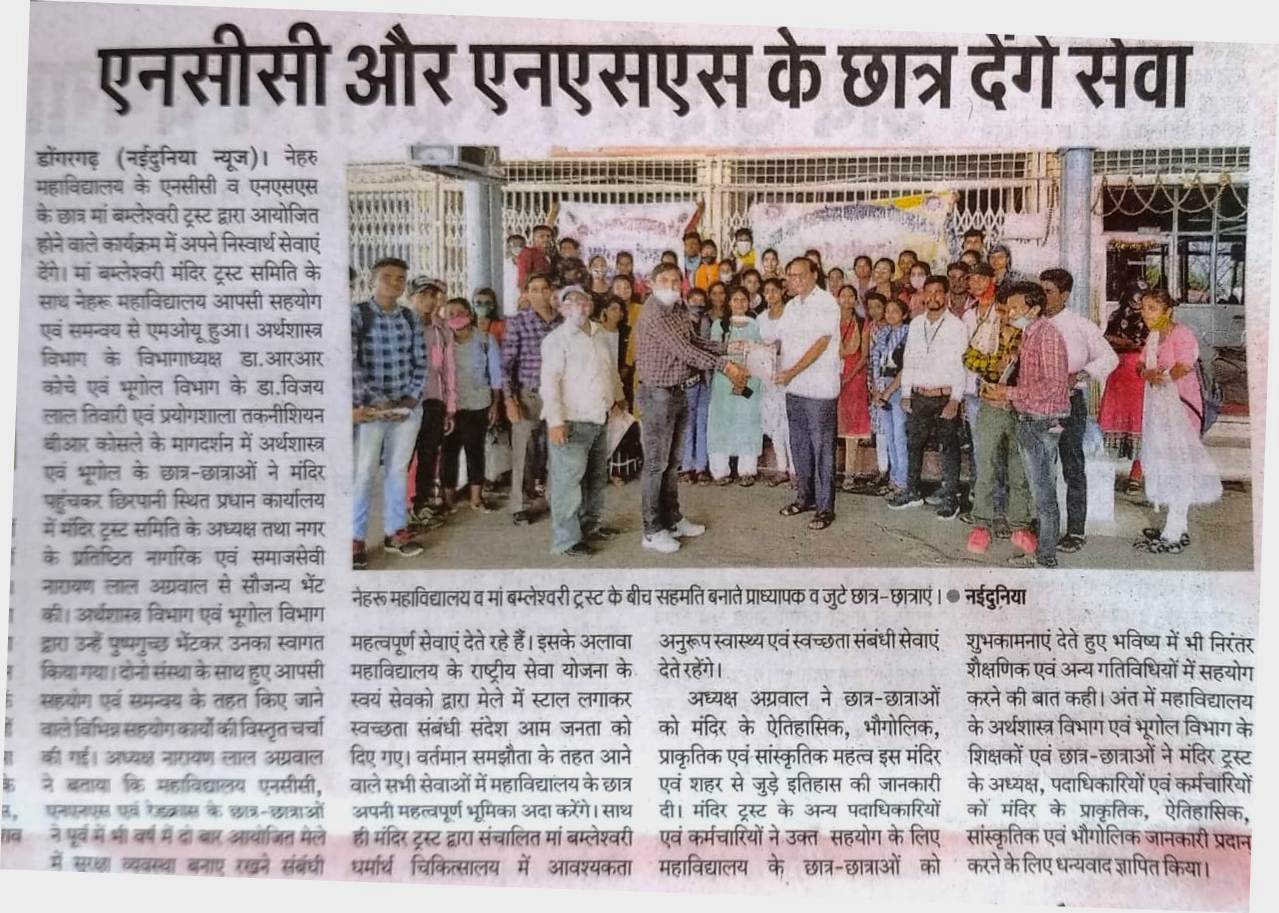 5. Swami Swaroopanand College , Hudco , Bhilai 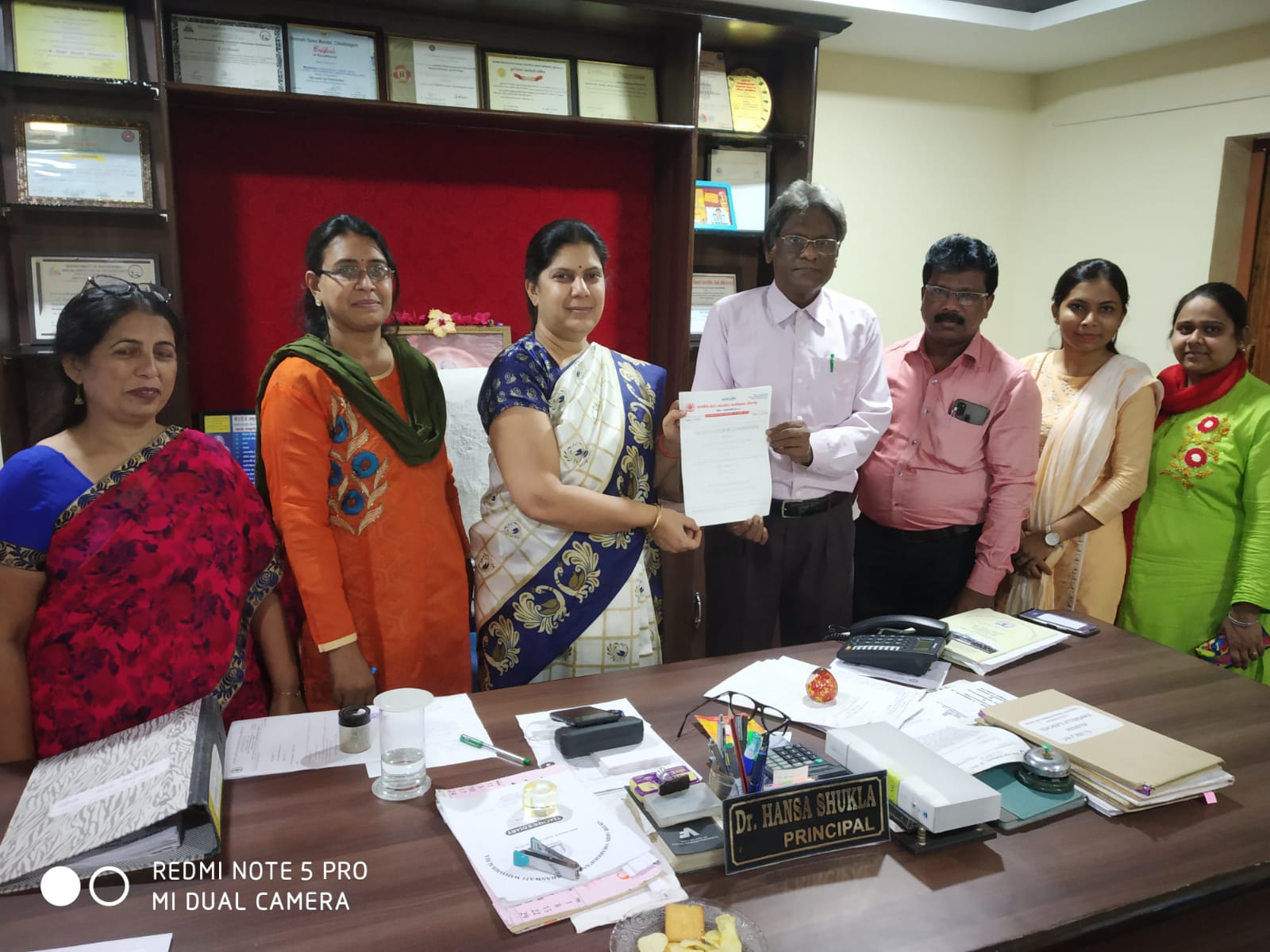 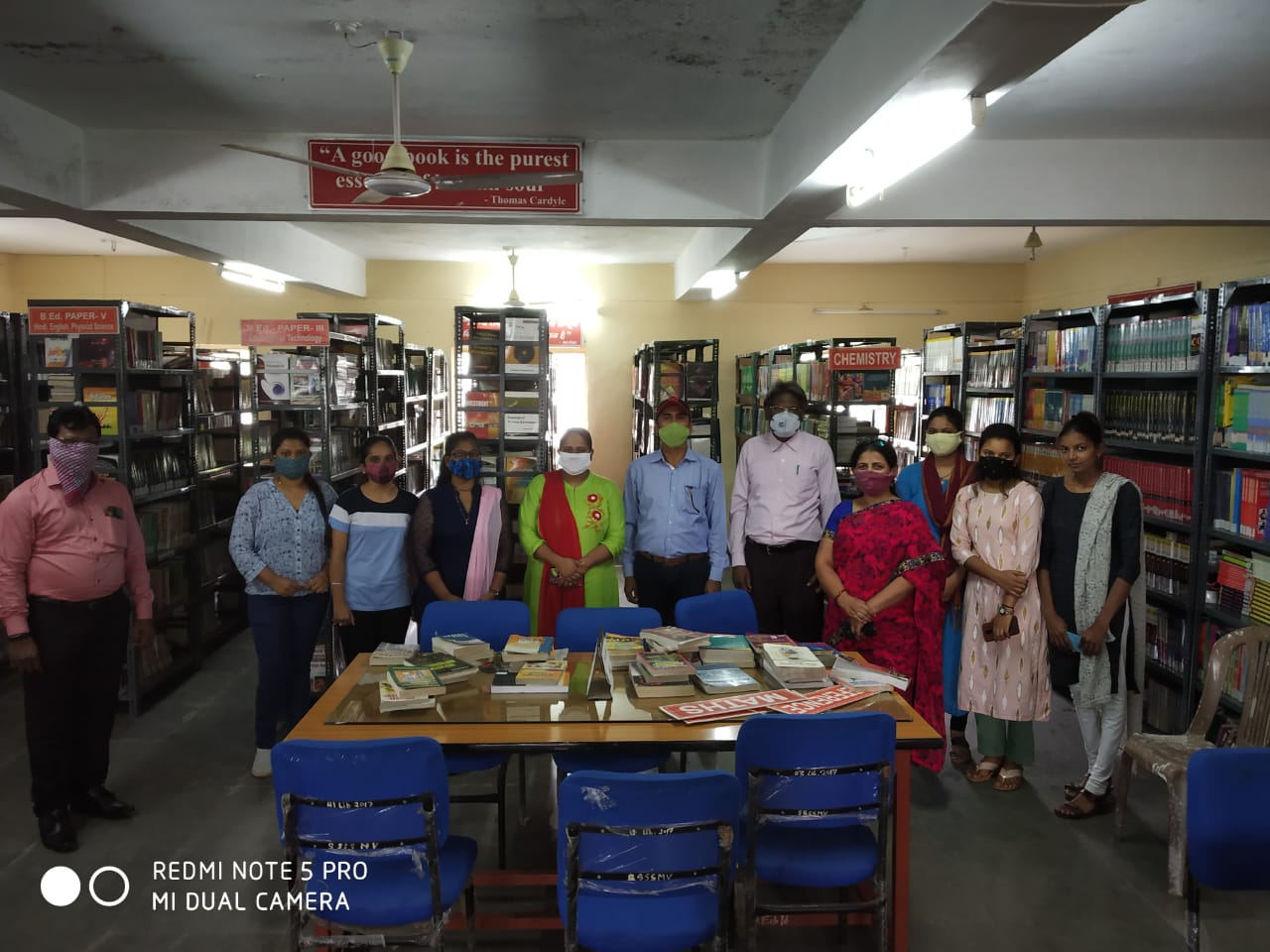 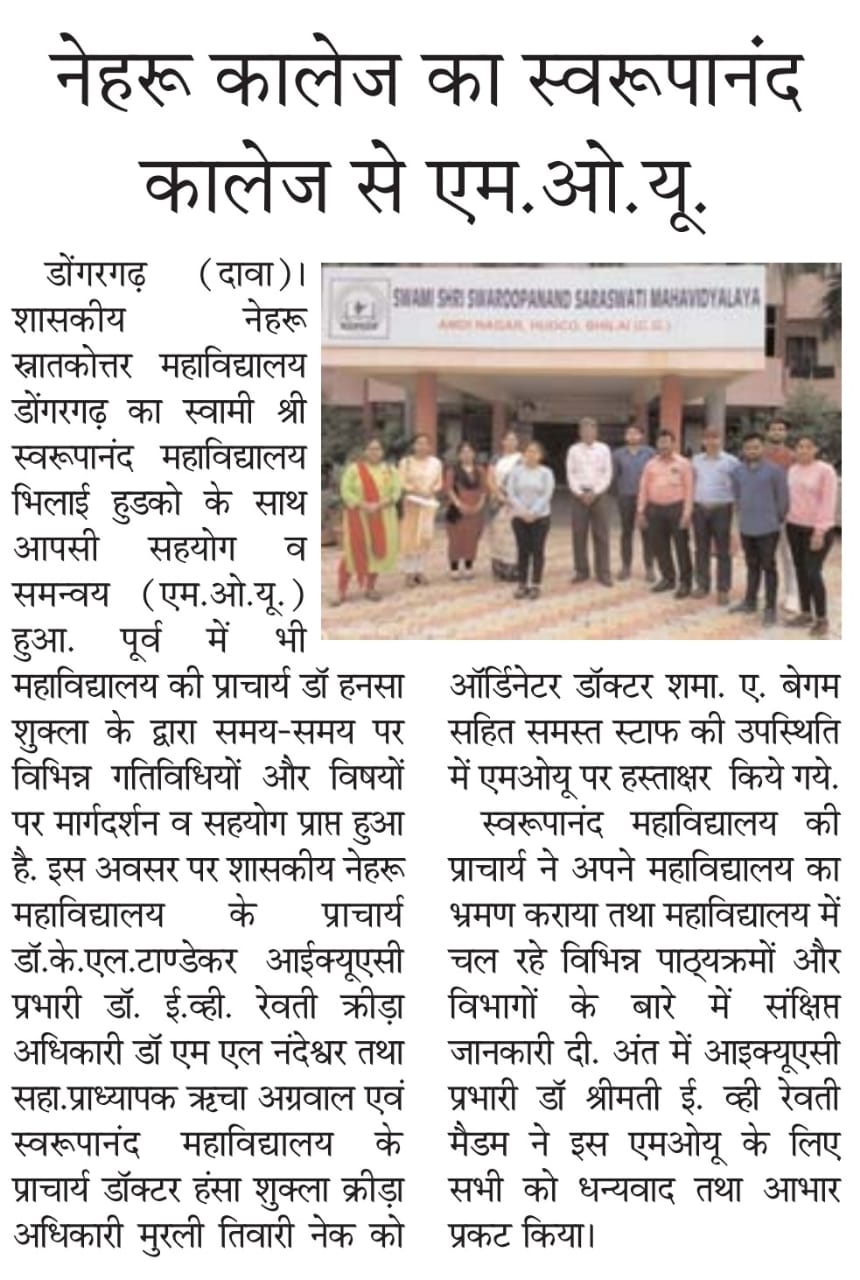 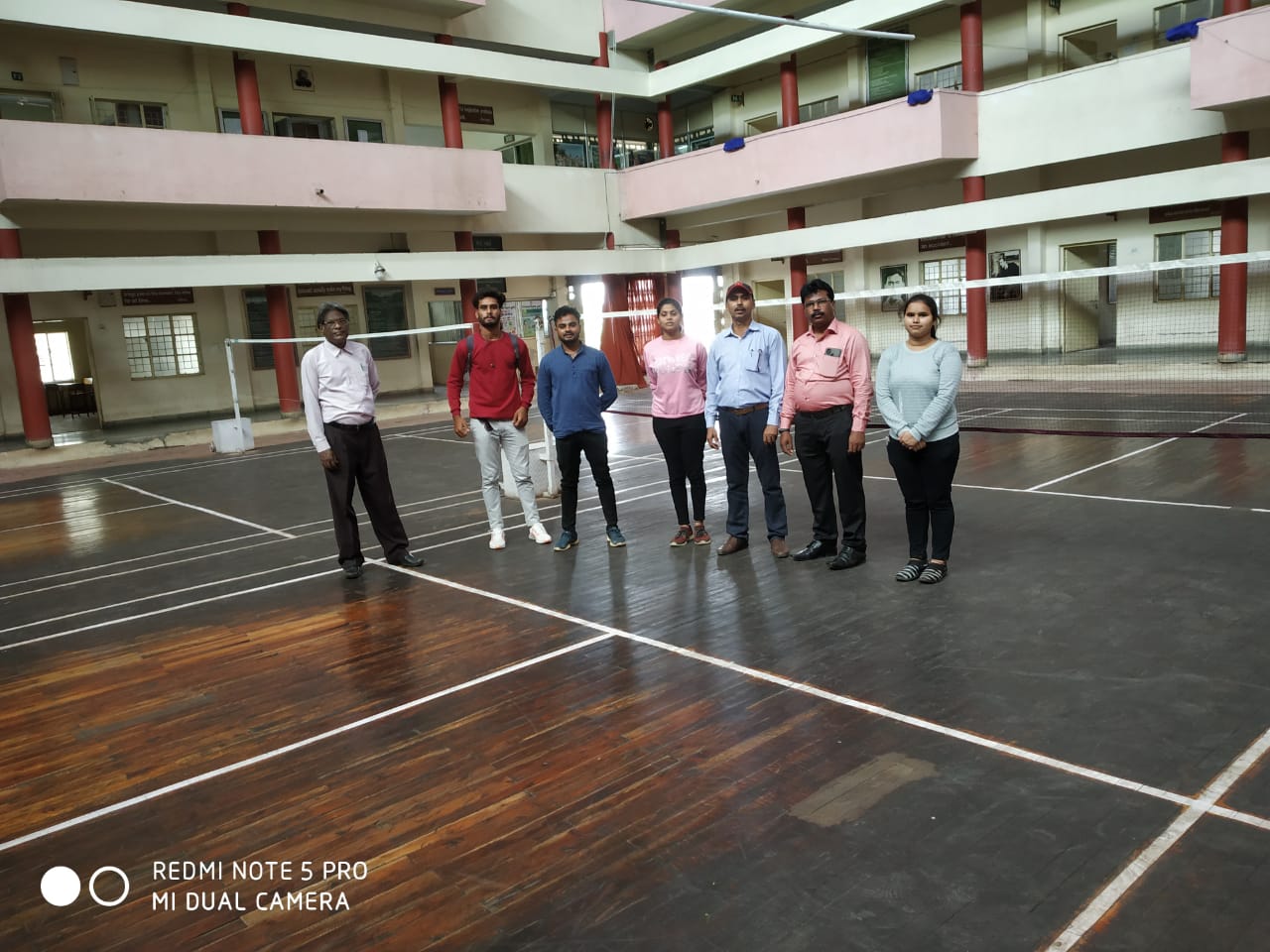 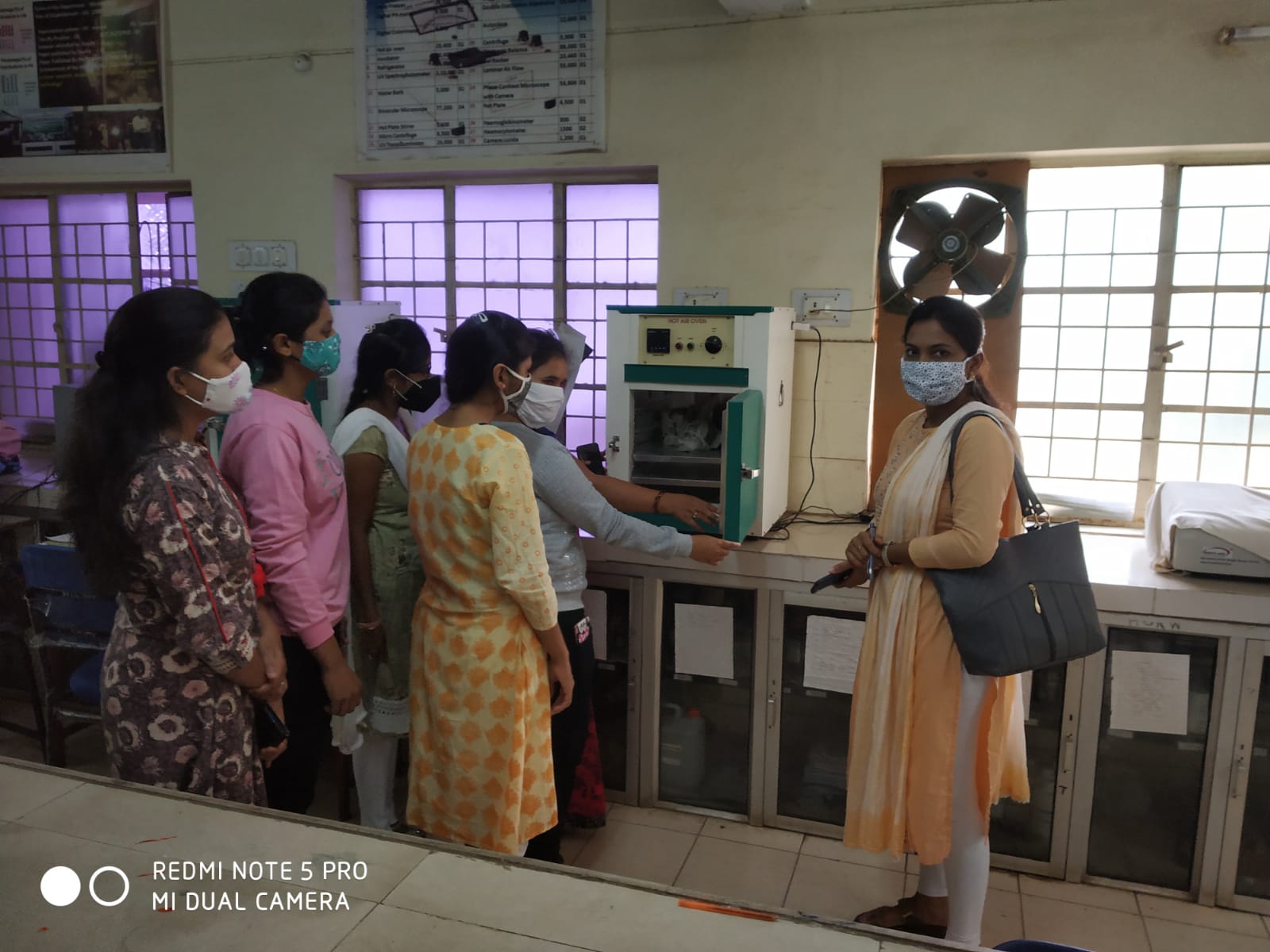 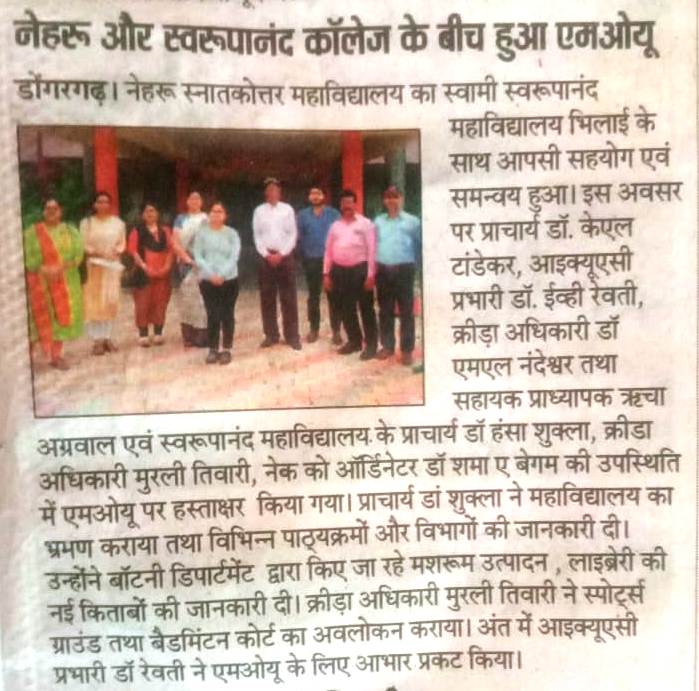 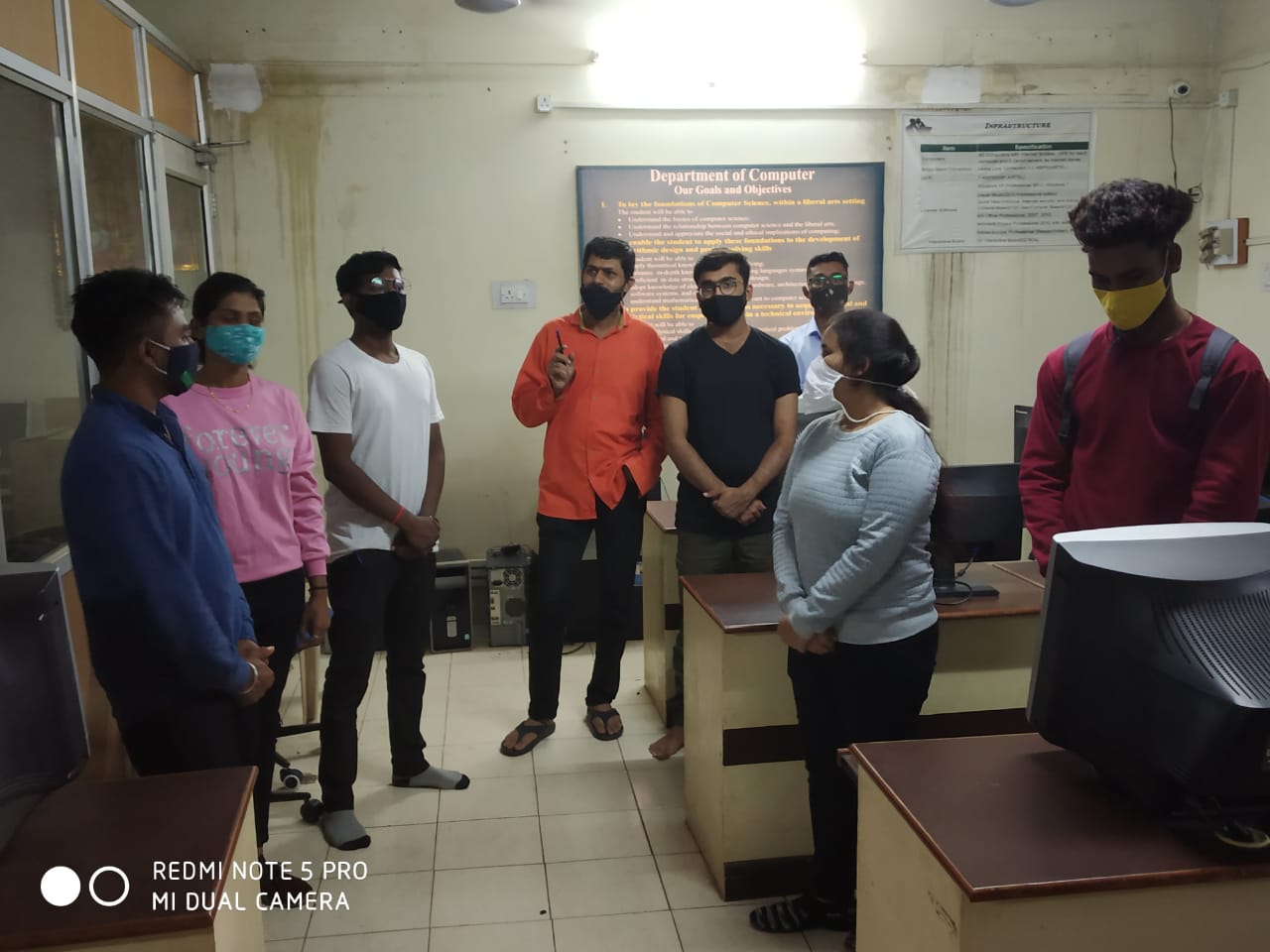 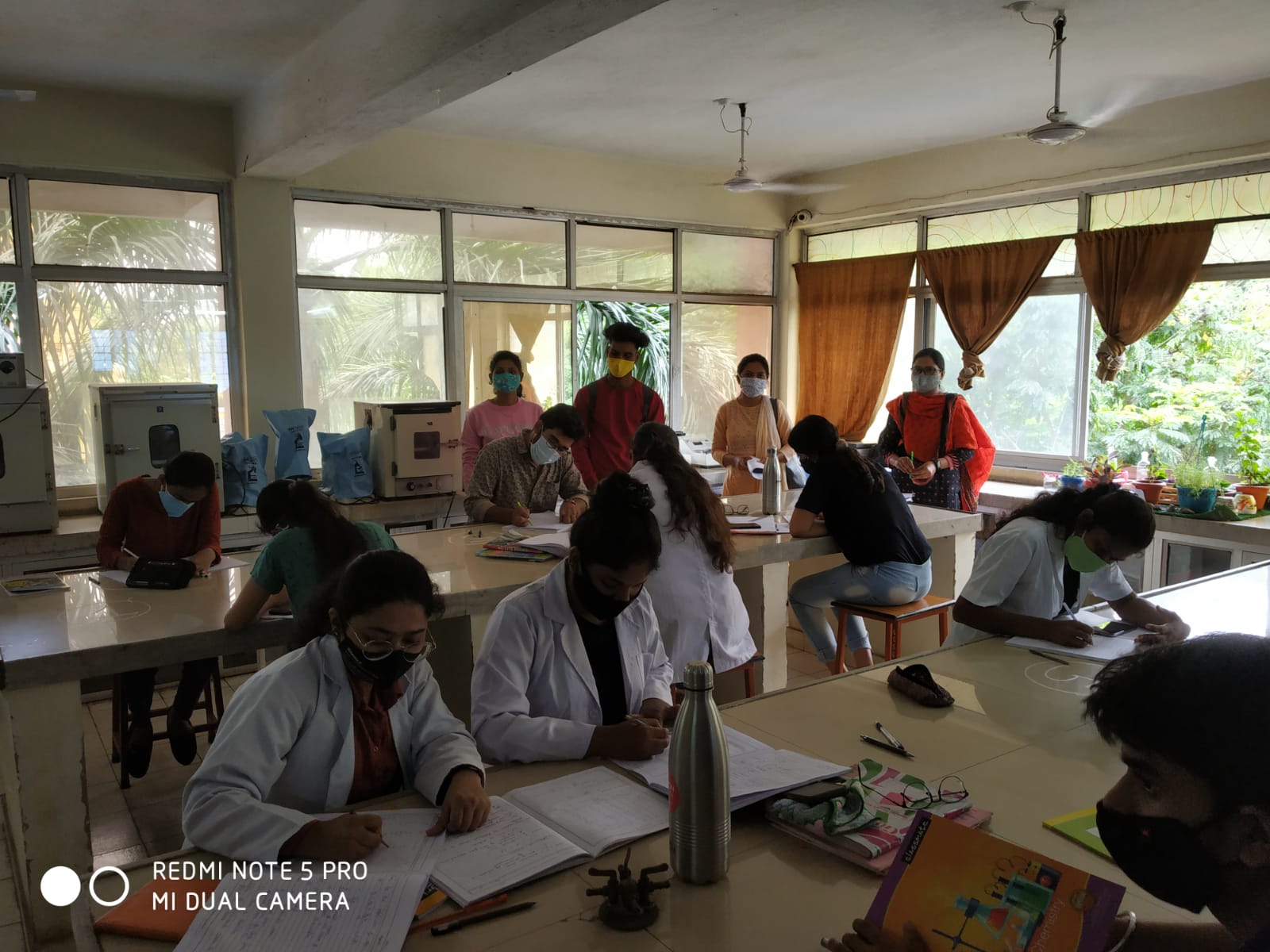 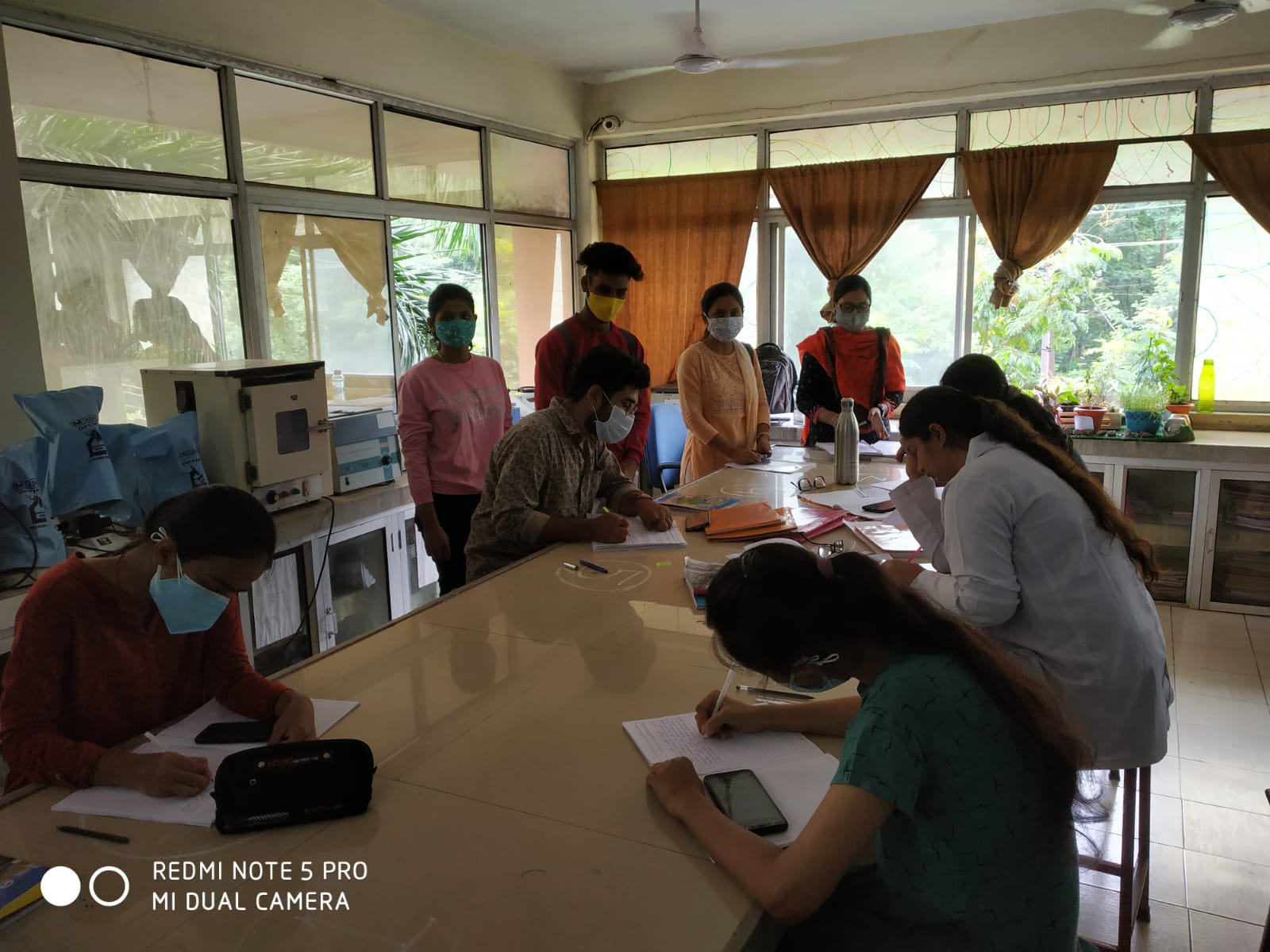 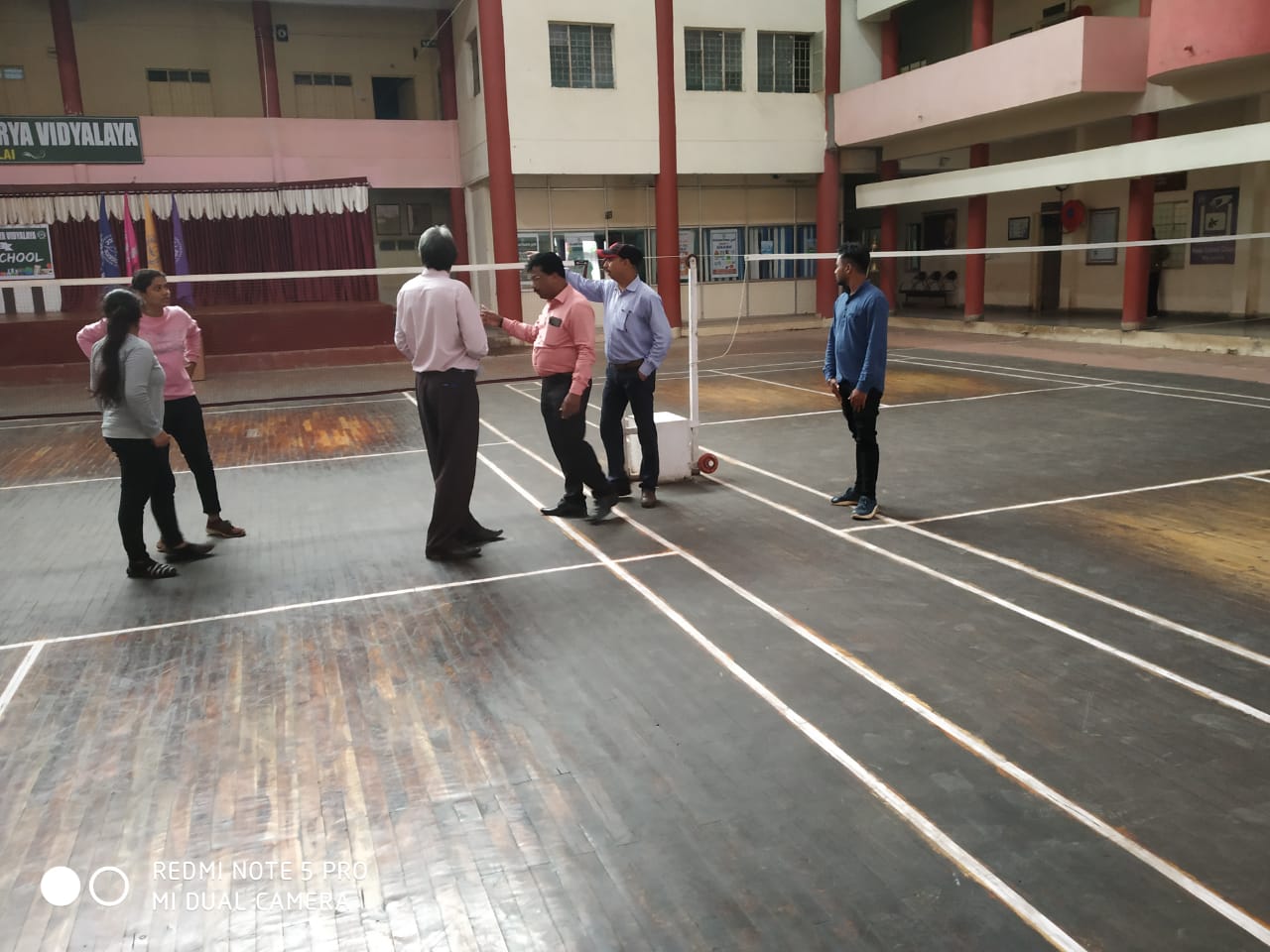 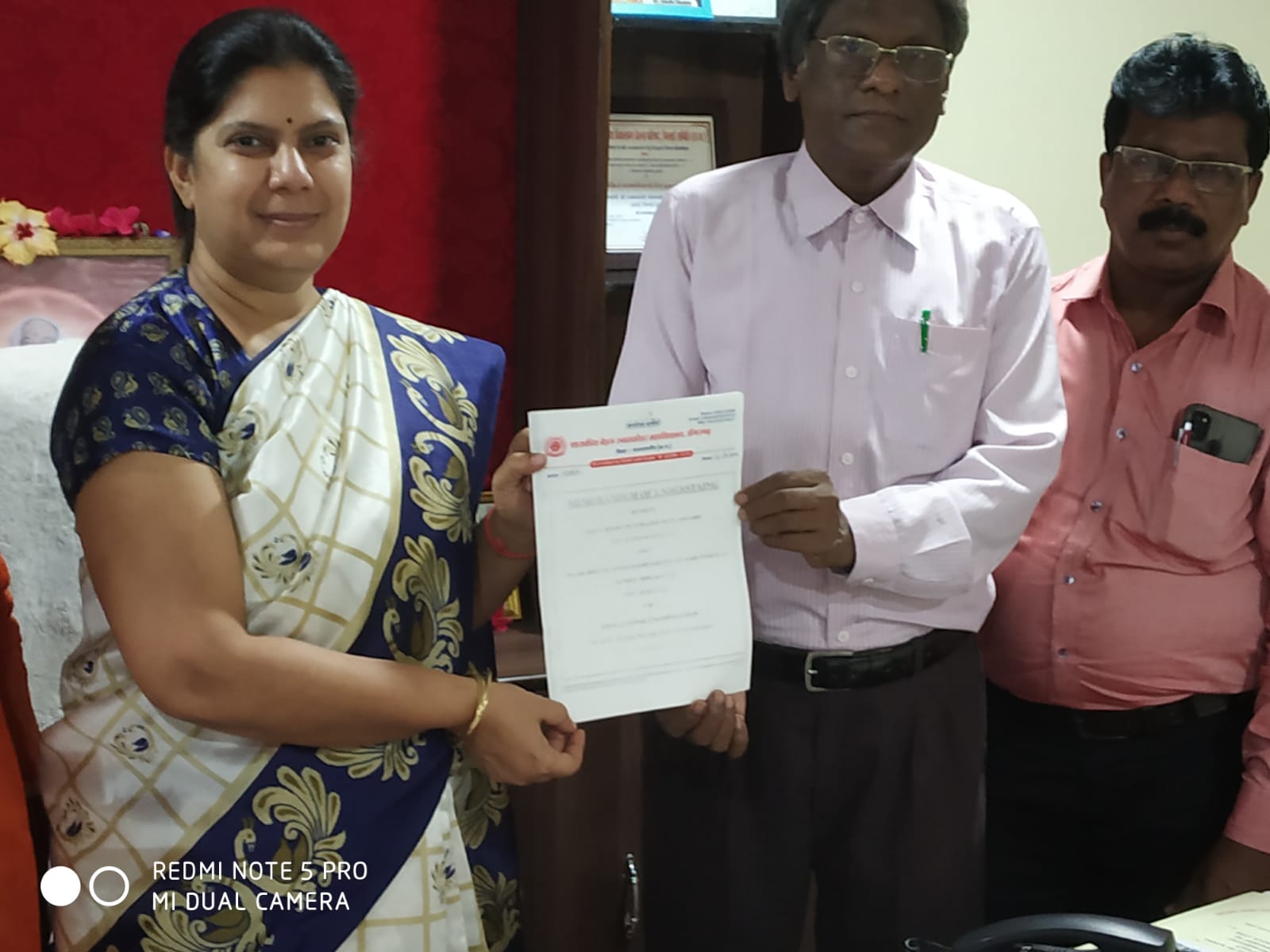 6. National electrode Company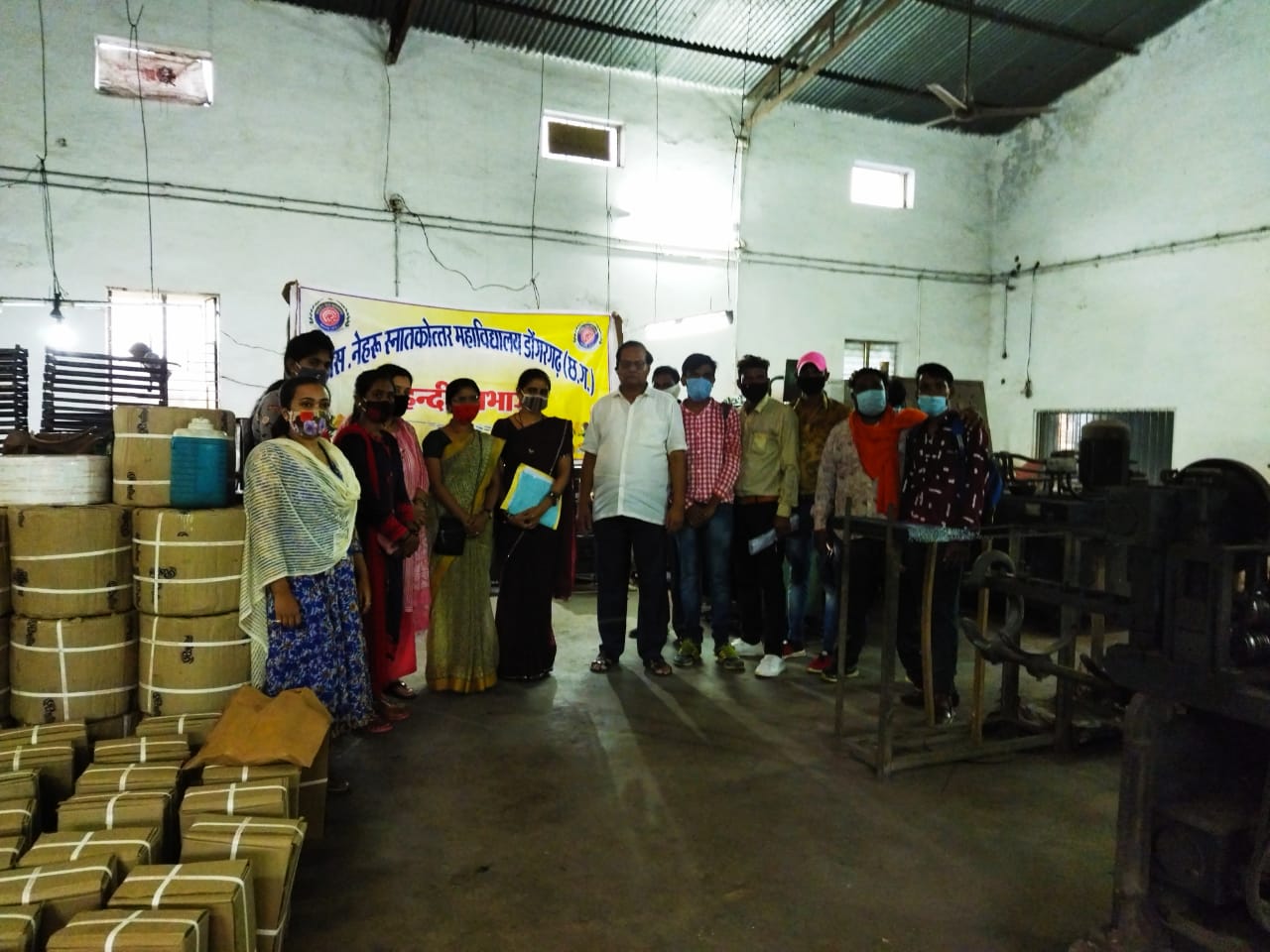 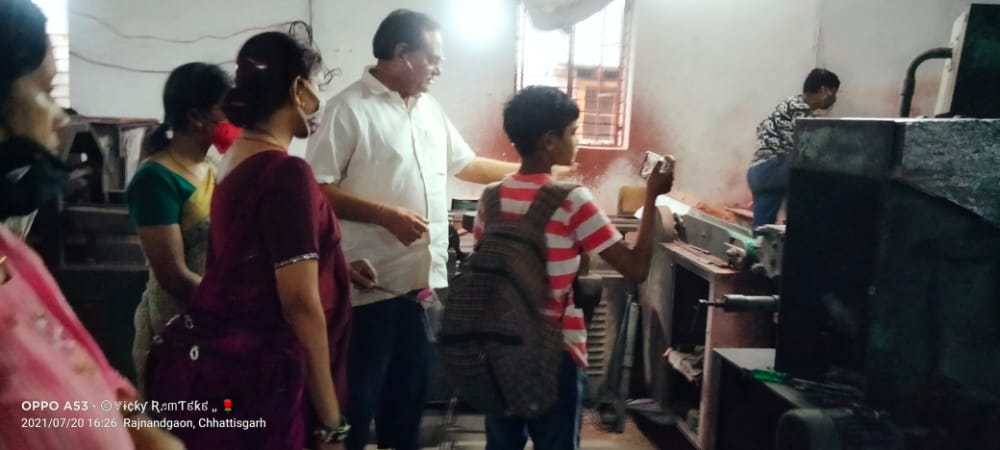 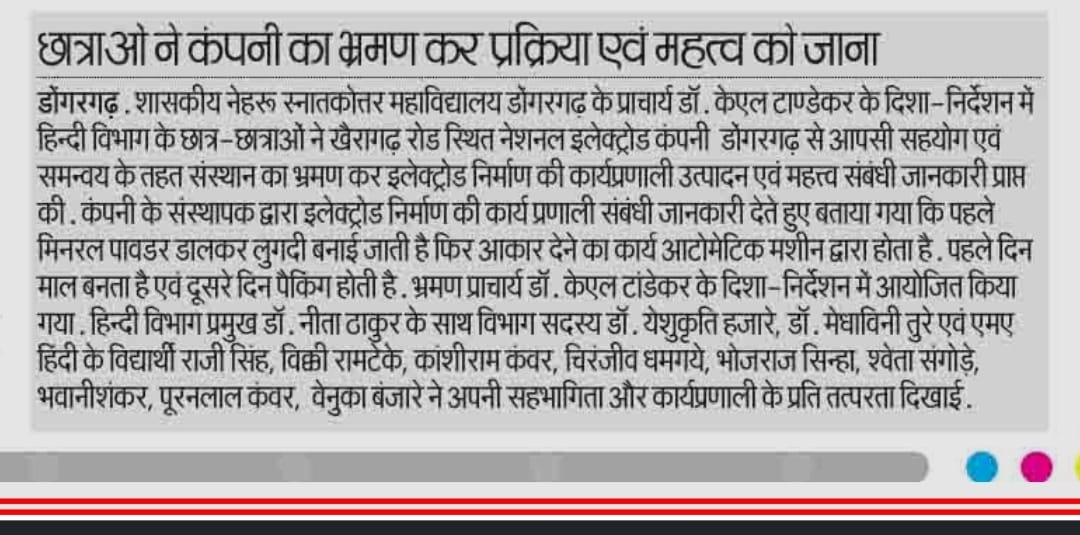 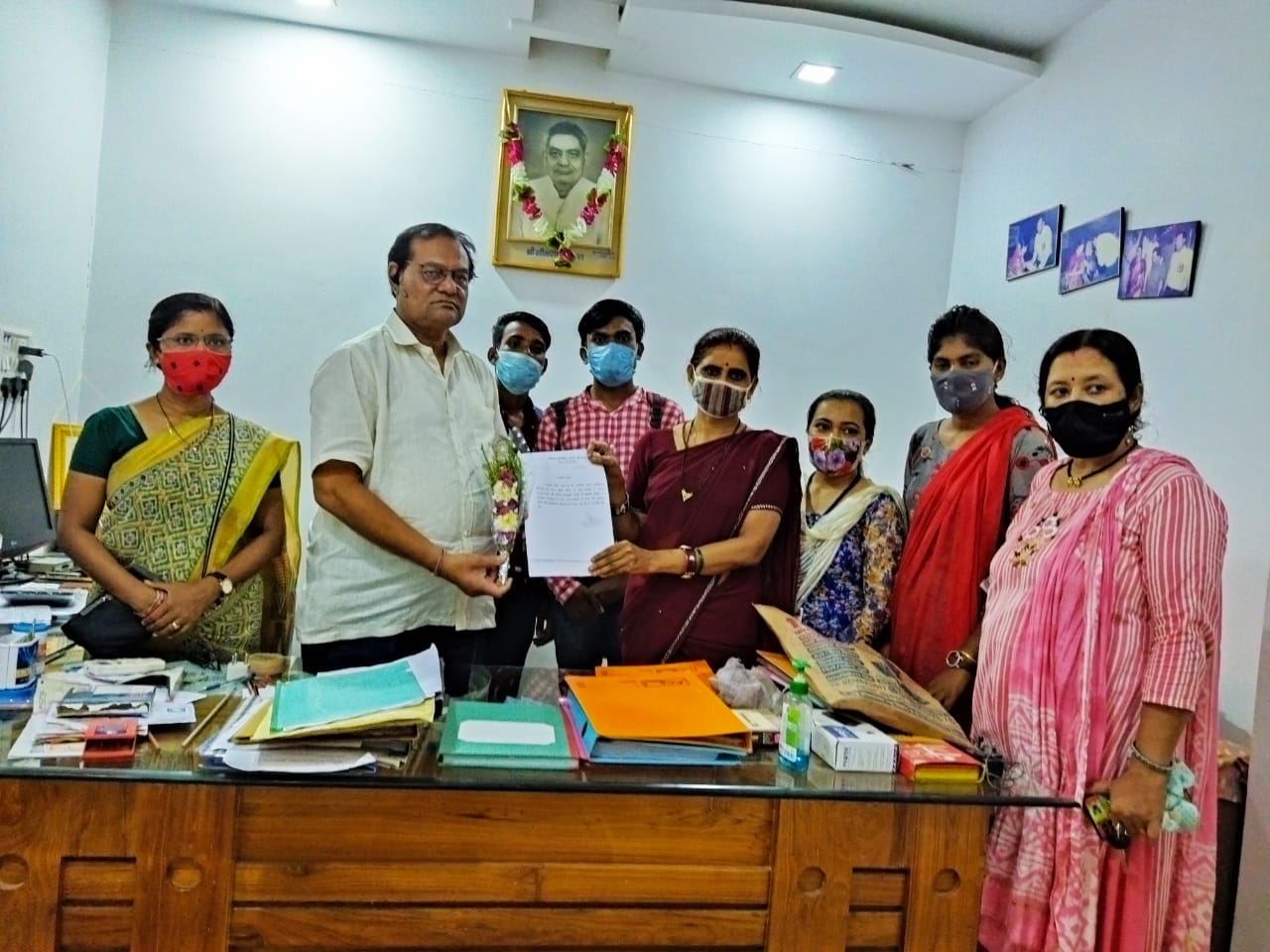 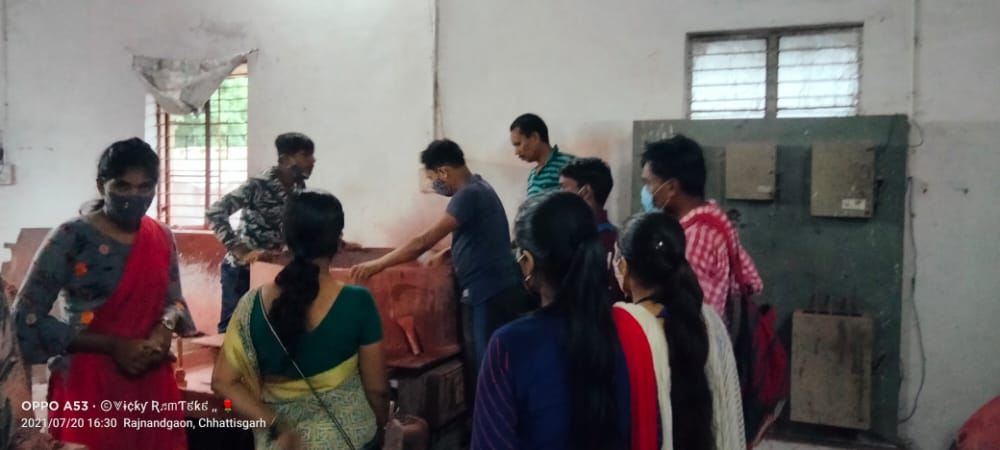 7. Govt. Digvijay Autonomus College , Rajnandgaon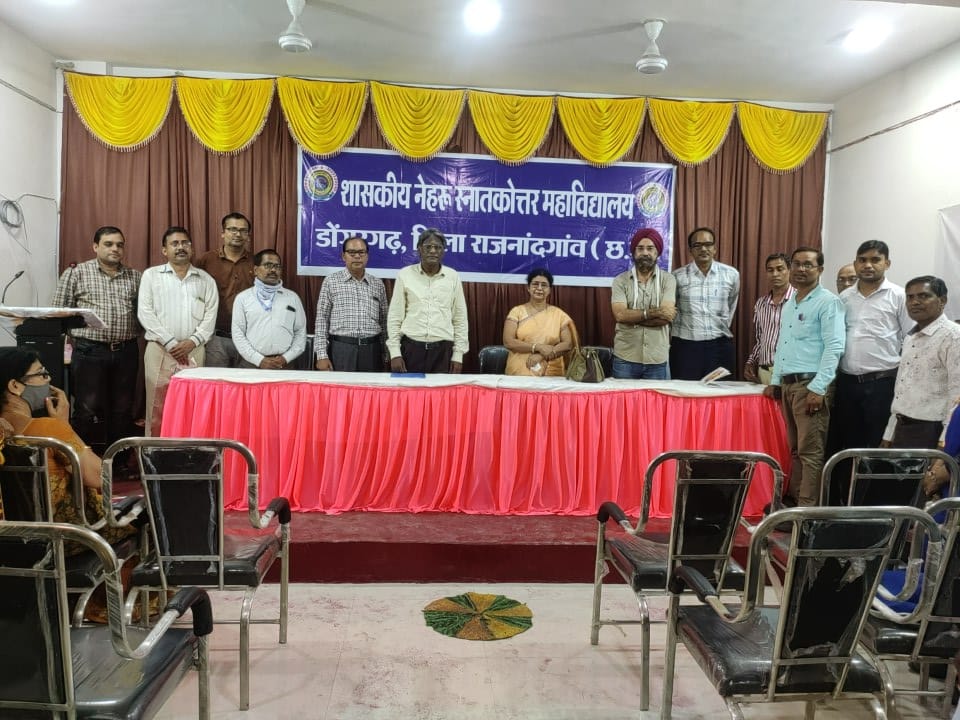 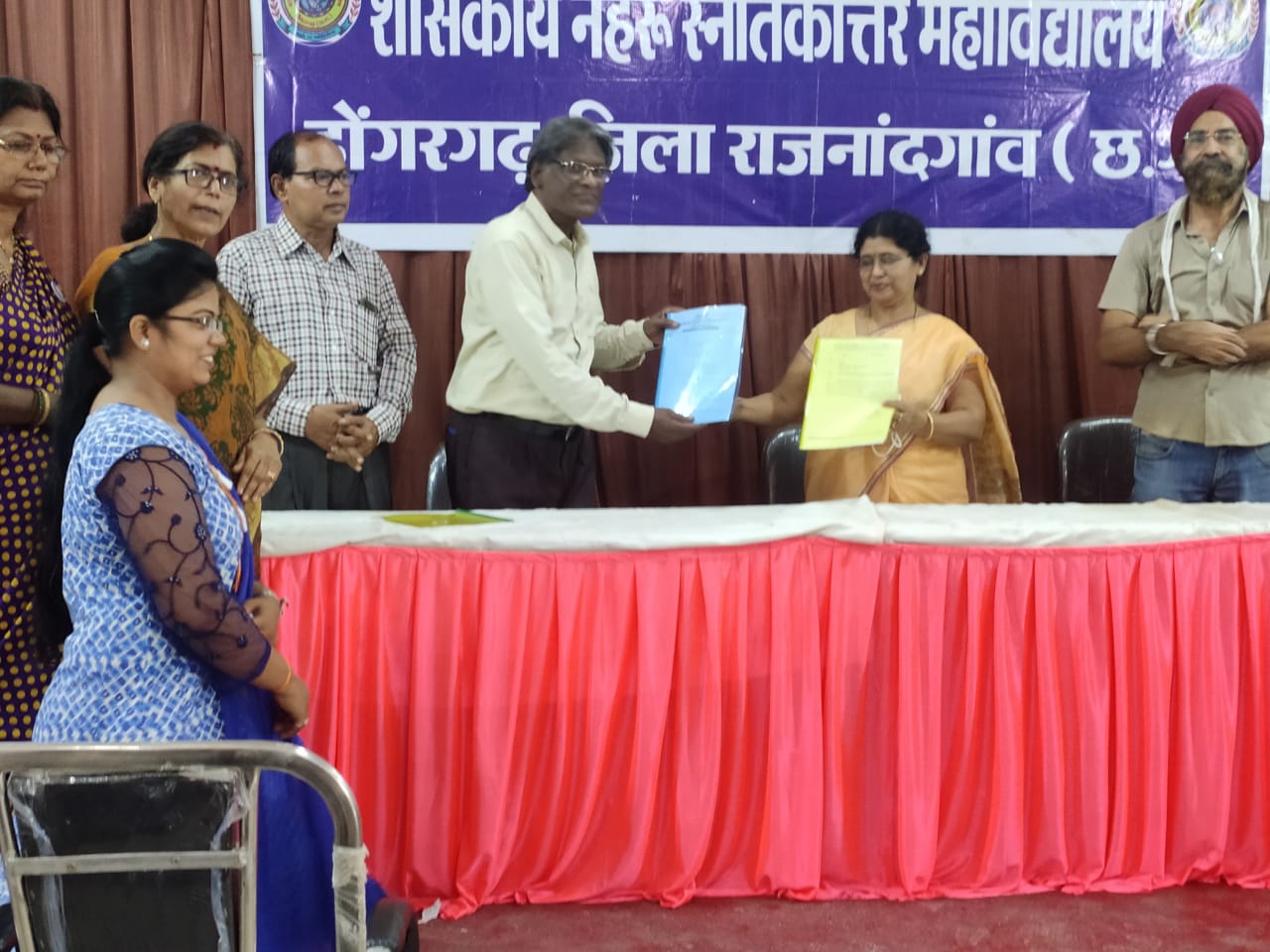 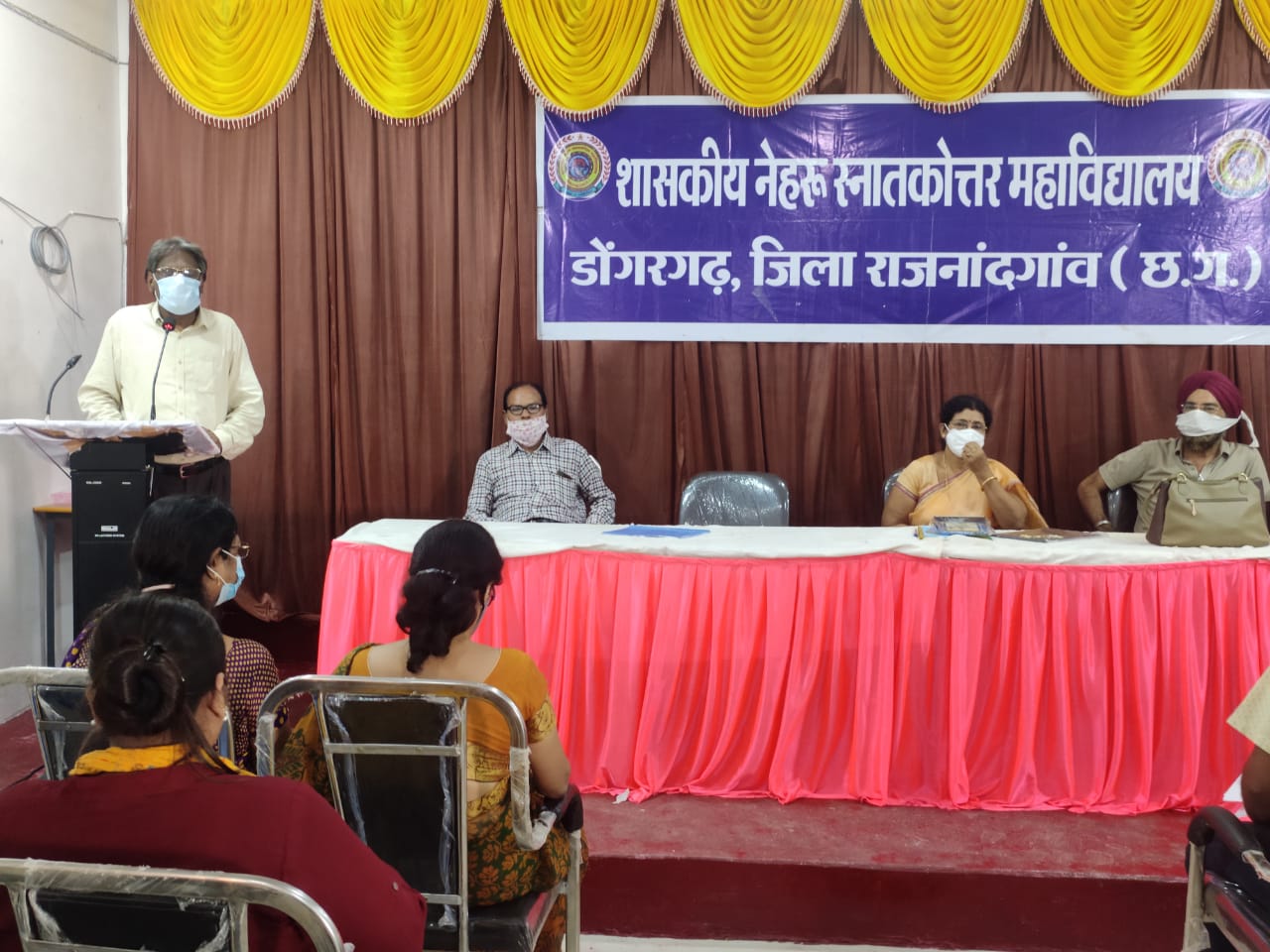 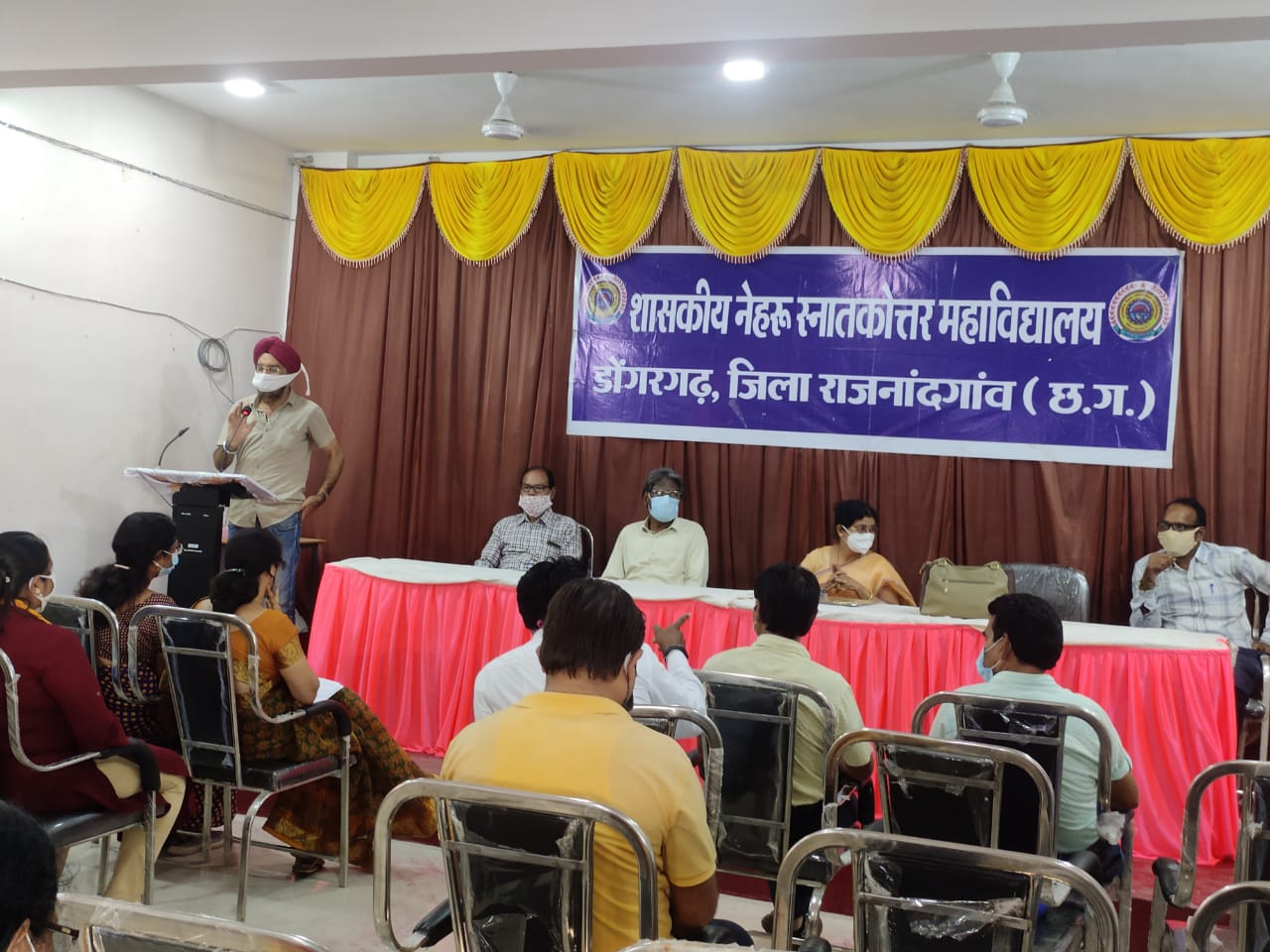 8. SPORTS AND YOUTH WELFARE DEPARTMENT, RAJNANDGAON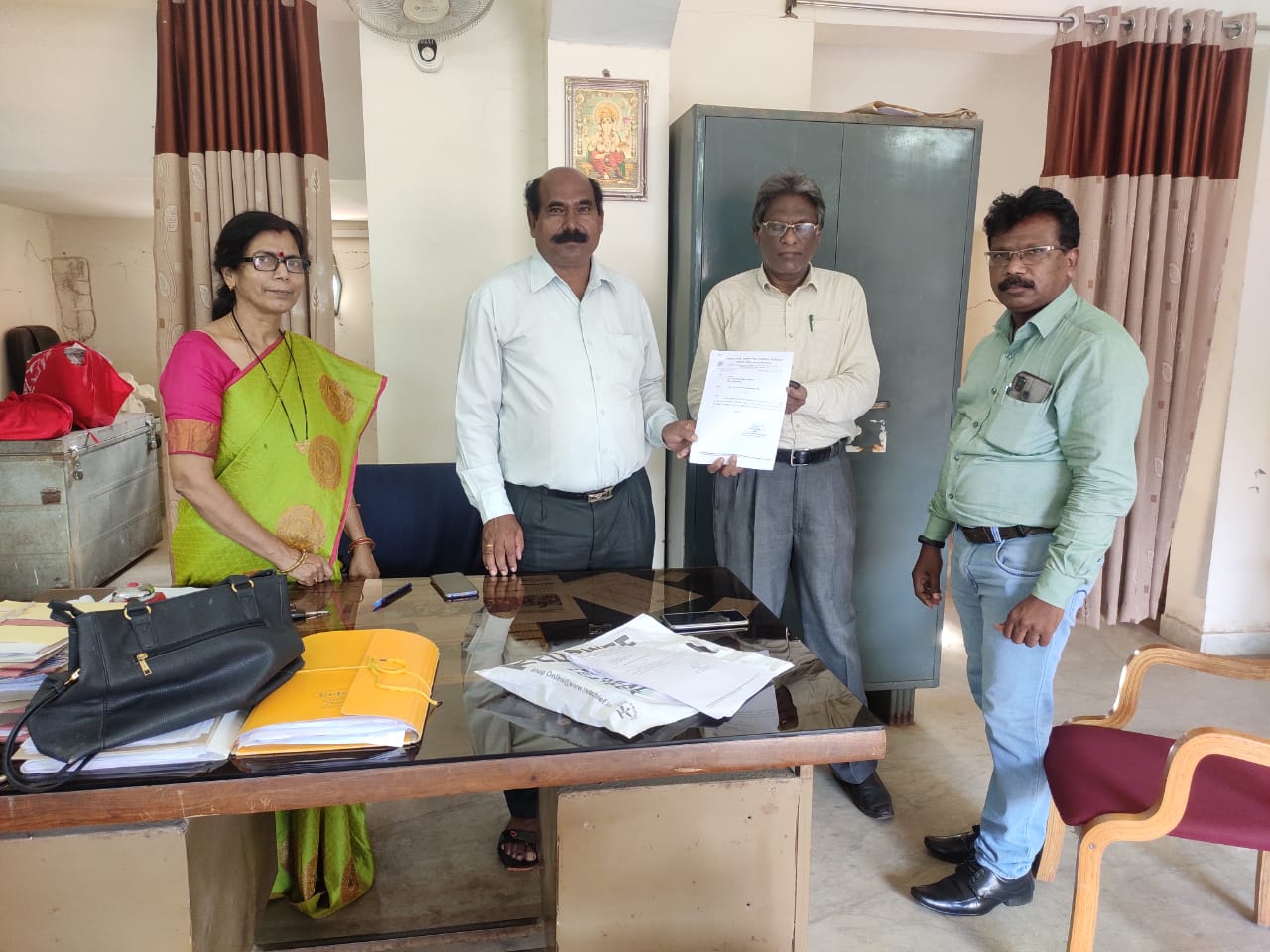 9. SPORTS AUTHORITY OF INDIA, RAJNANDGAON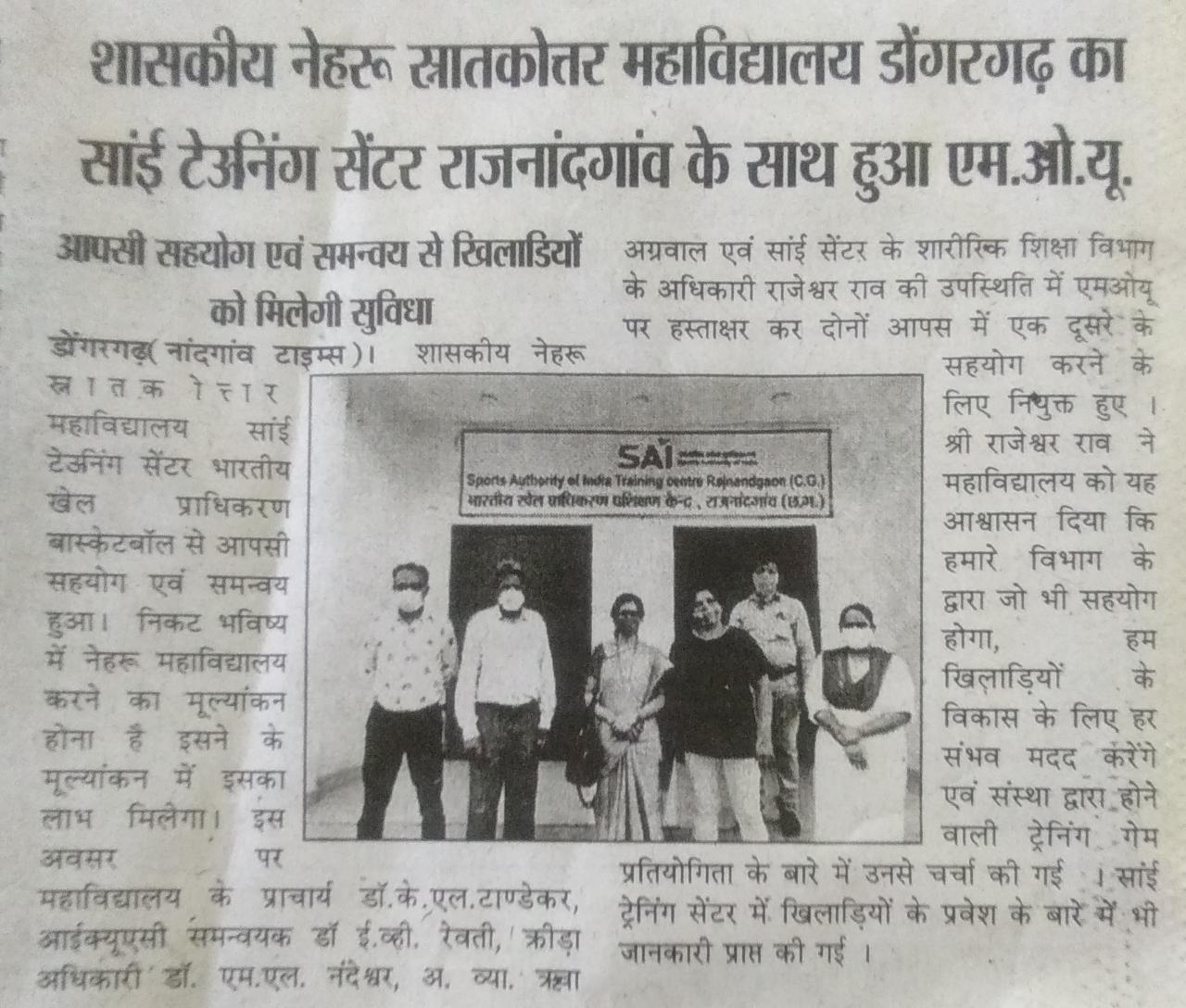 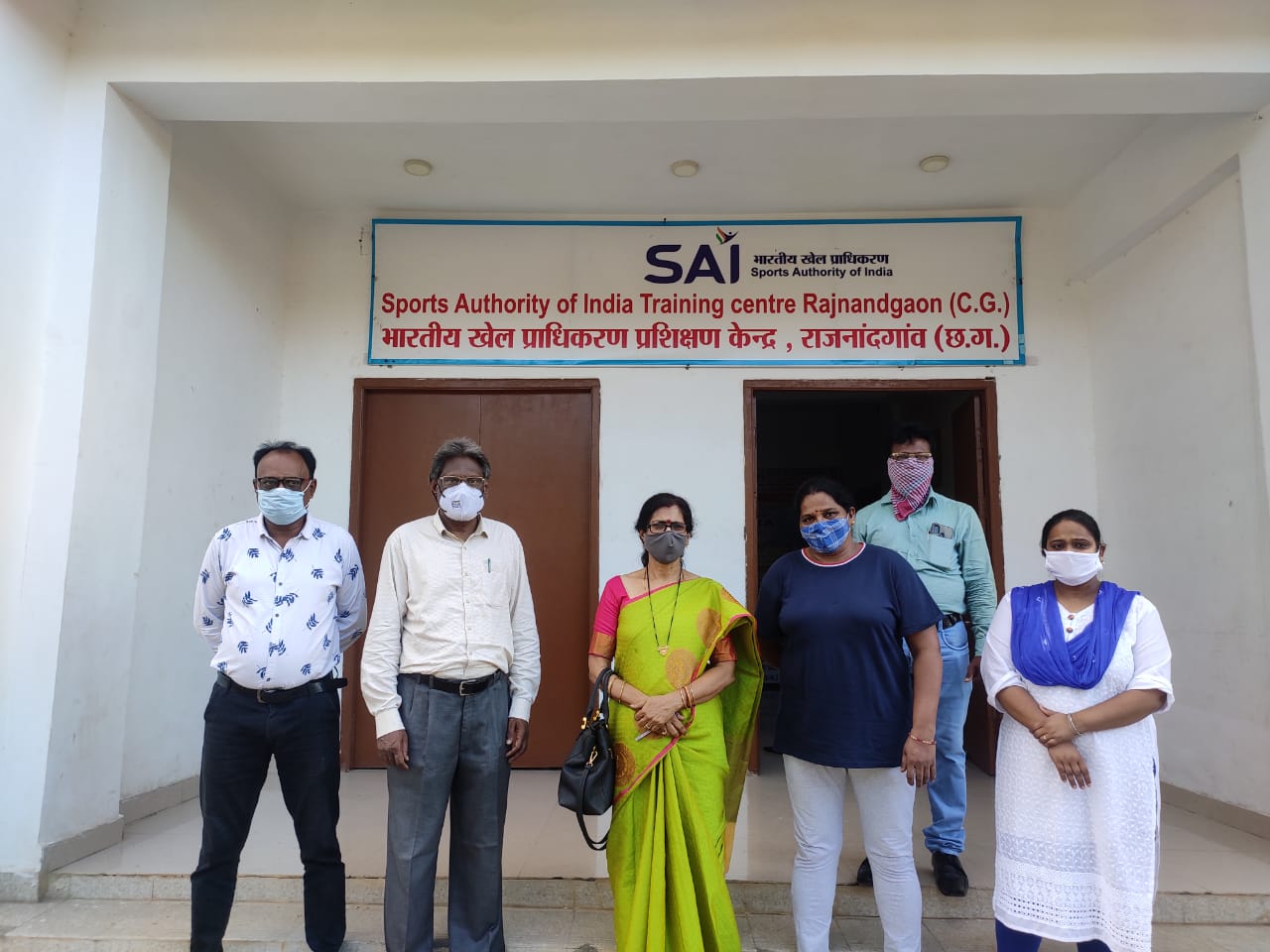 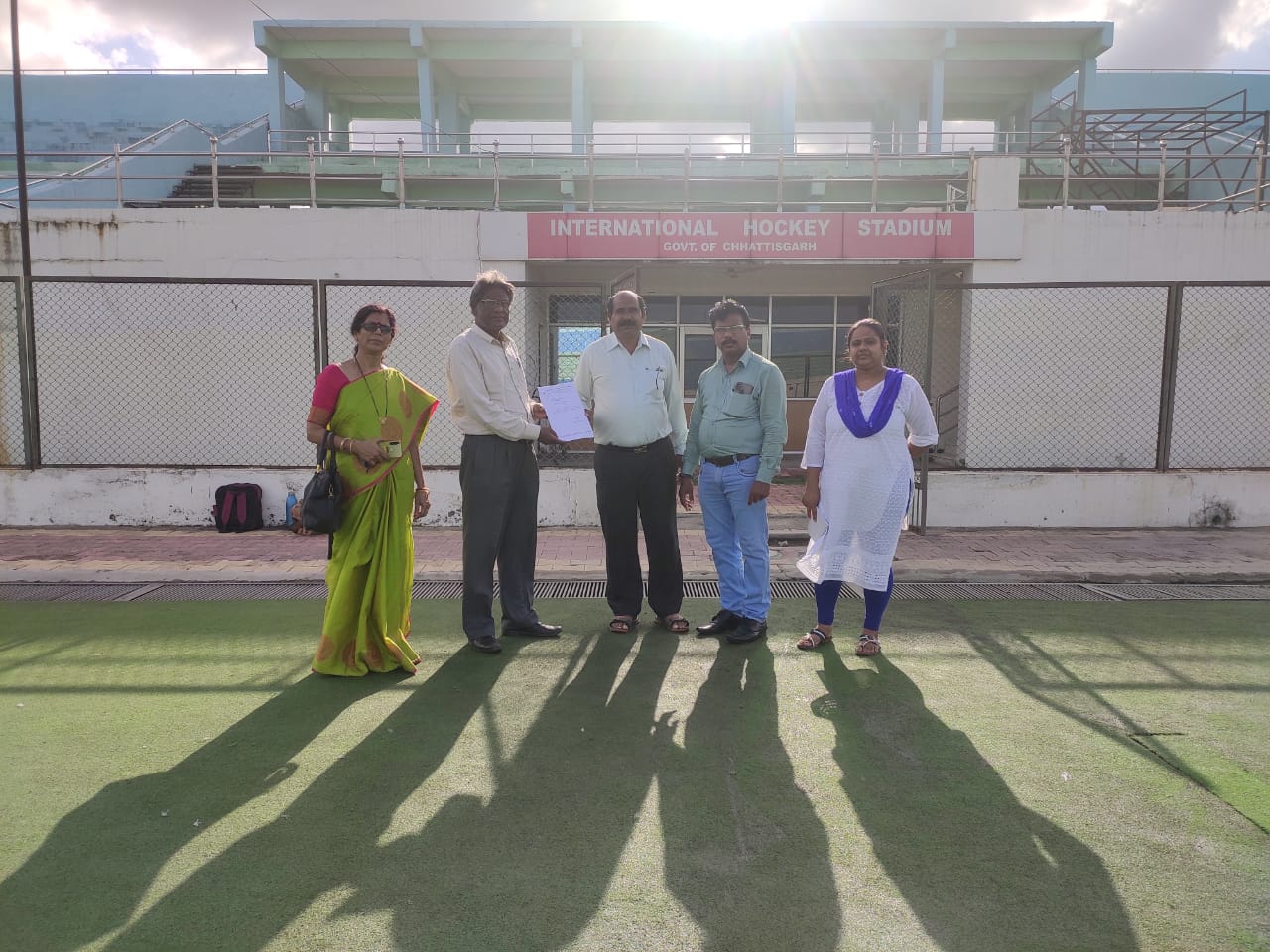 10. INTEGRATED INSTITUTE FOR ADVANCED RESEARCH AND INFORMATION, KOLKATA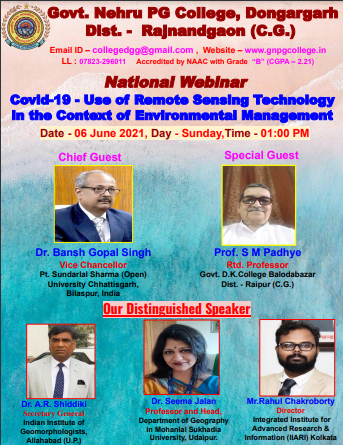 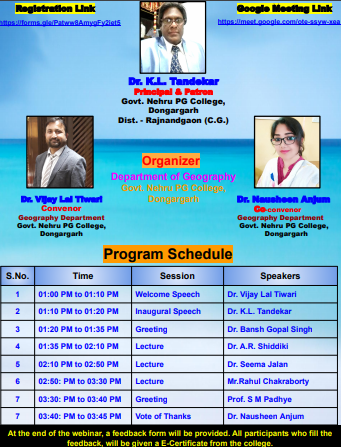 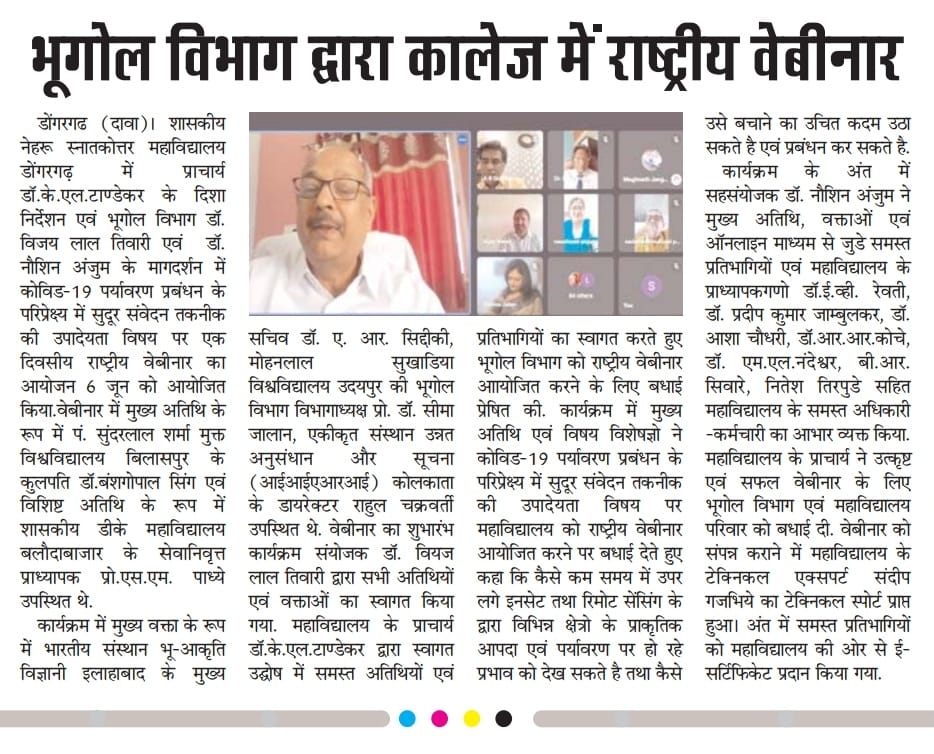 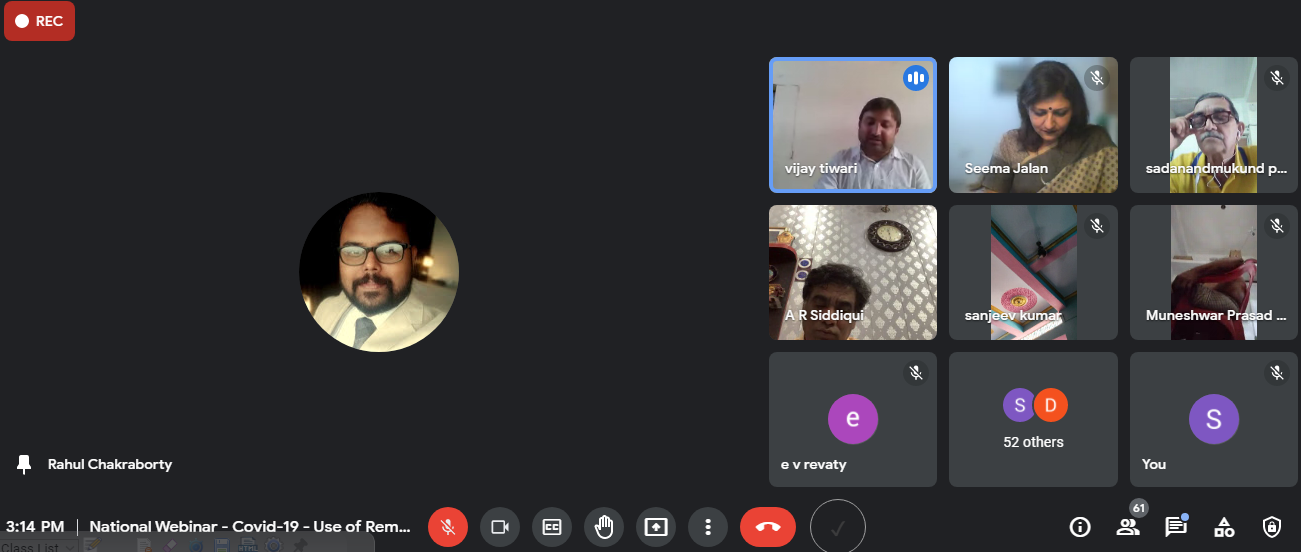 11. TEAM PROJECT IZZAT (NGO), AMBIKAPUR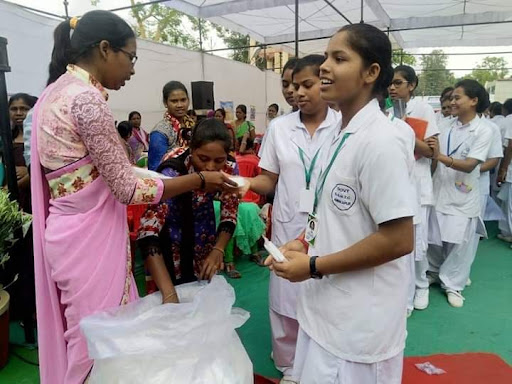 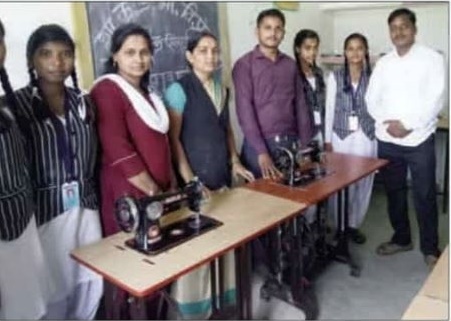 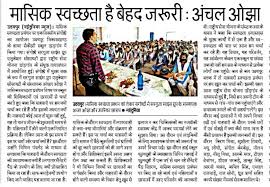 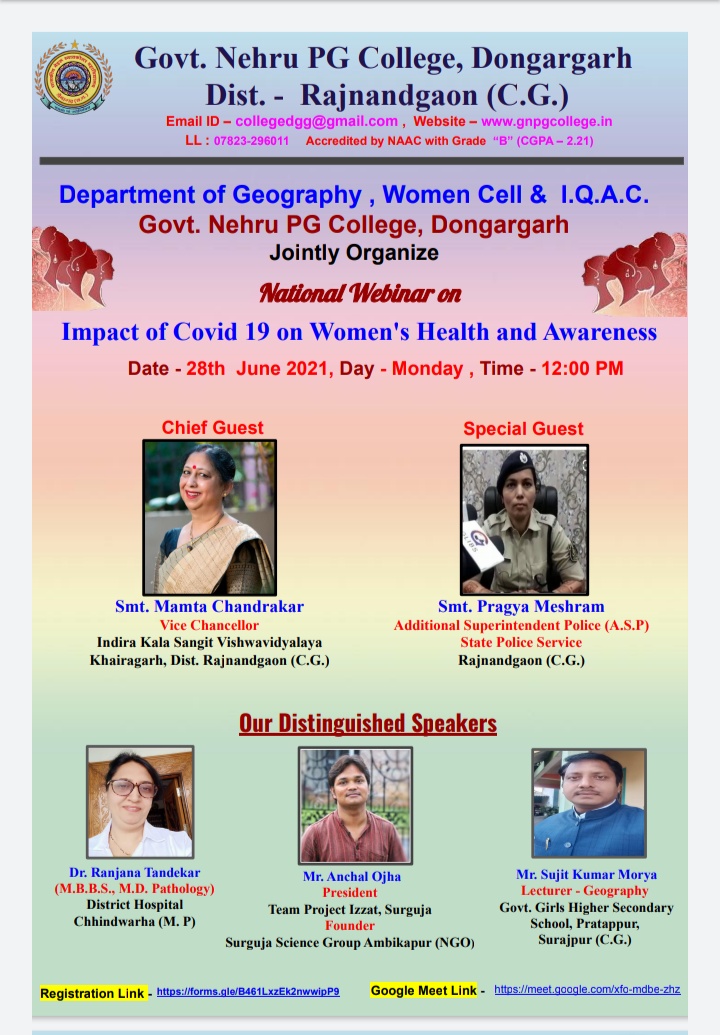 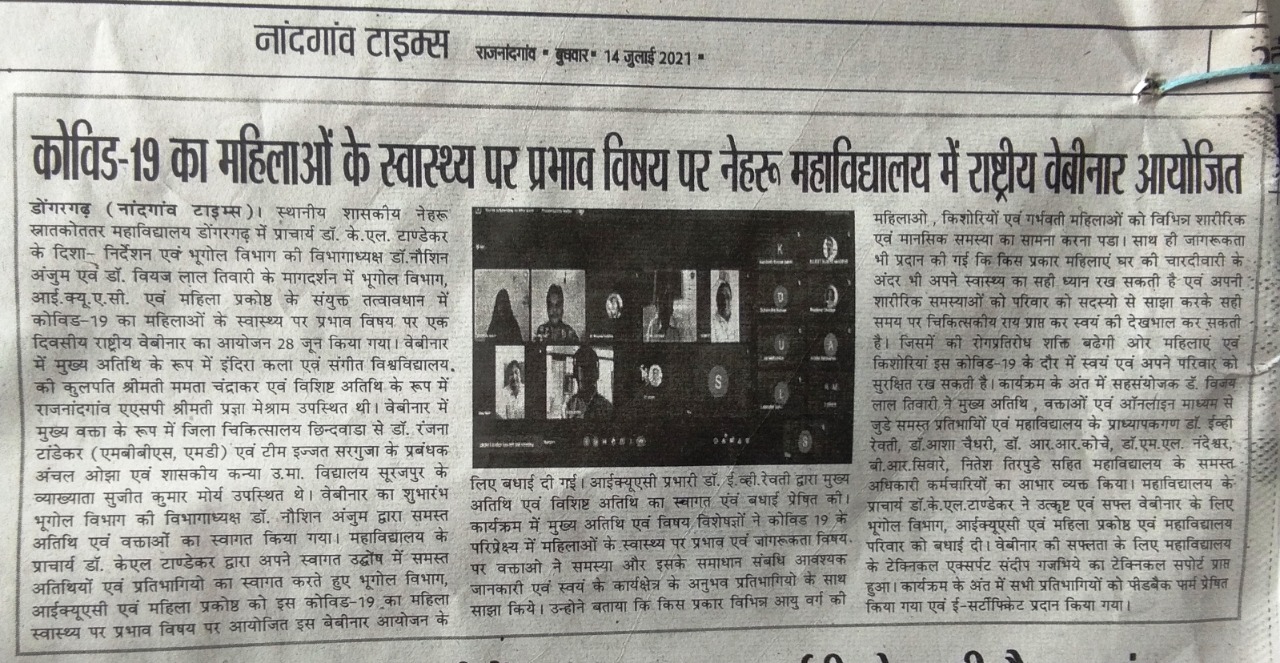 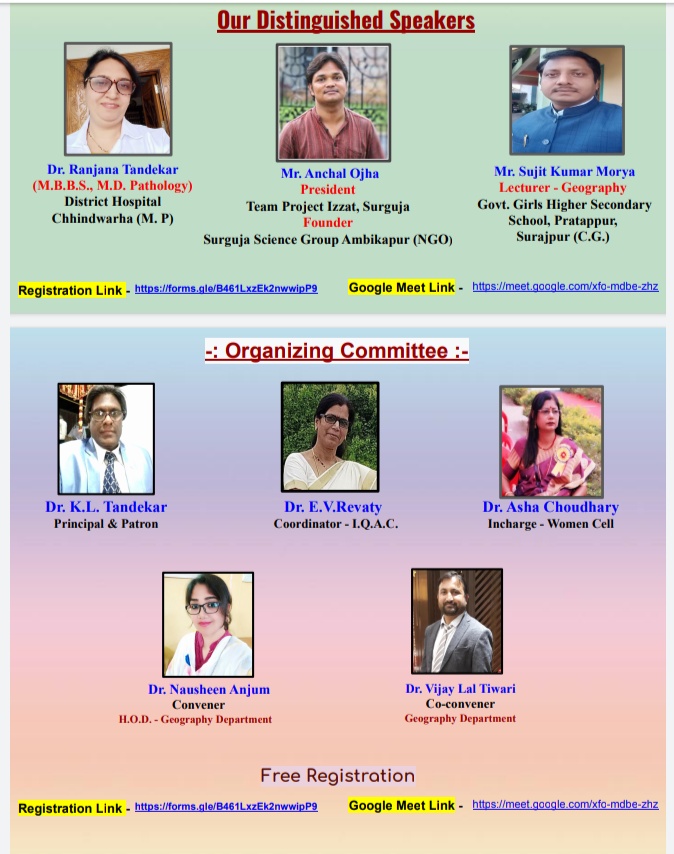 12. GOVT. DR.BHIM RAO AMBEDKAR P.G. College , DONGARGAON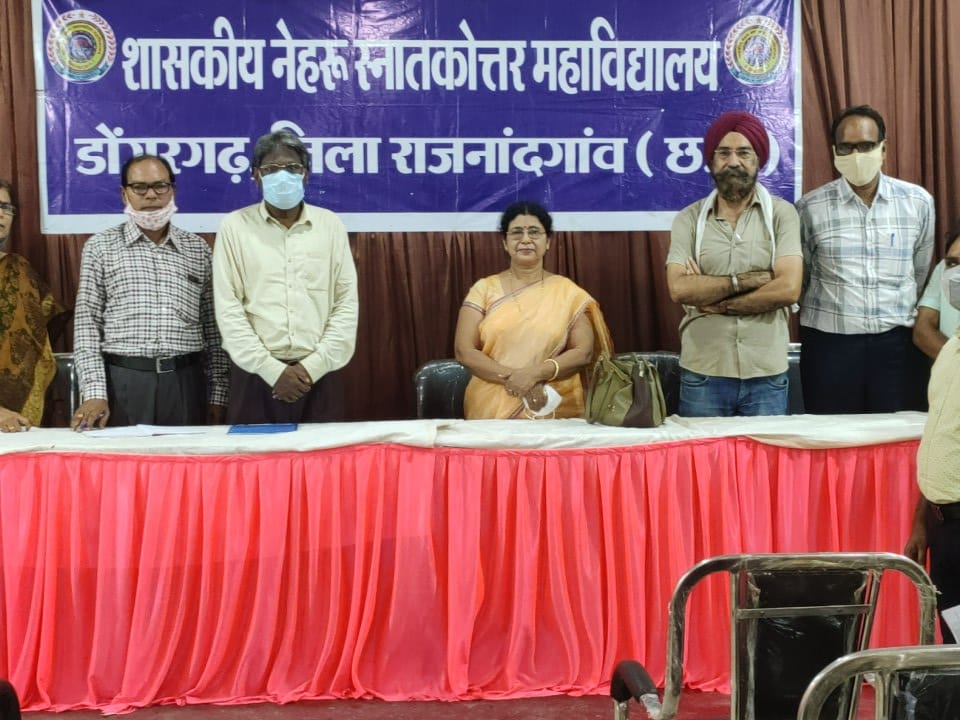 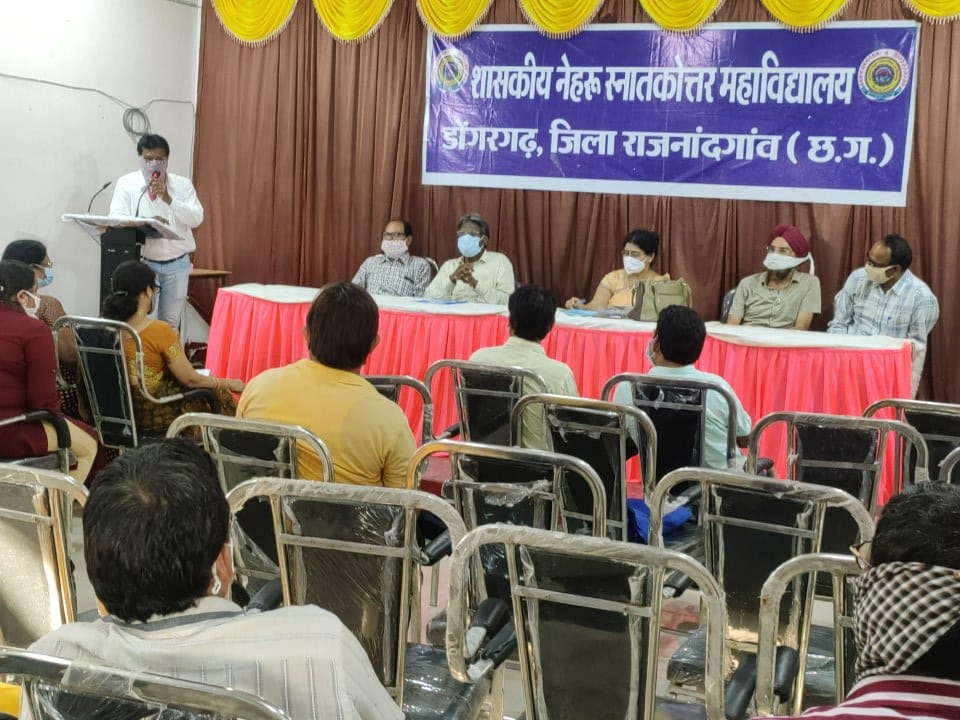 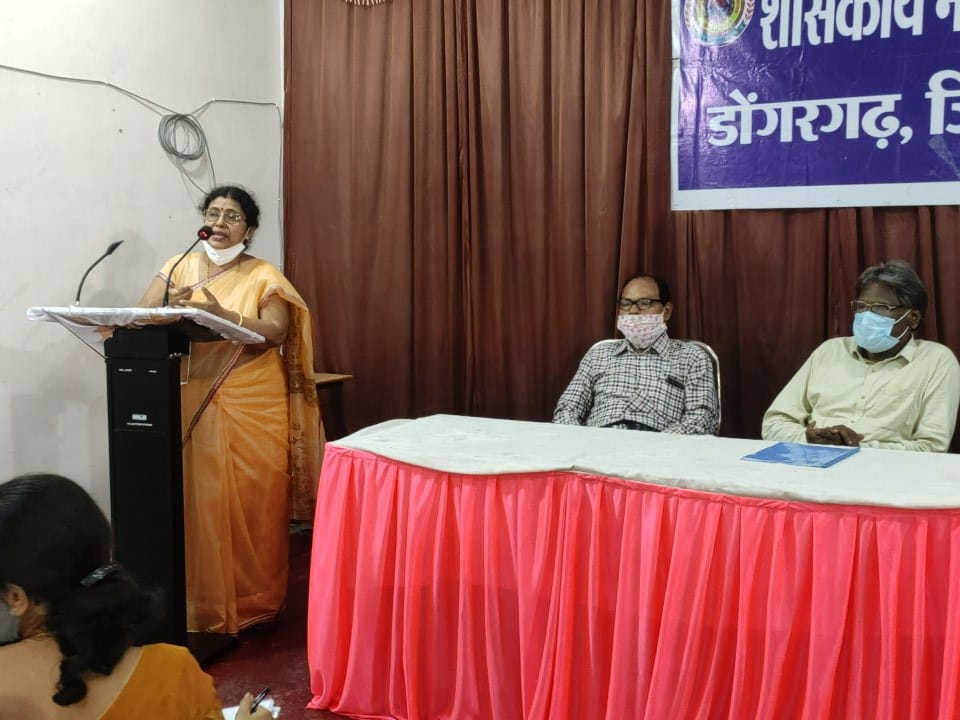 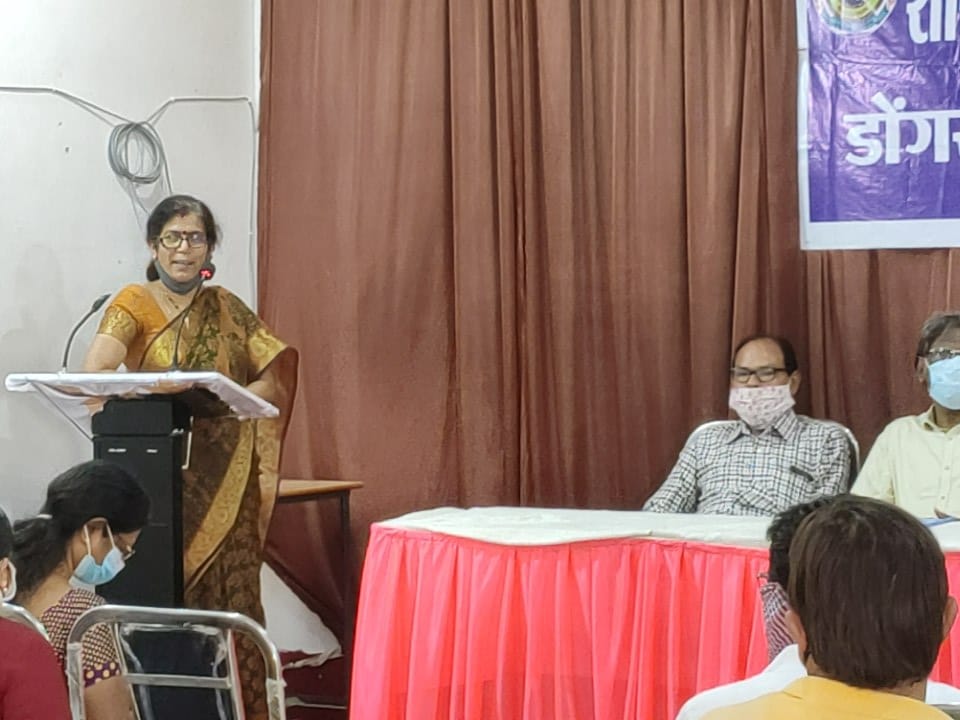 VOTE OF THANKS GIVEN BY IQAC CO-ORDINATOR DR. E.V. REWTY 13.  Govt. Late Devi Prasad Choubey  college , Gandai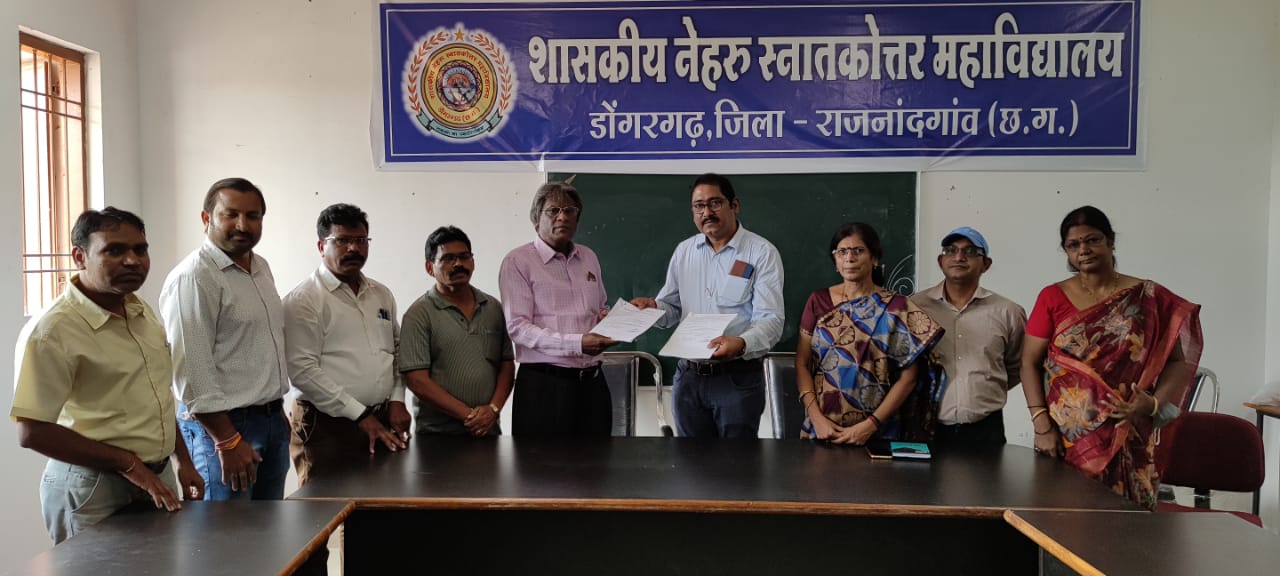 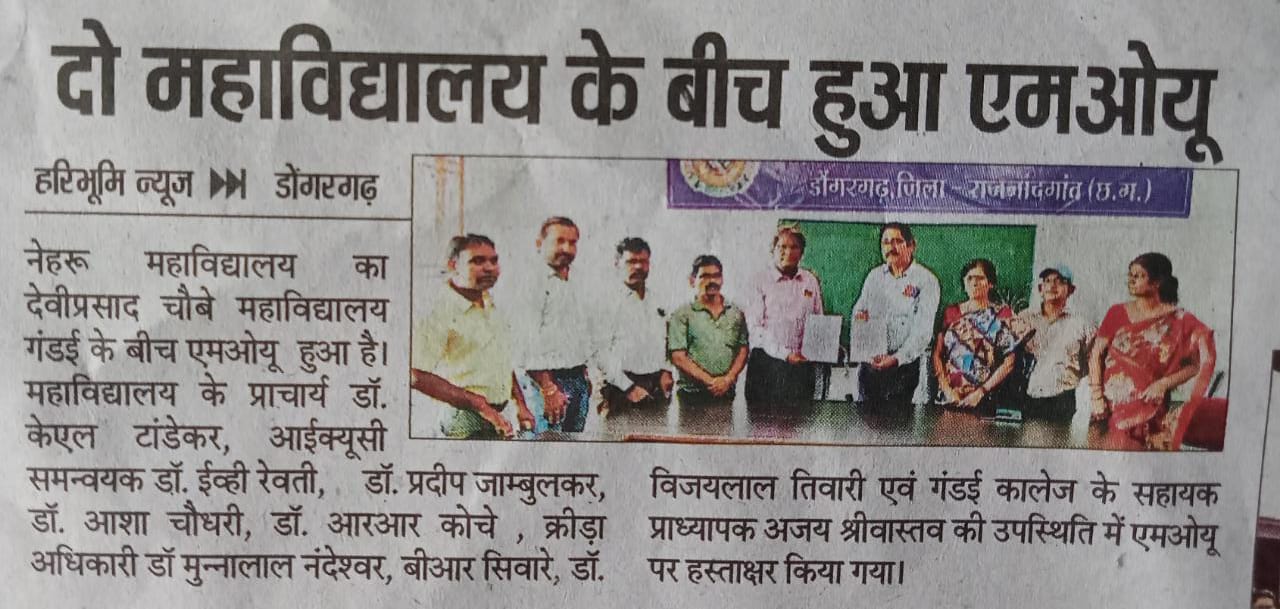 14. Dev Sanskriti College of Education & Technology  Khapri , Durg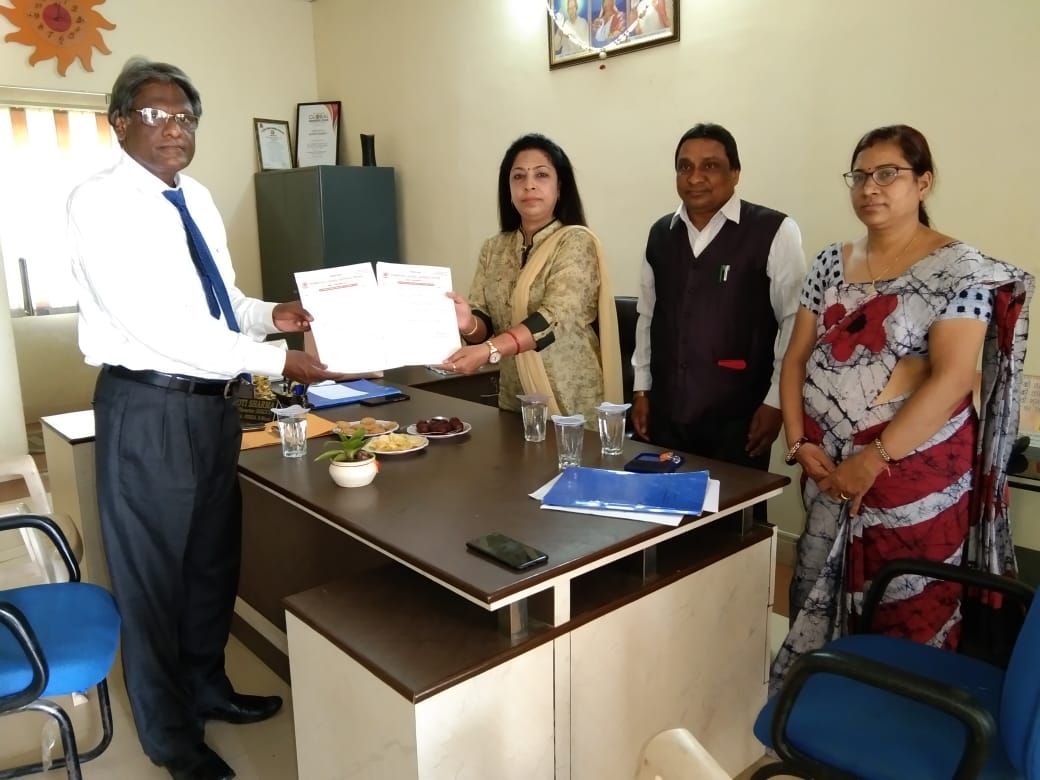 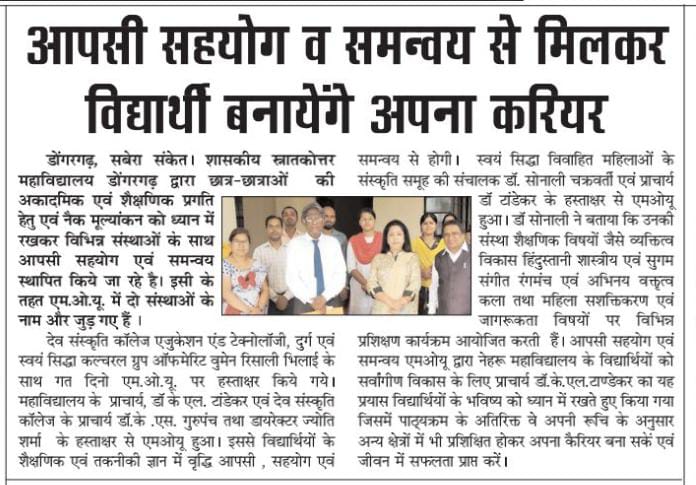 15. Arts and Science College , Pulgaon , Wardha , (M.H.)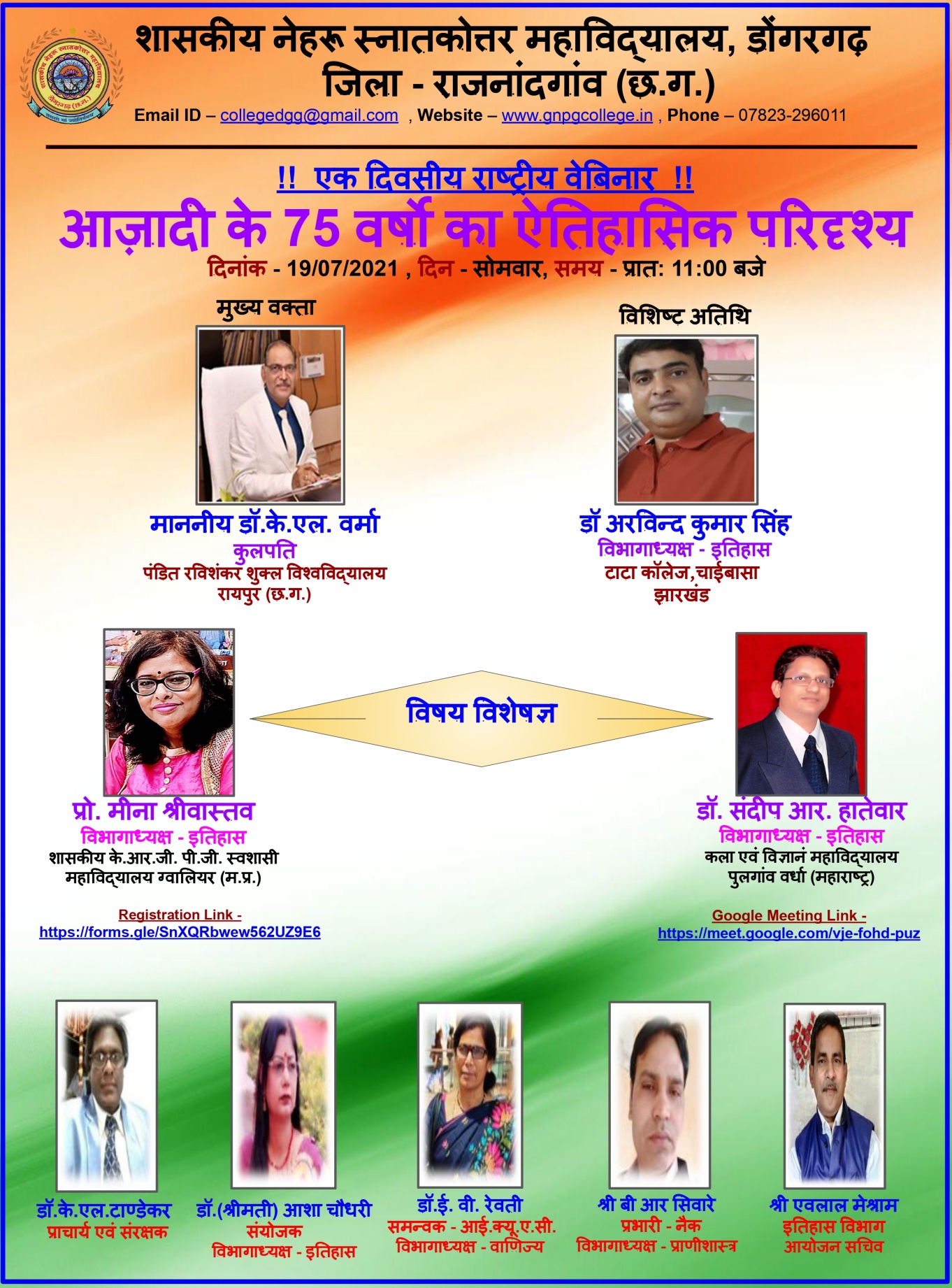 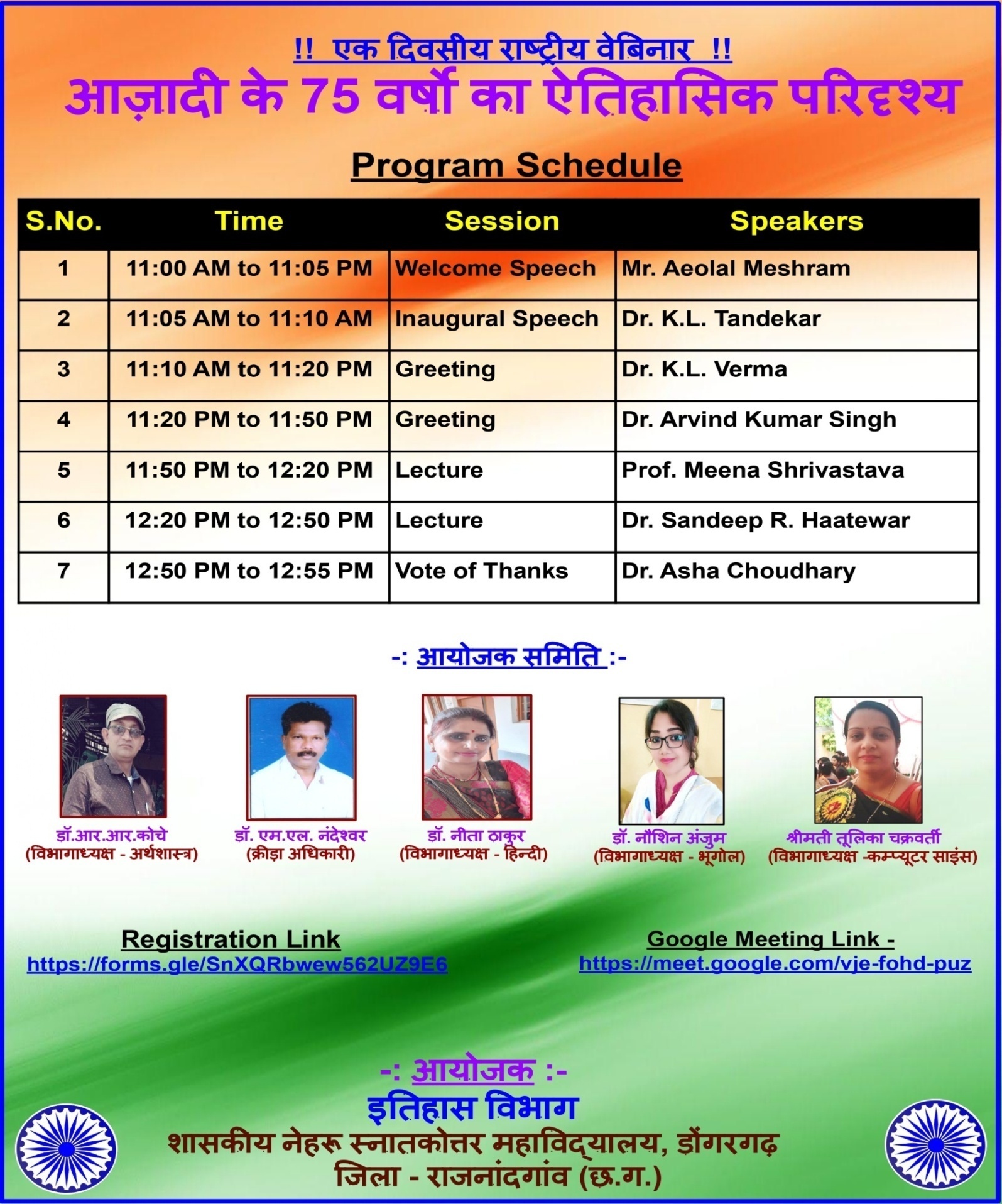 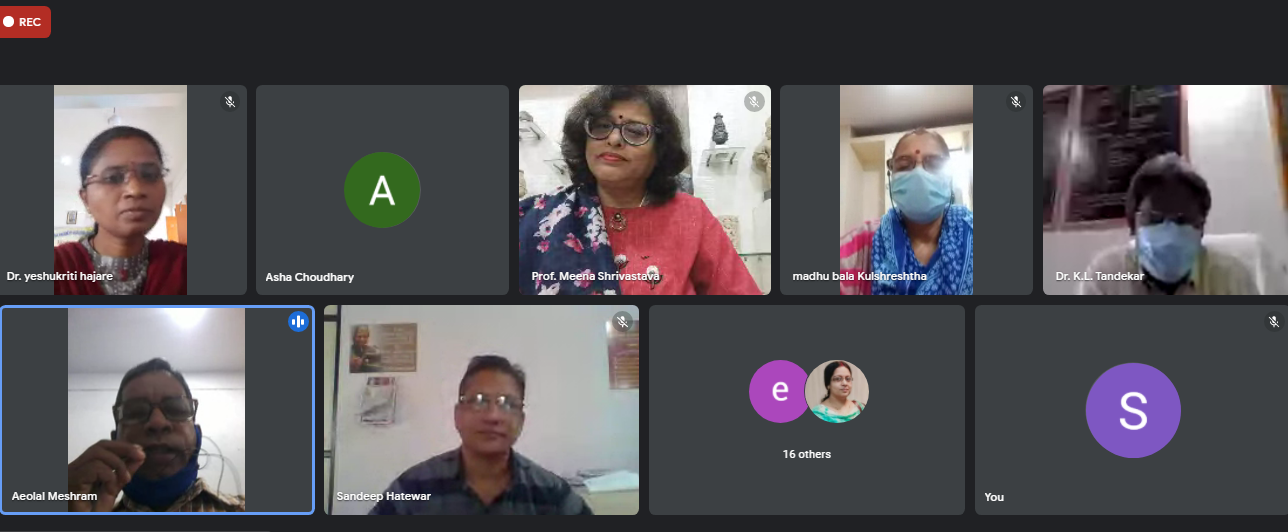 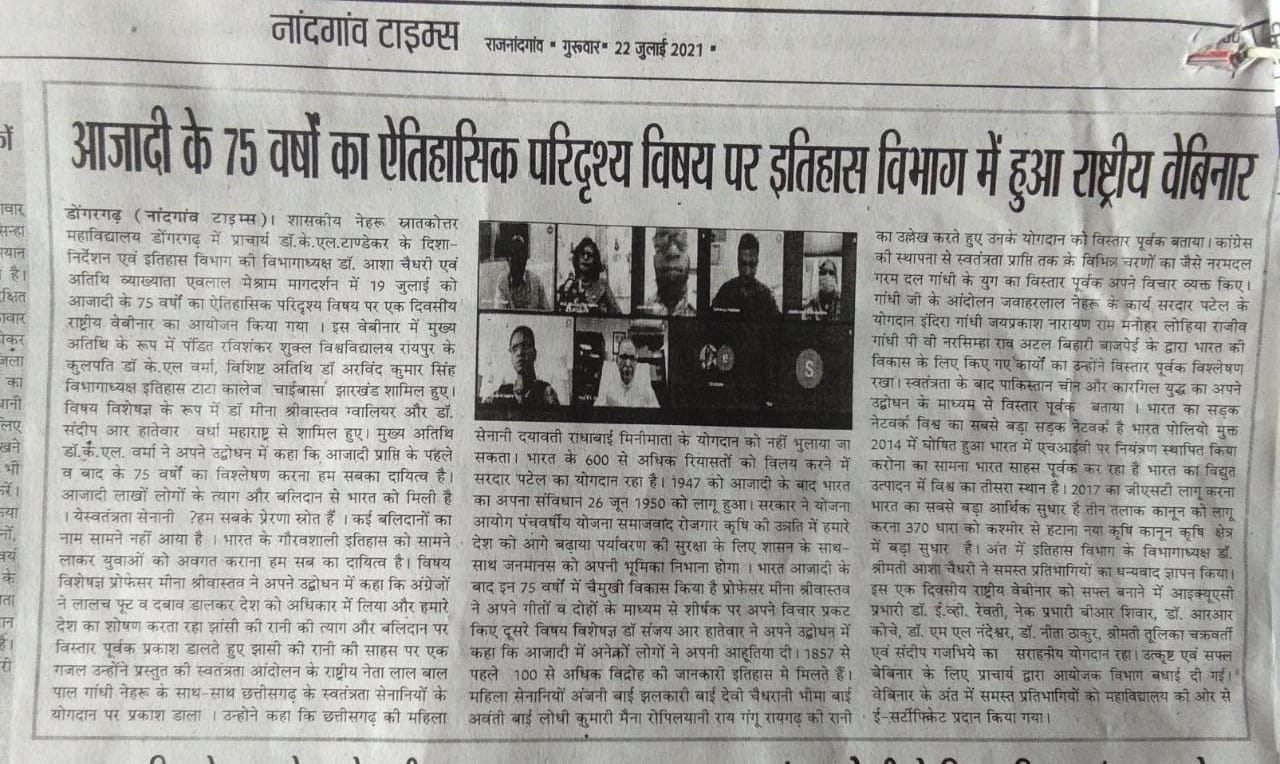 16. Govt. Autonomous P.G. College , Chindwada , (M.P.)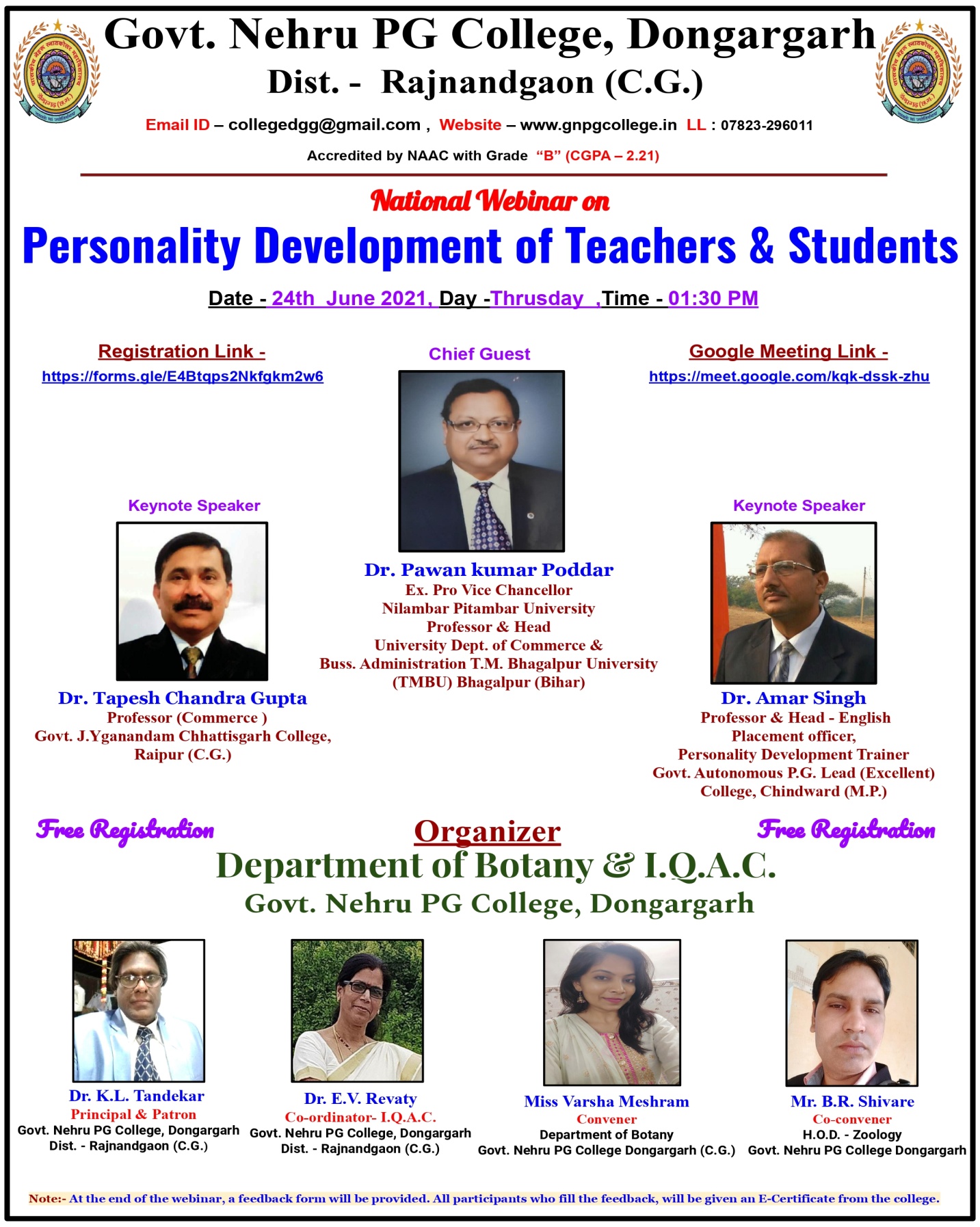 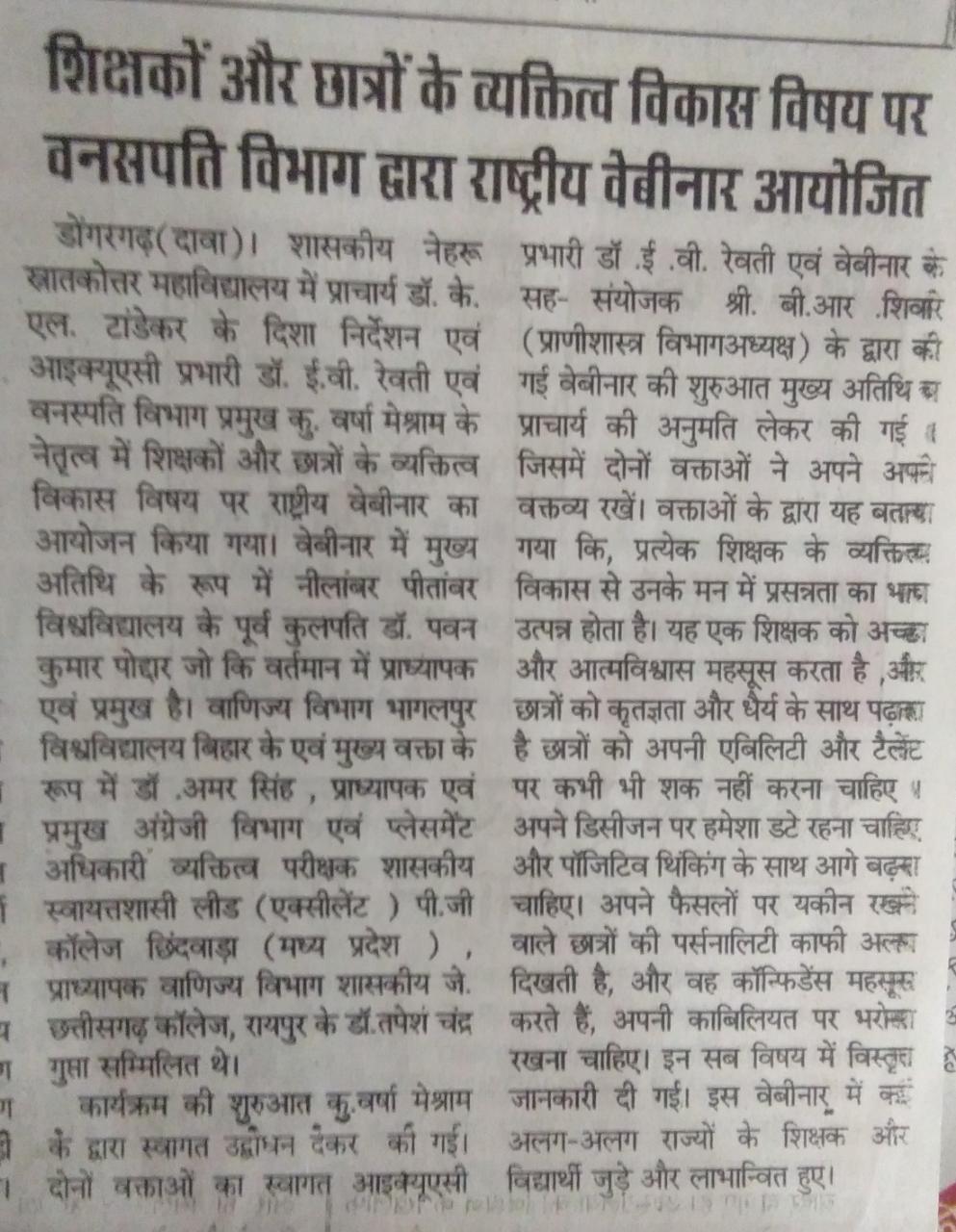 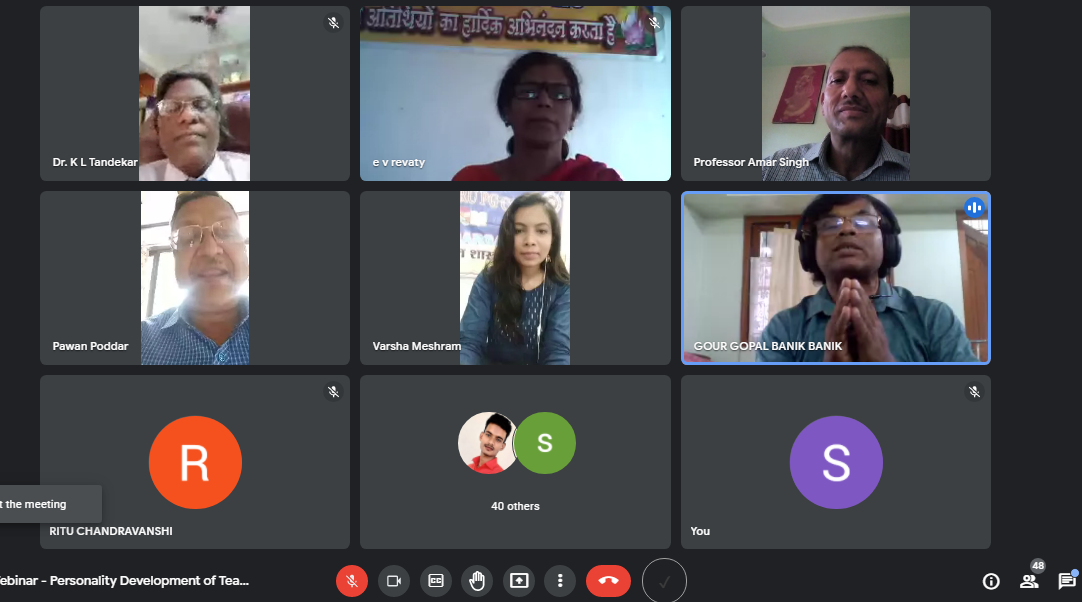 One day National webinar Organized by Department of English, Dated- 09/06/2021 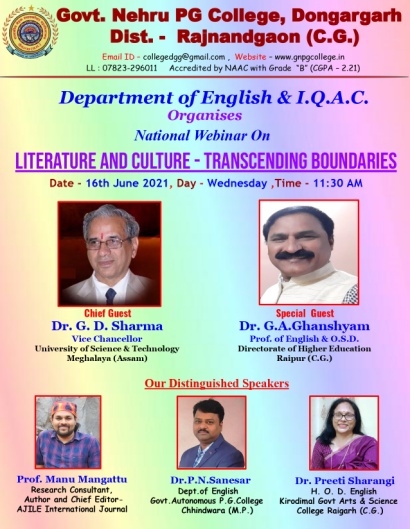 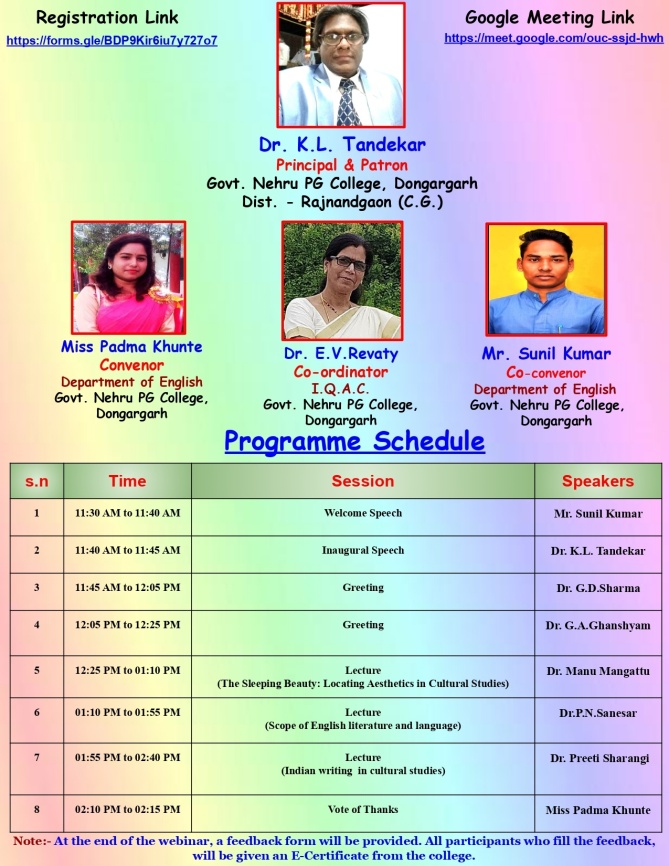 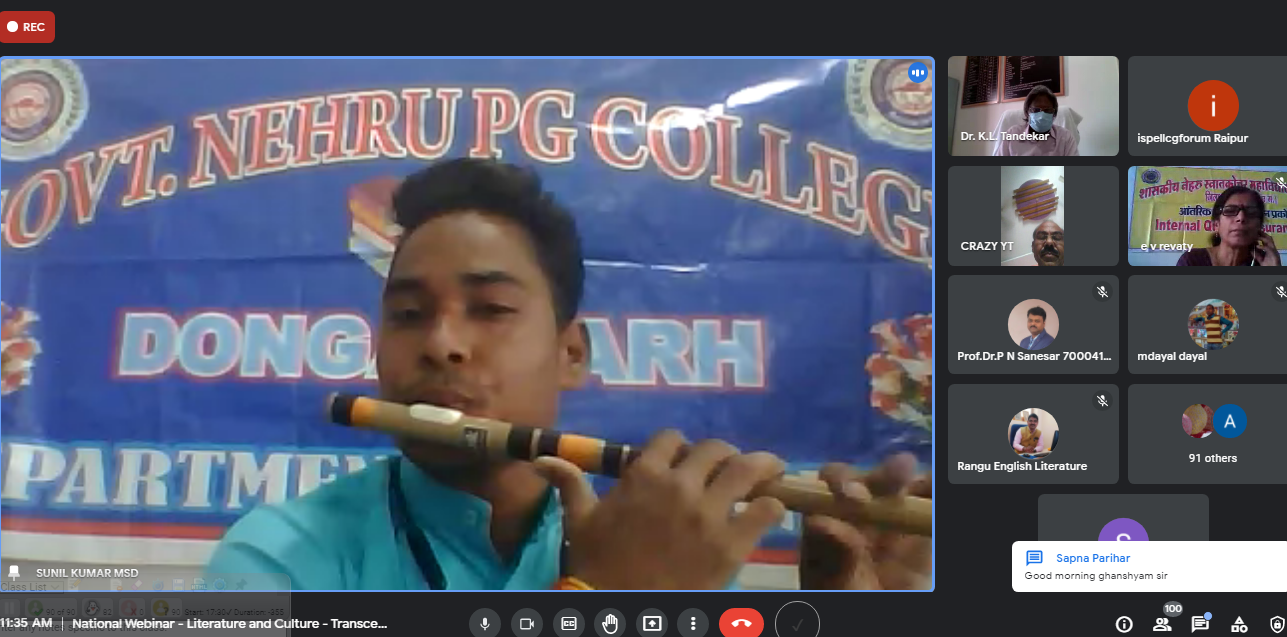 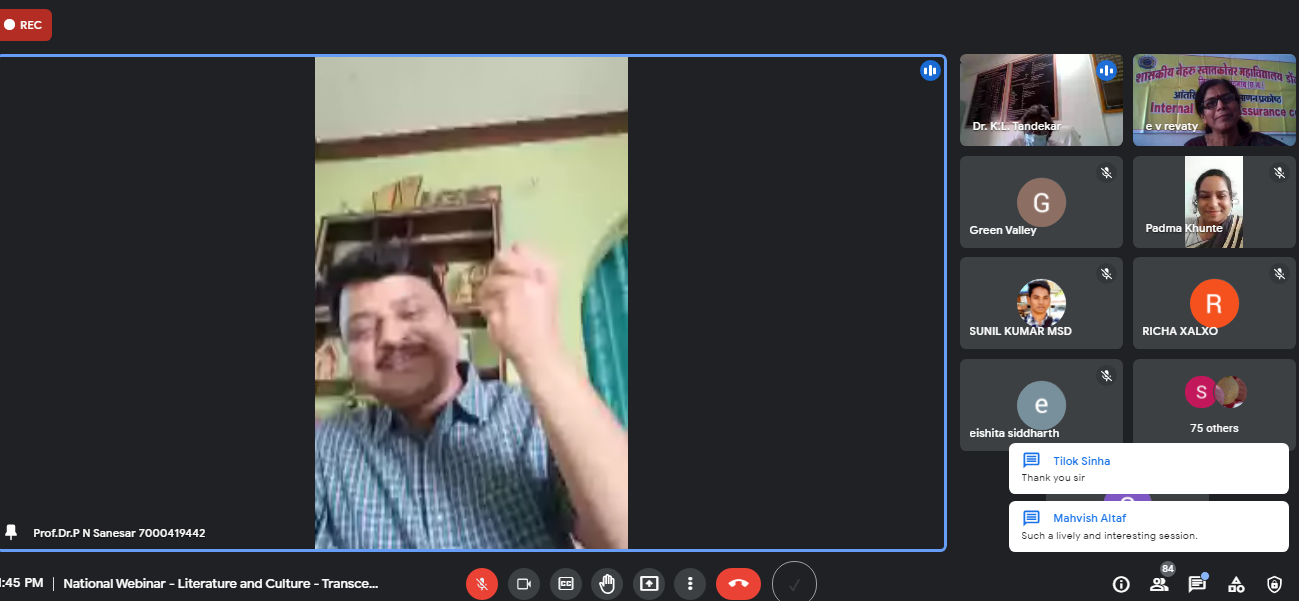 One day National webinar Organized by Department of Commerce, Dated- 29/07/2021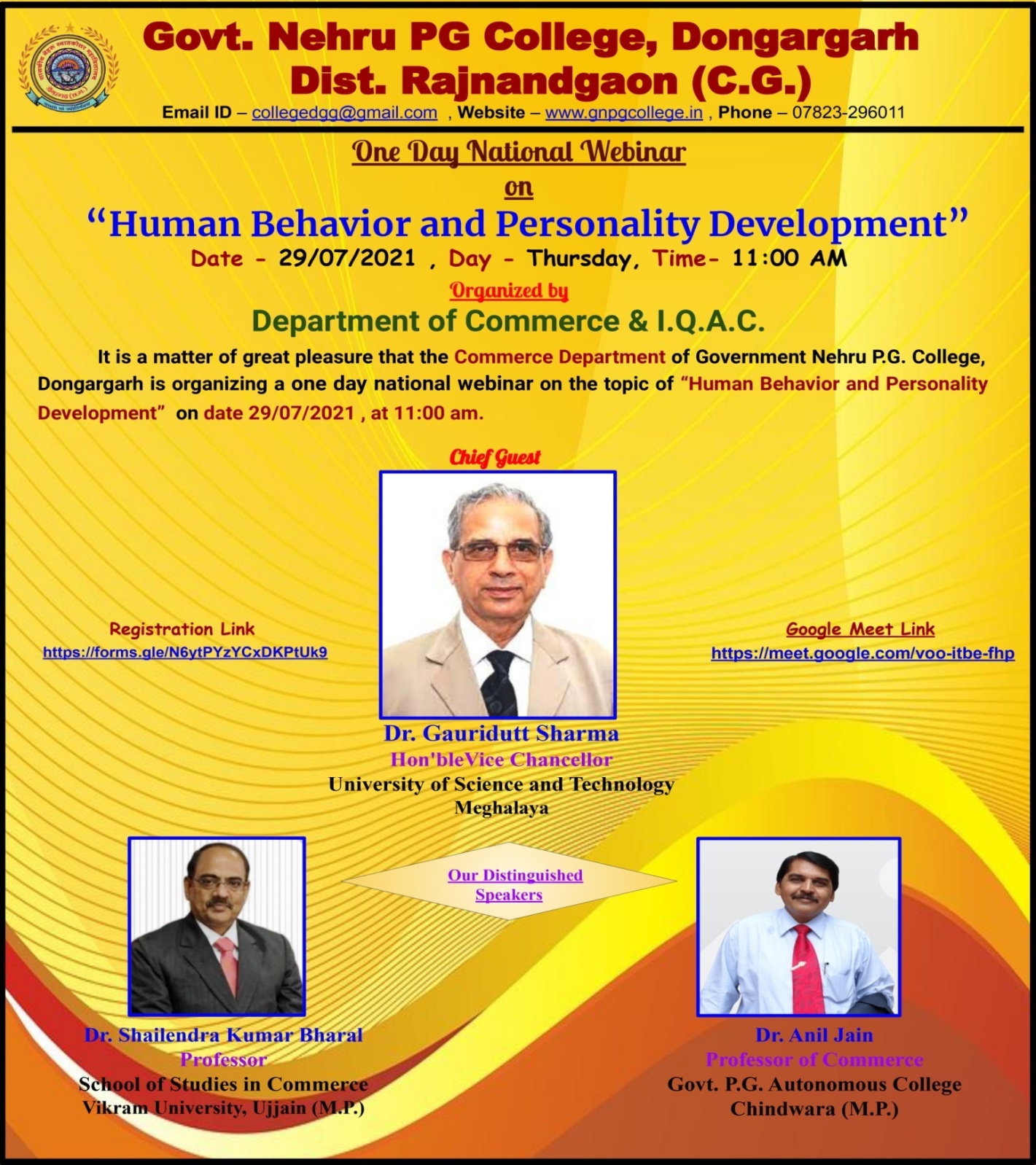 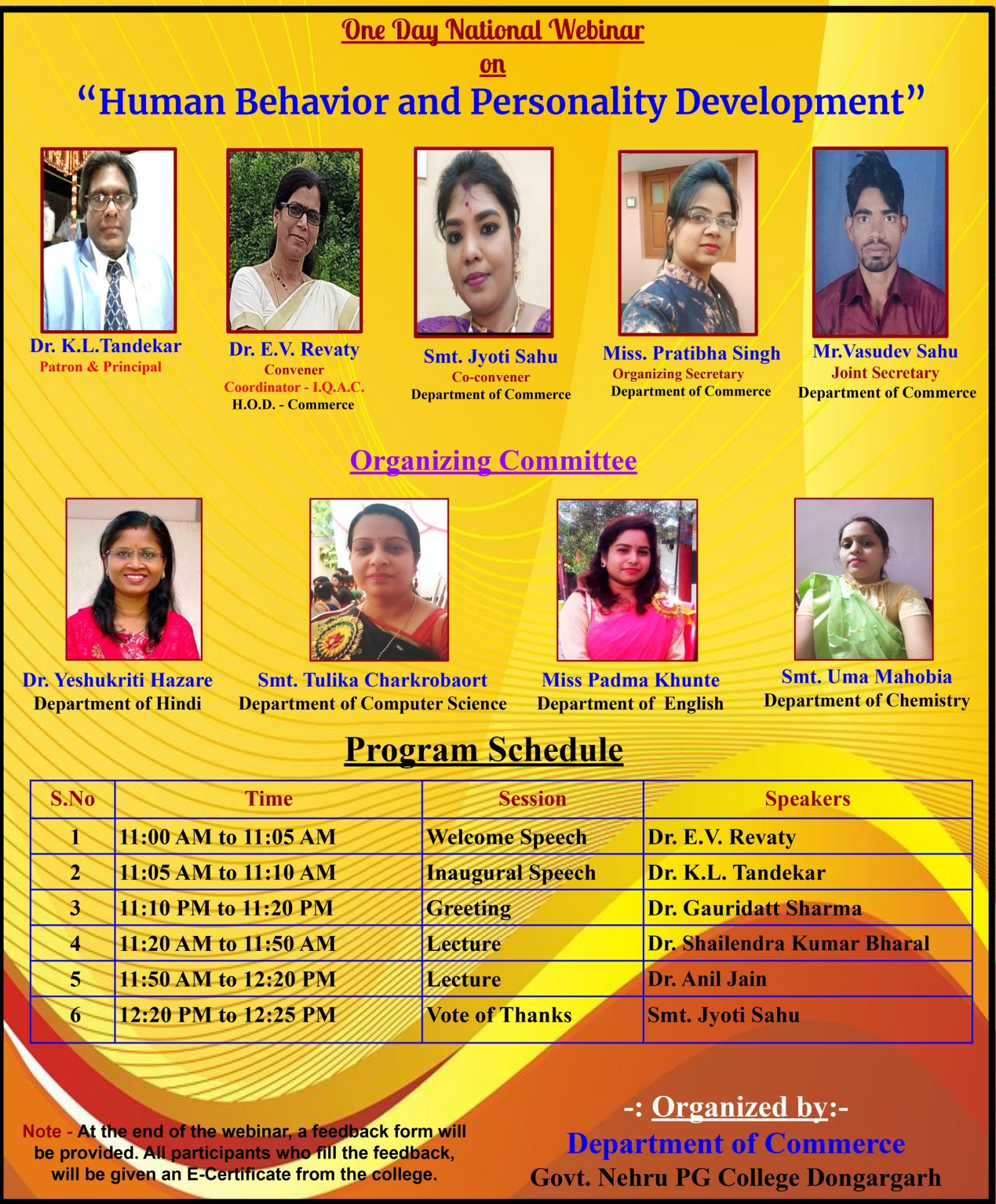 Self defense tips for women with Collaboration Sports & Youth Welfare Department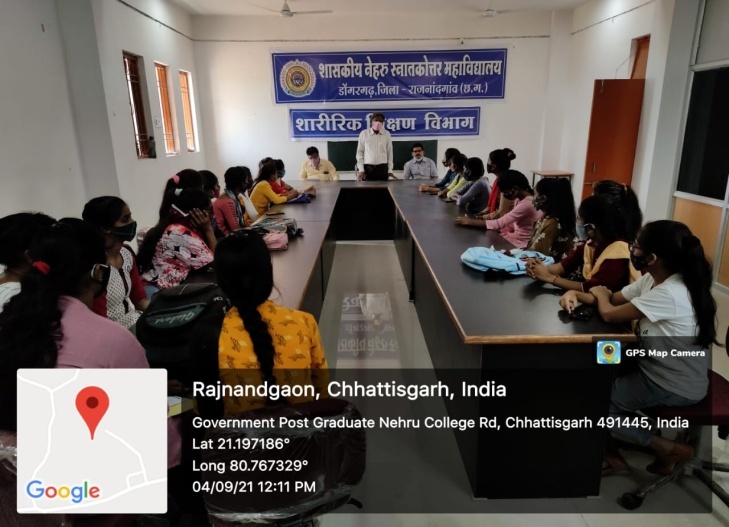 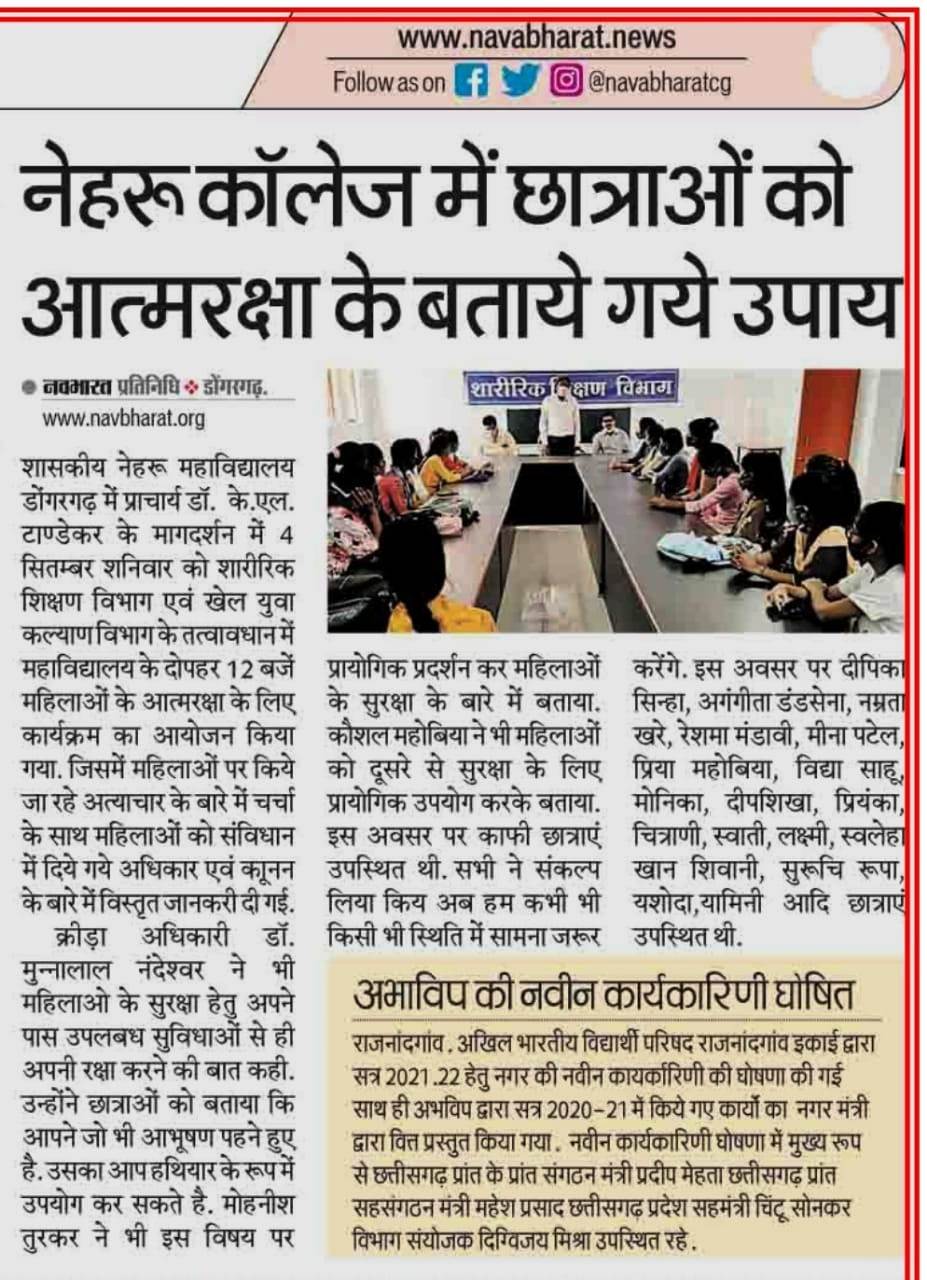 One day International webinar Organized by Department of Geography , Dated- 25/08/2021 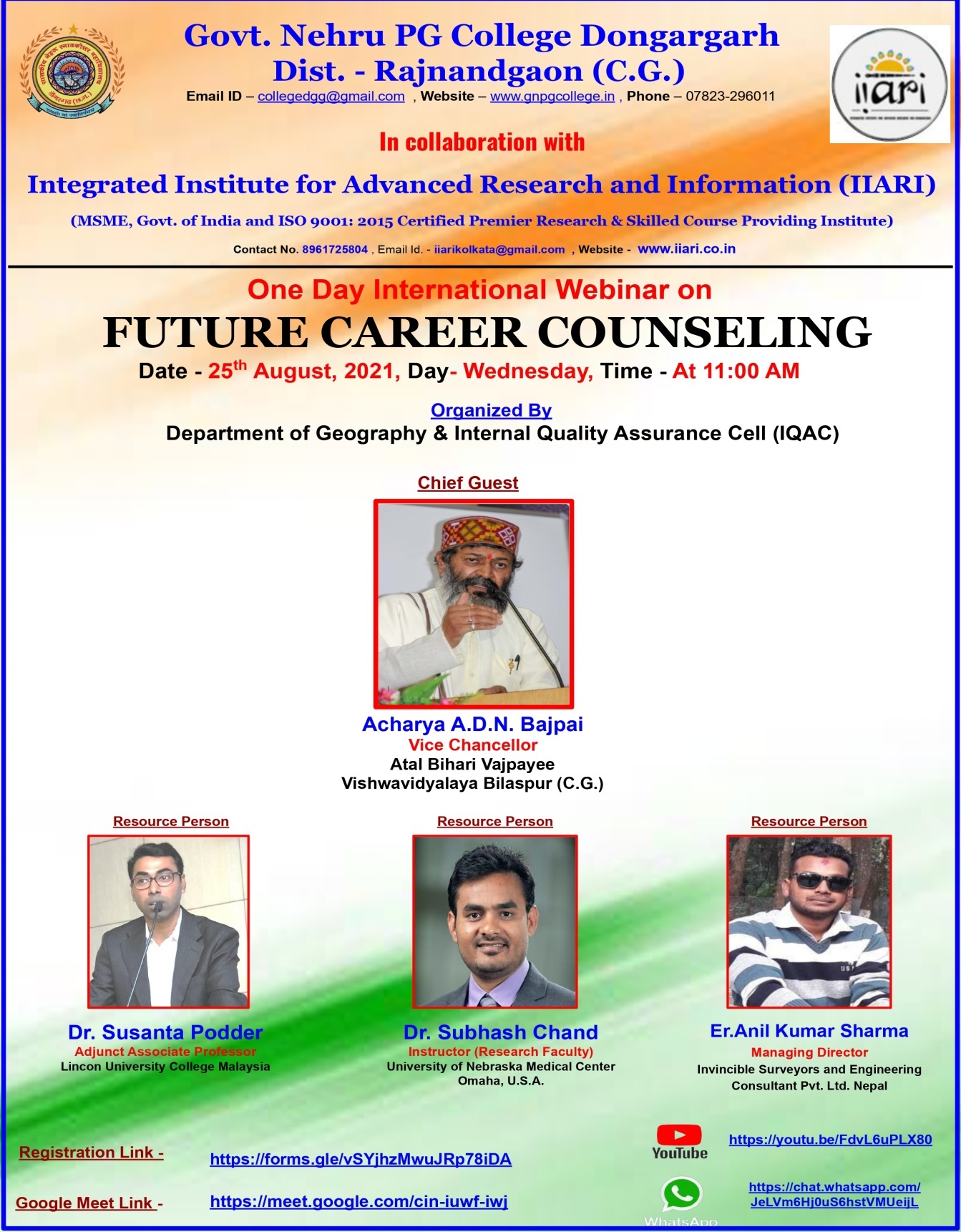 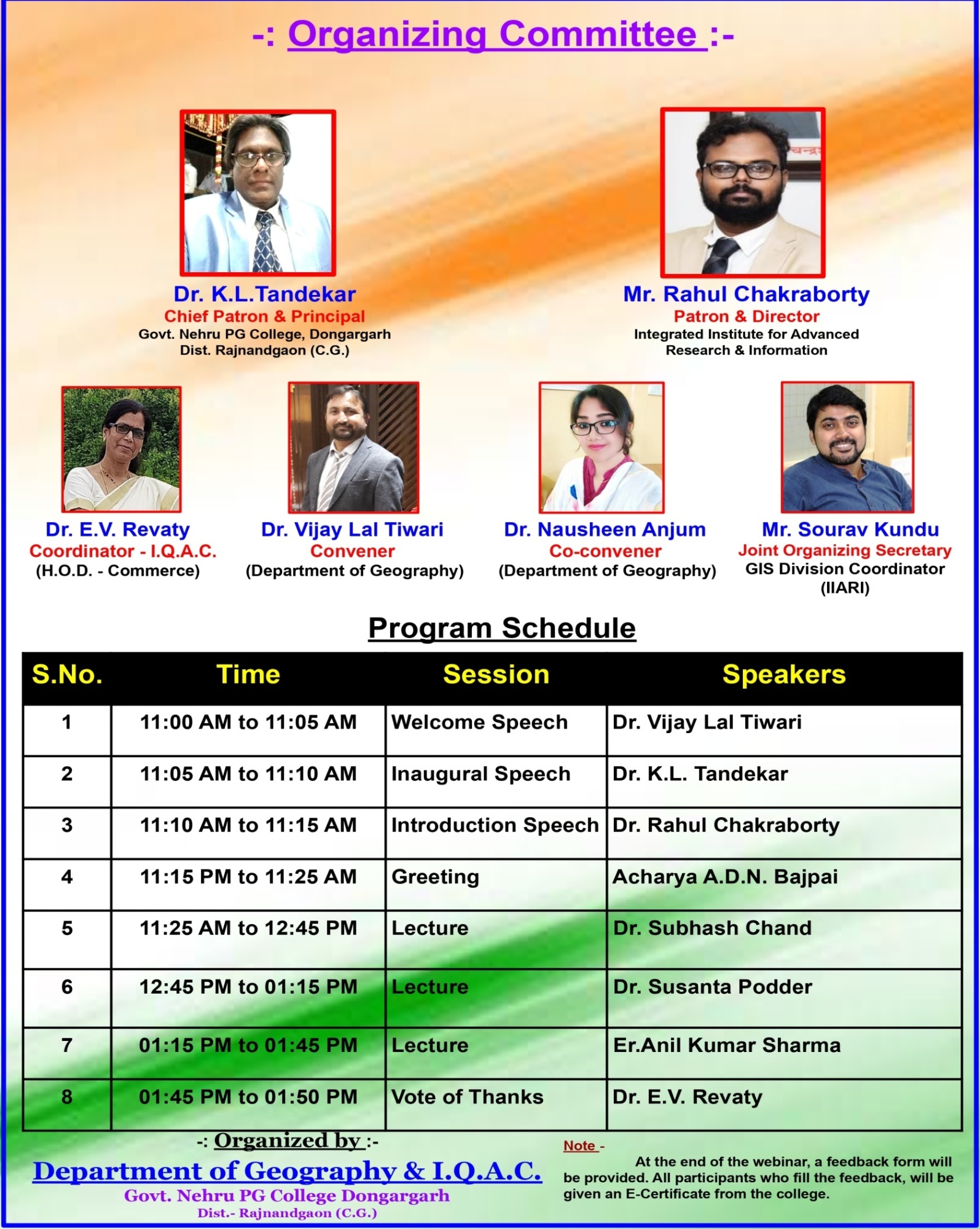  One day National webinar Organized by Sports Department , Dated- 29/08/2021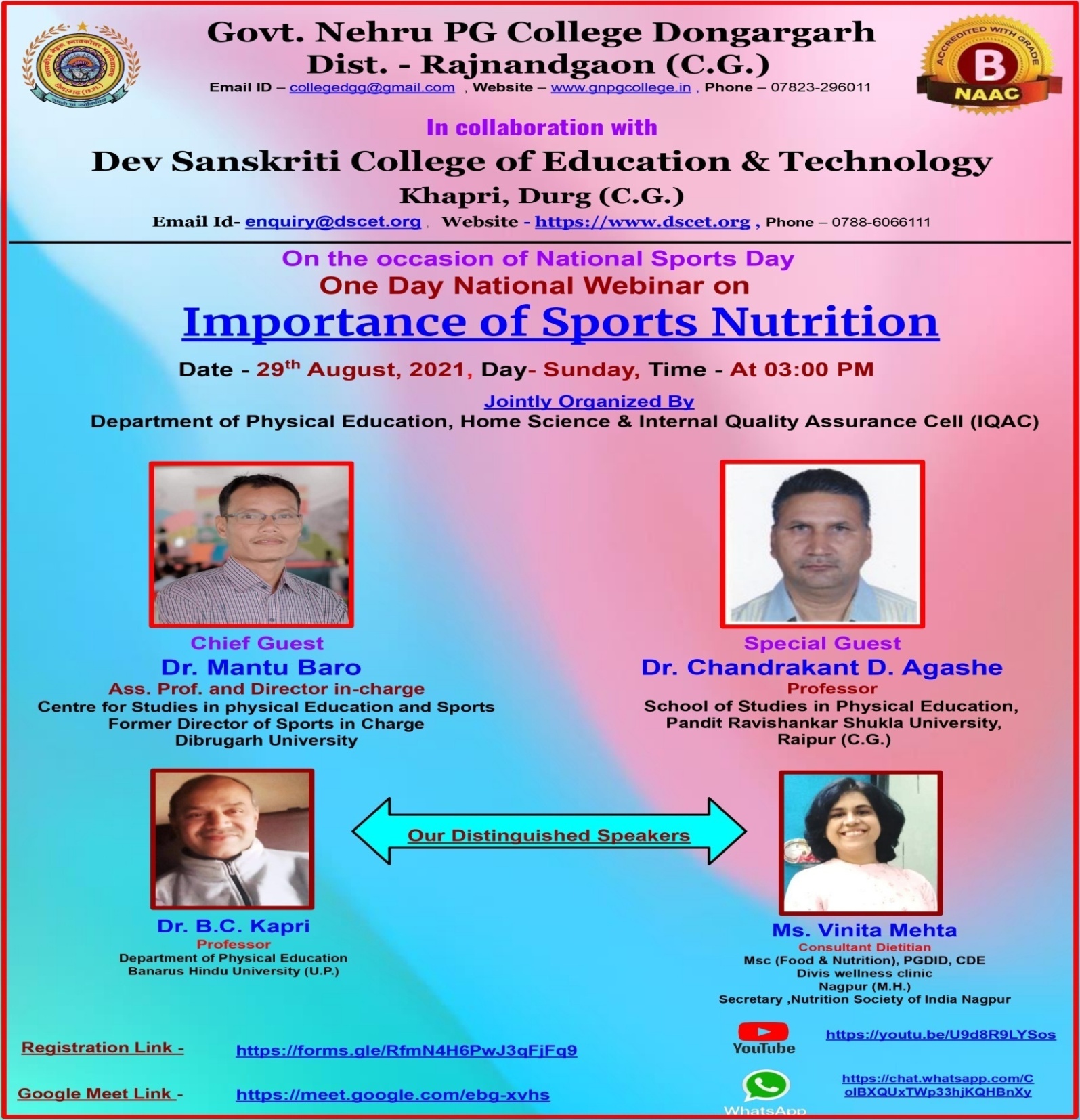 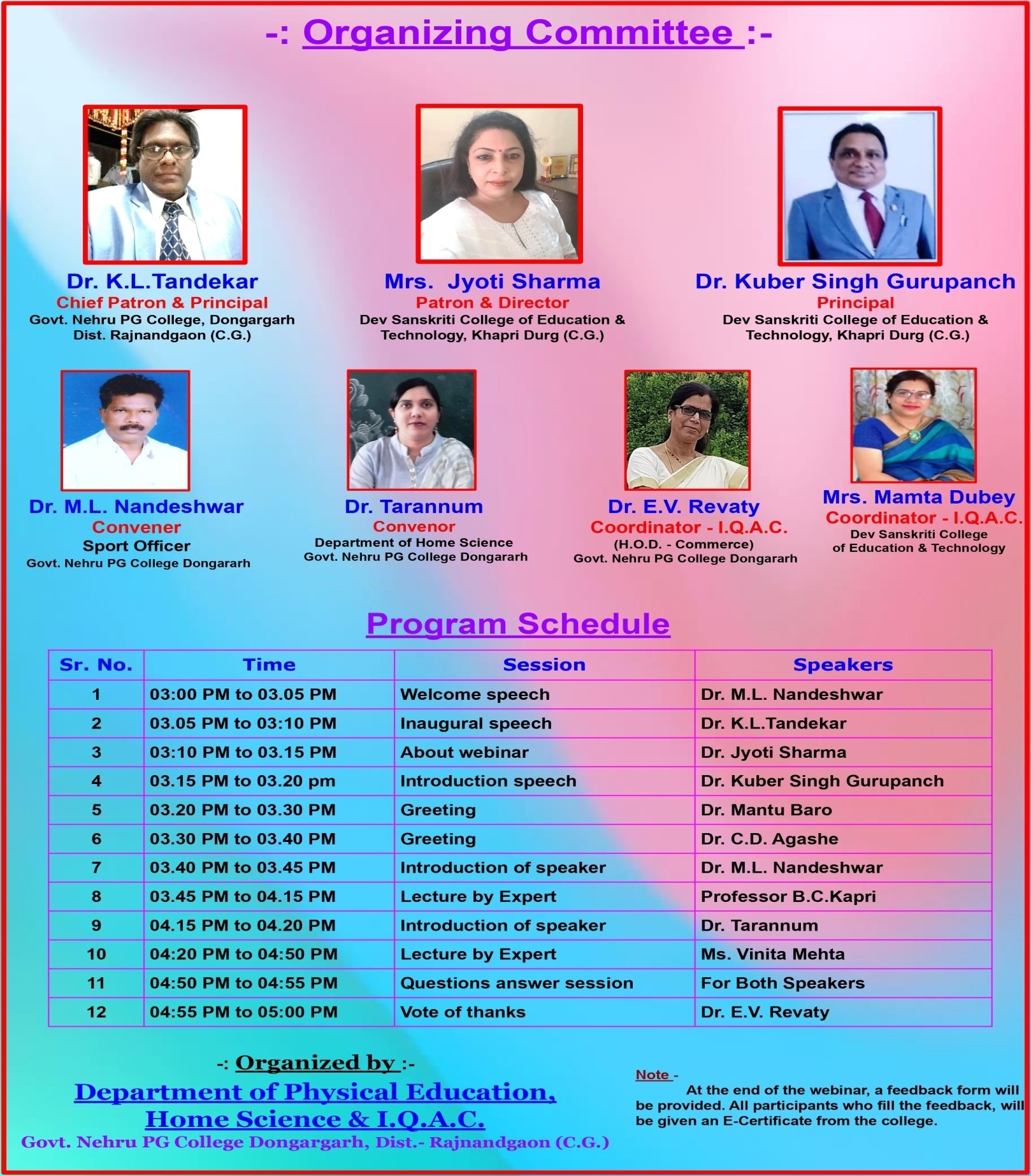 Guest Lecture On Preparation Of NET & SET Exam  By Mrs. Nirupa Sahu , ( Virangana Awanti Bai Govt. College , Chhuikhadan)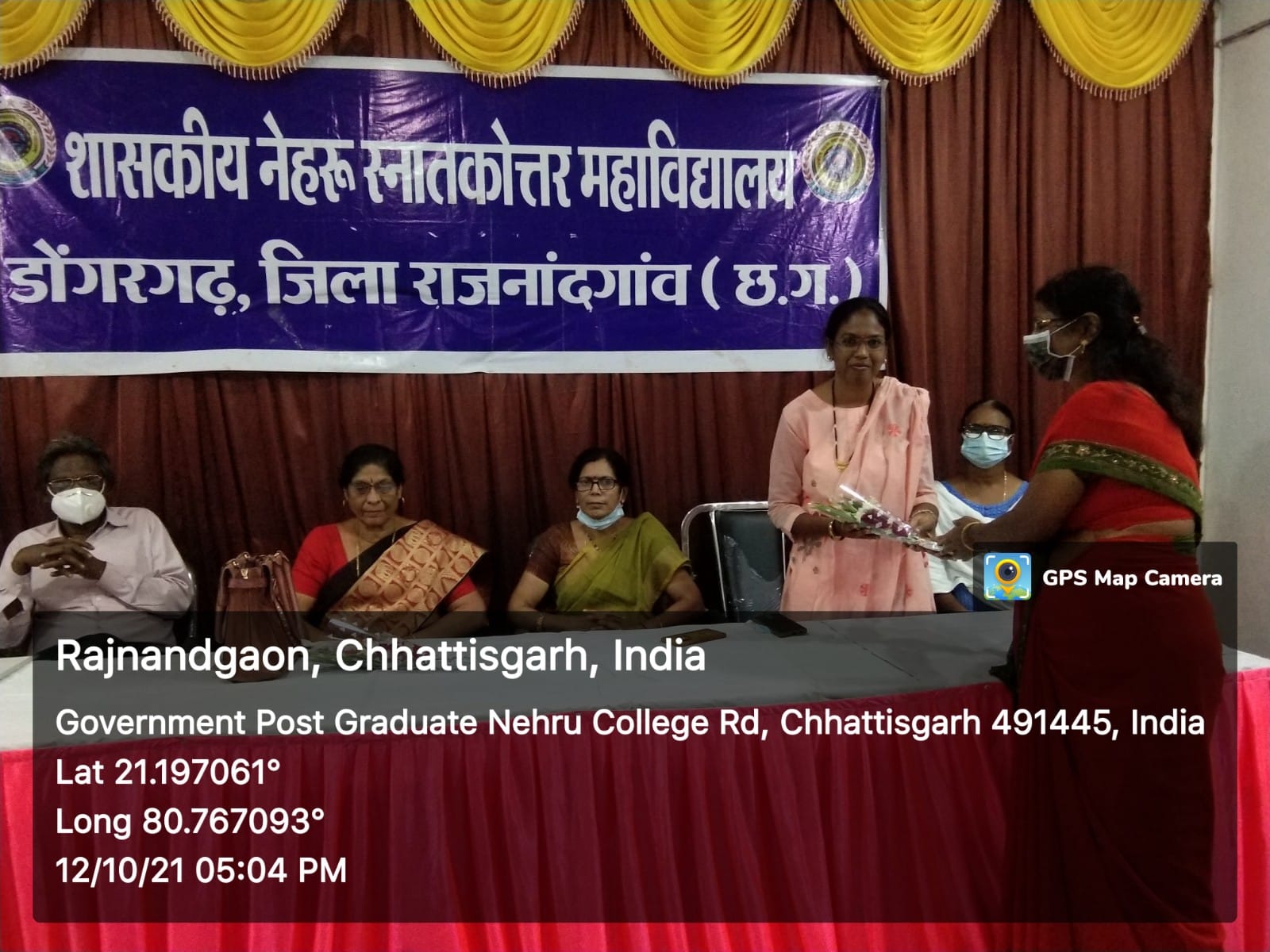 Guest Lecture on Employment Opportunities in the Field of Commerce By Ajay Shrivastav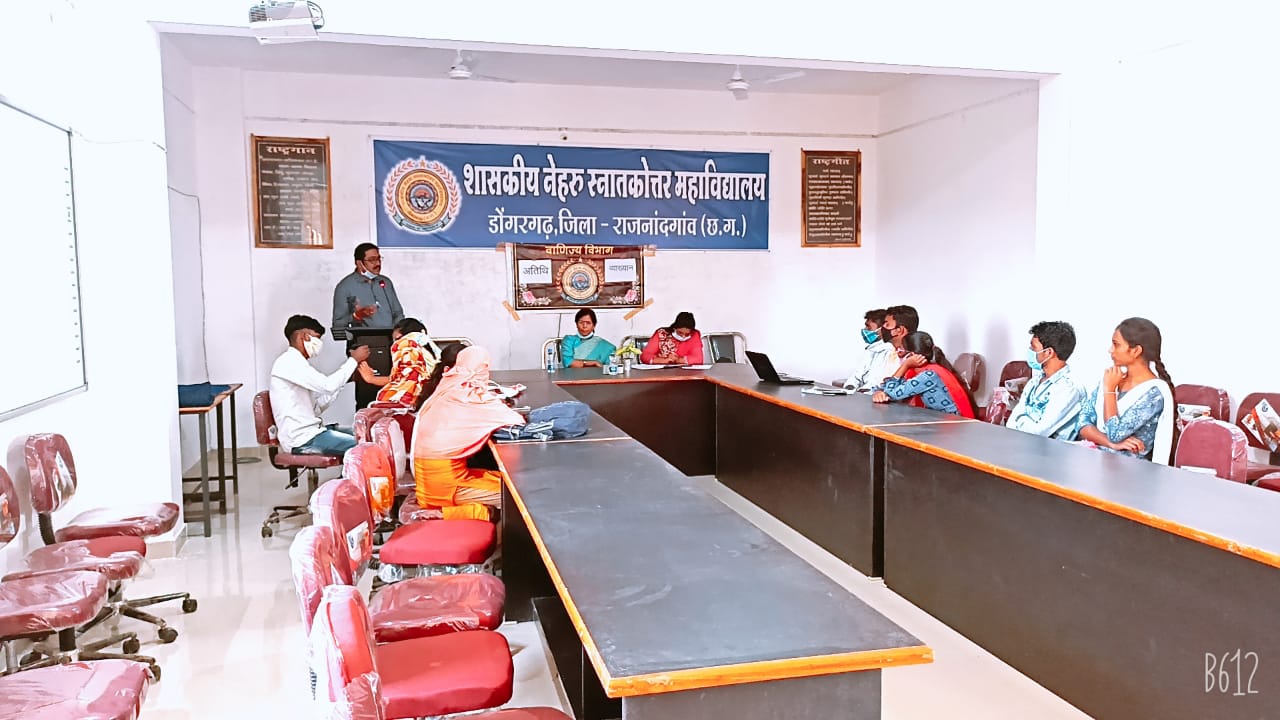 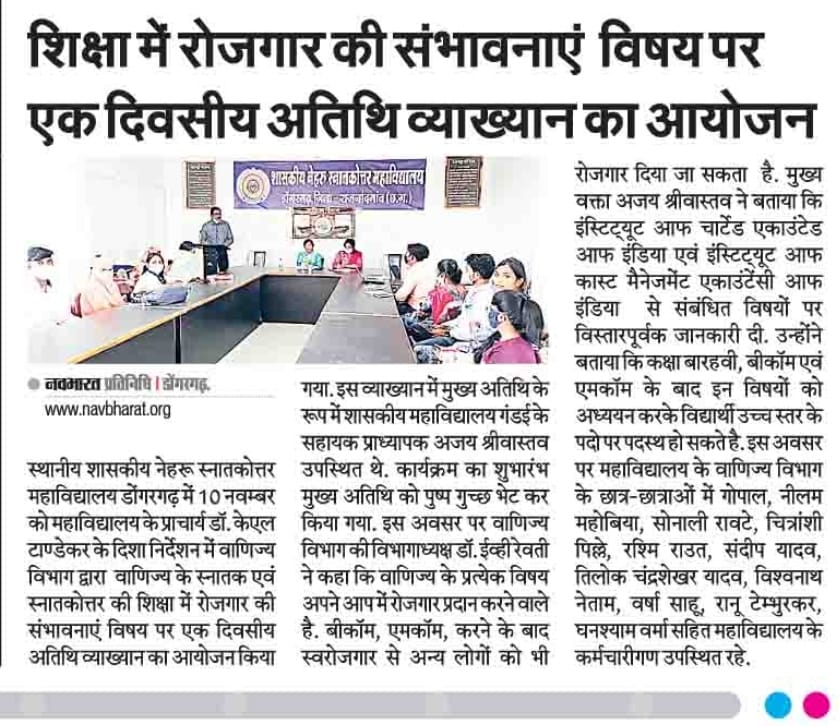 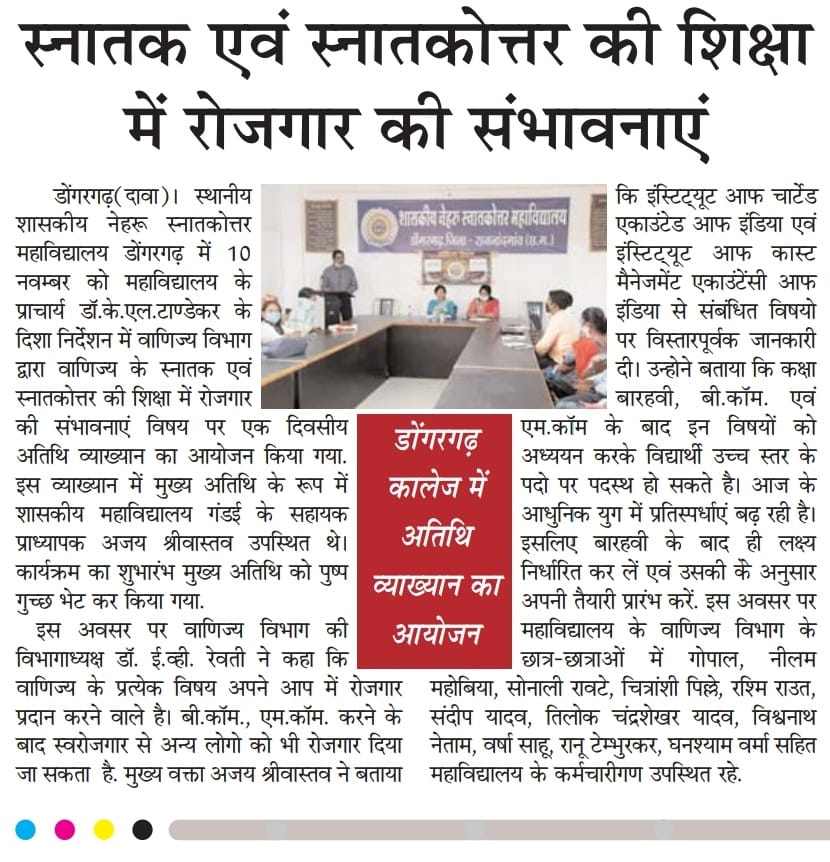 5 Days Faculty Development Program for All LevelsFrom - 01 September to 05 September 2021 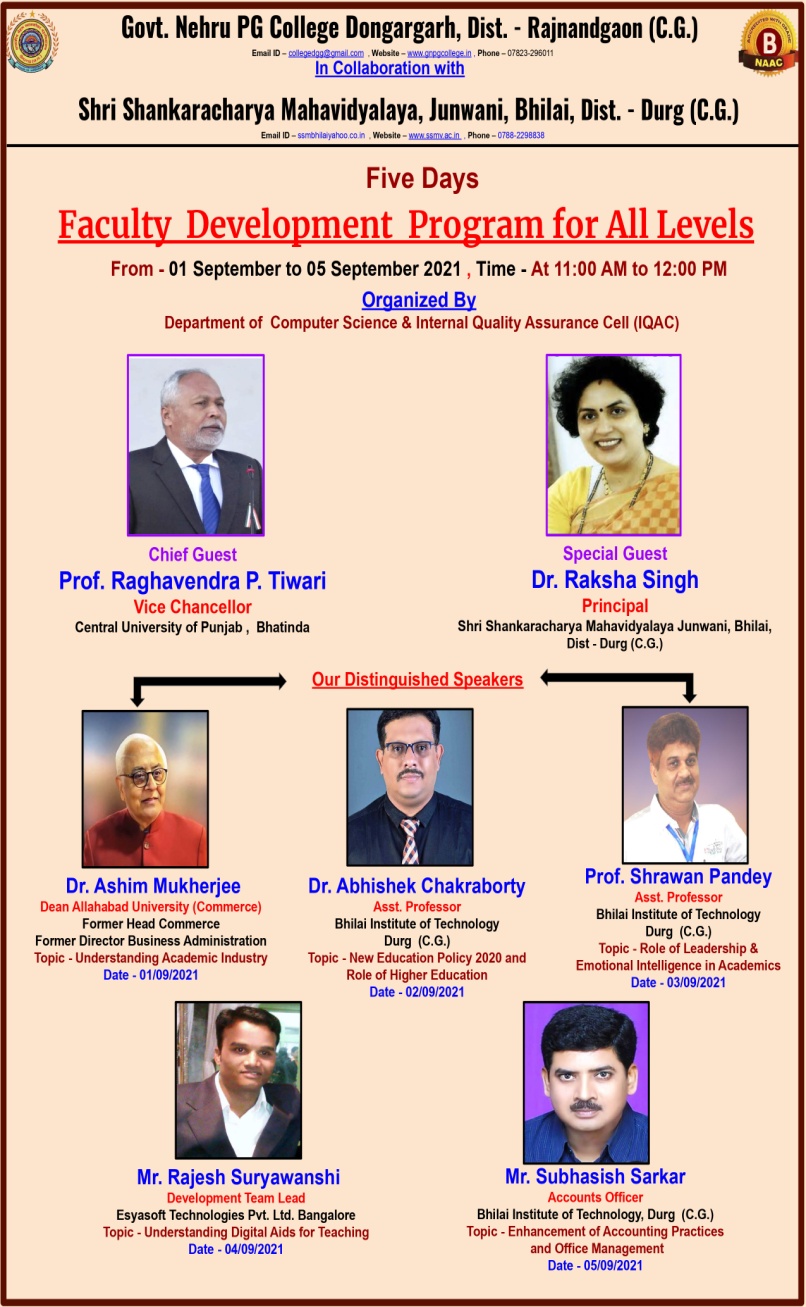 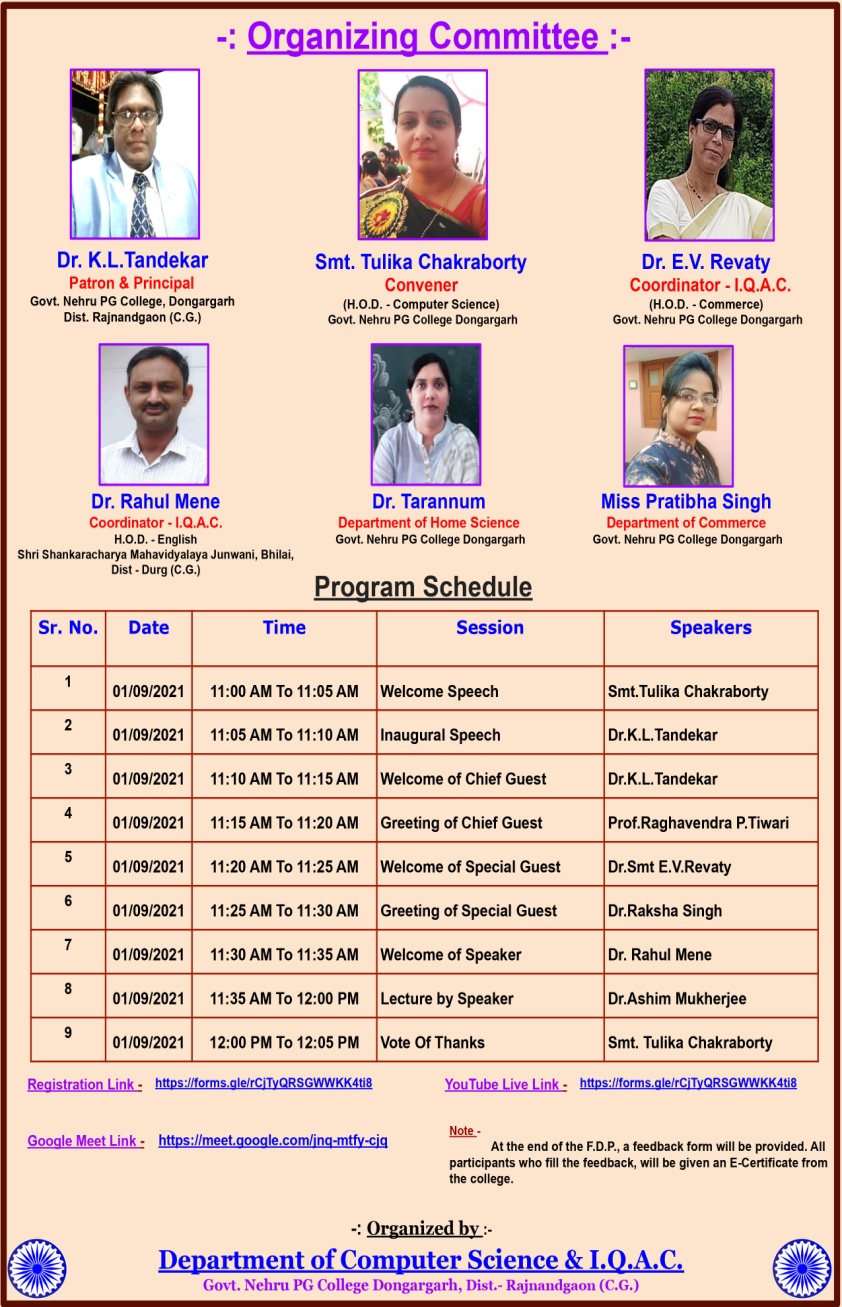 Guest Lecture on Skill Development for Students 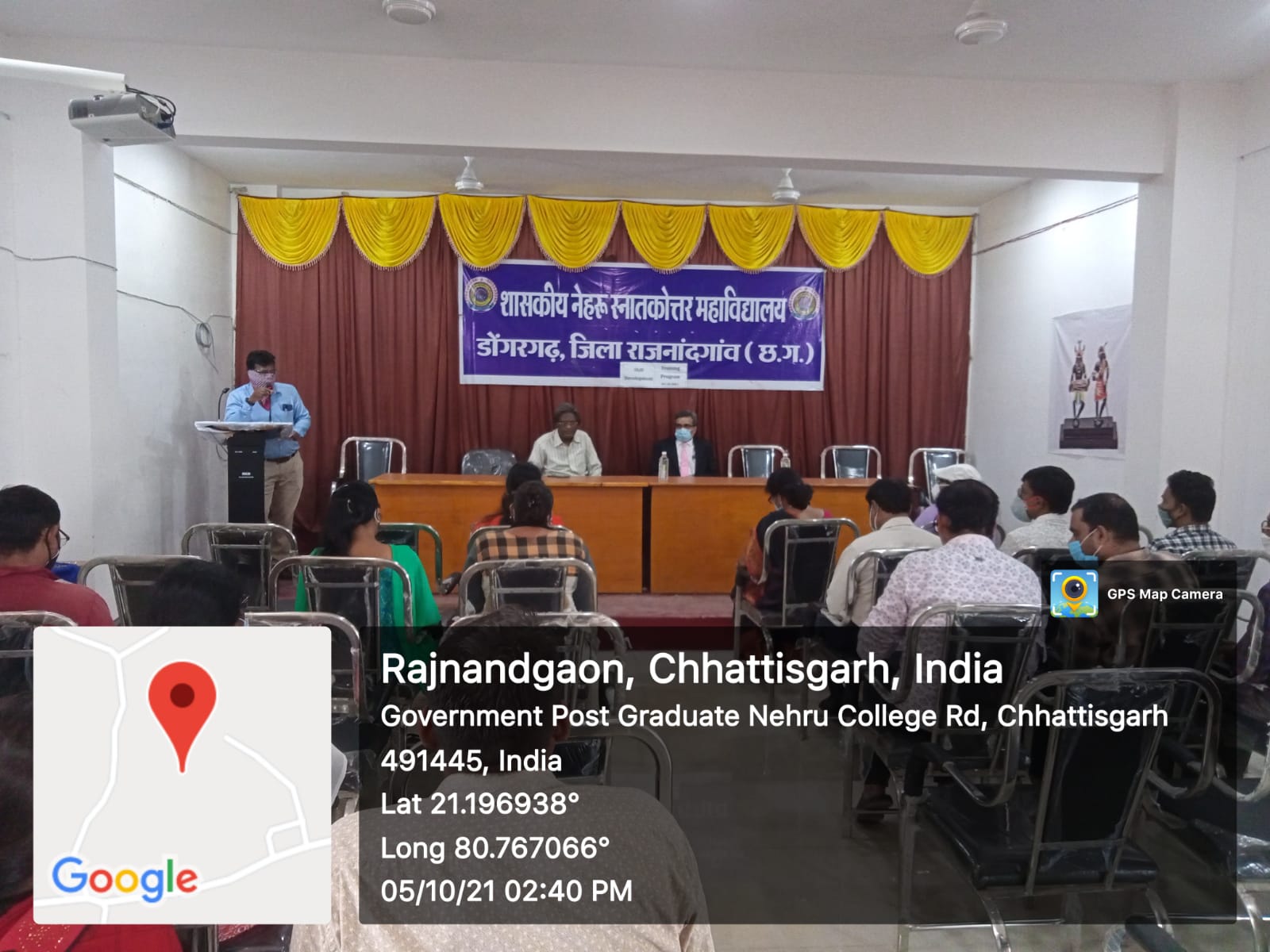 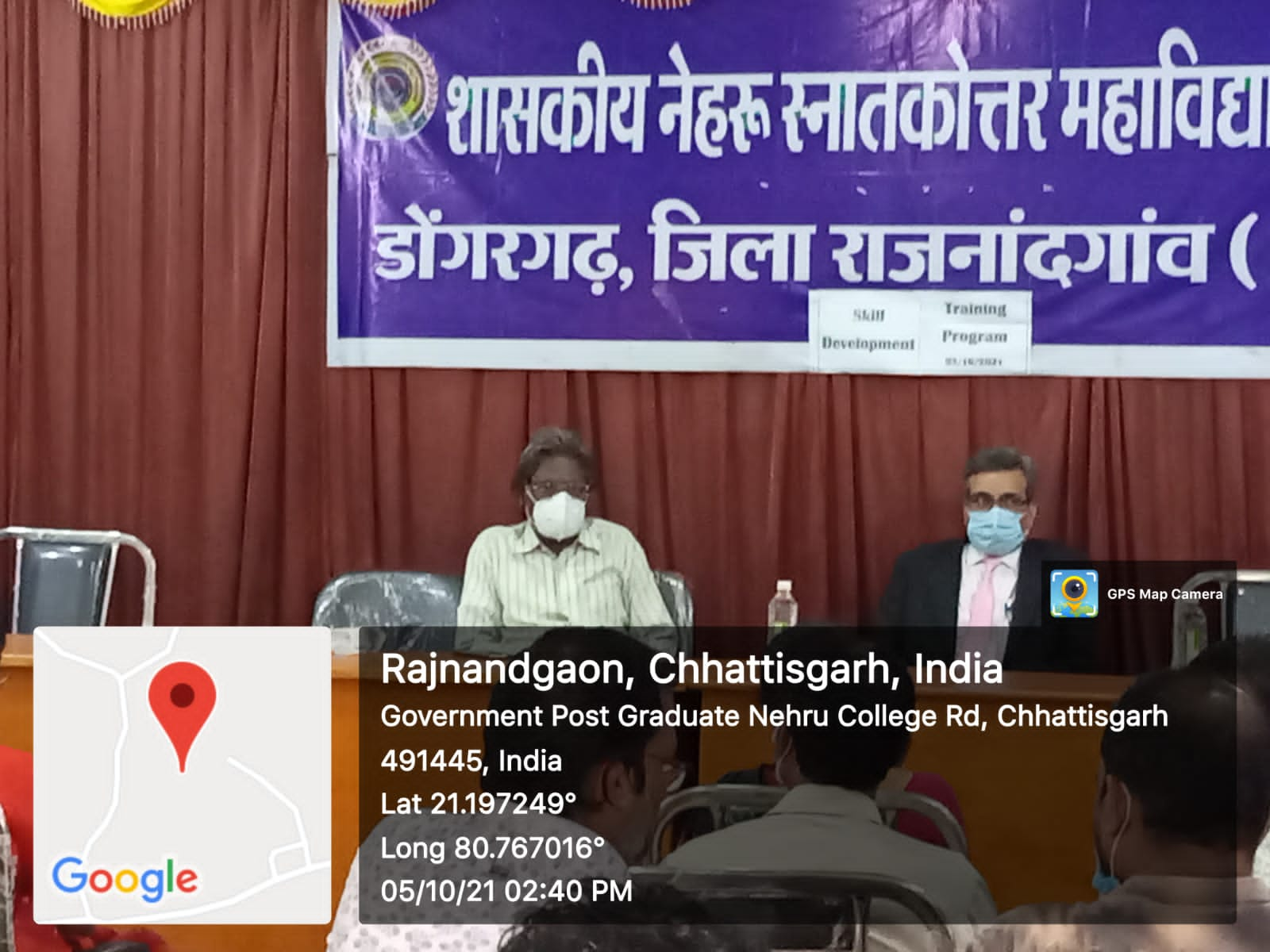 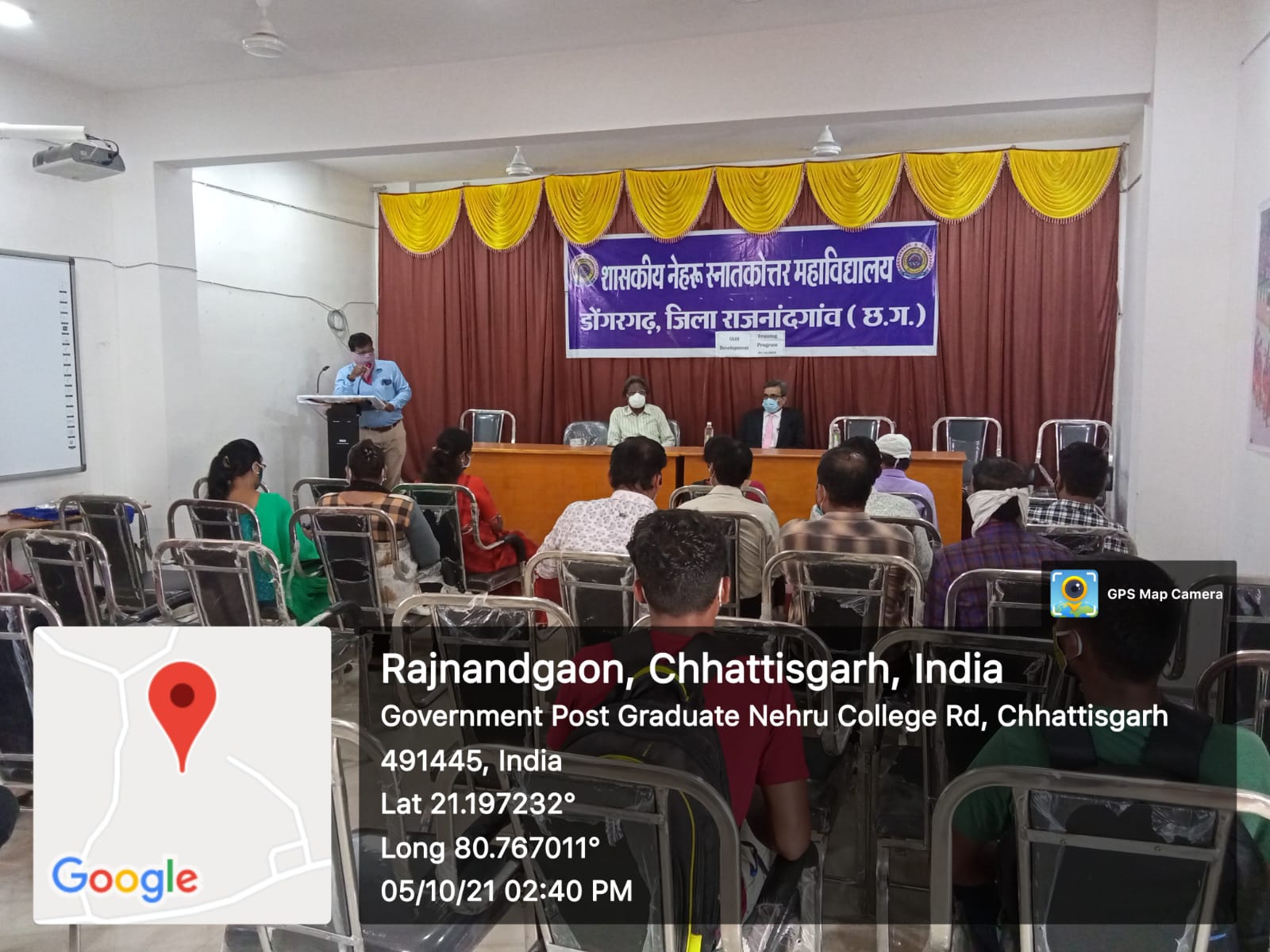 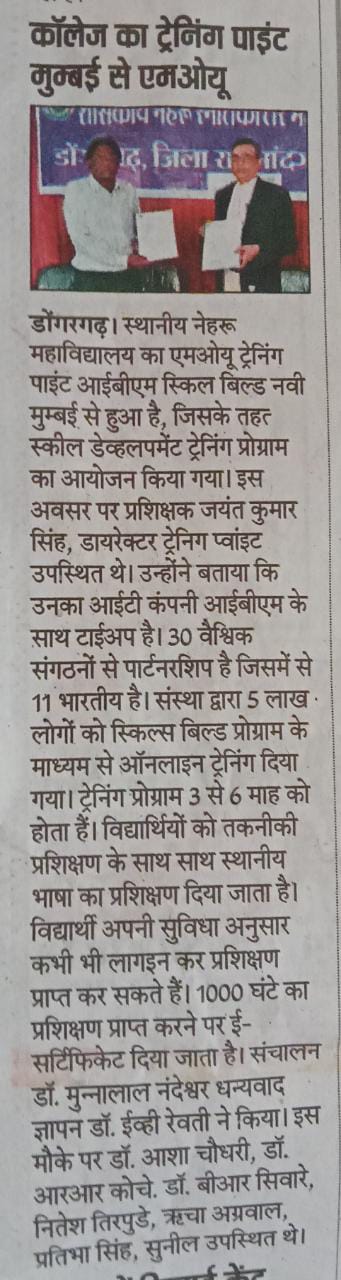 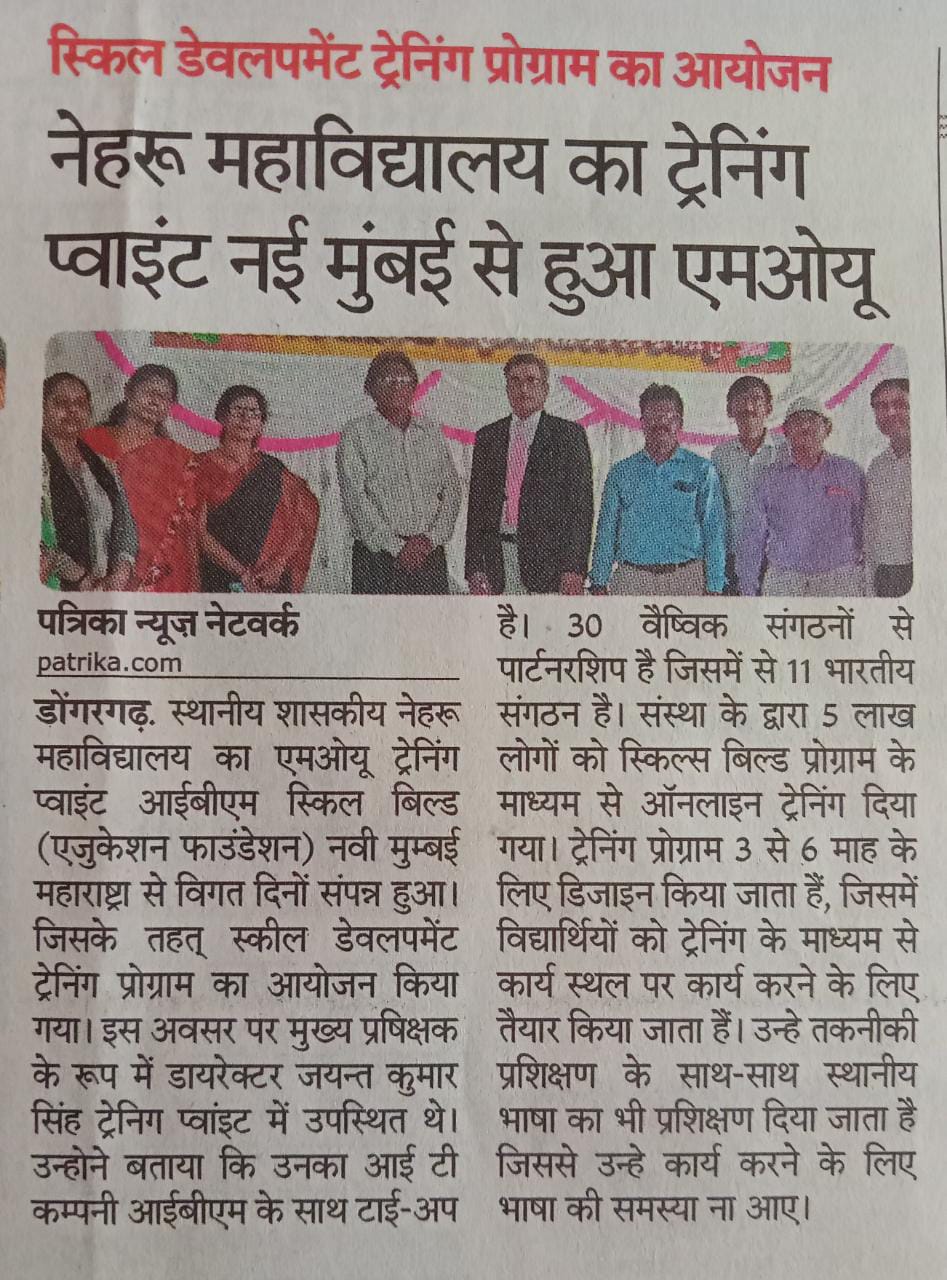 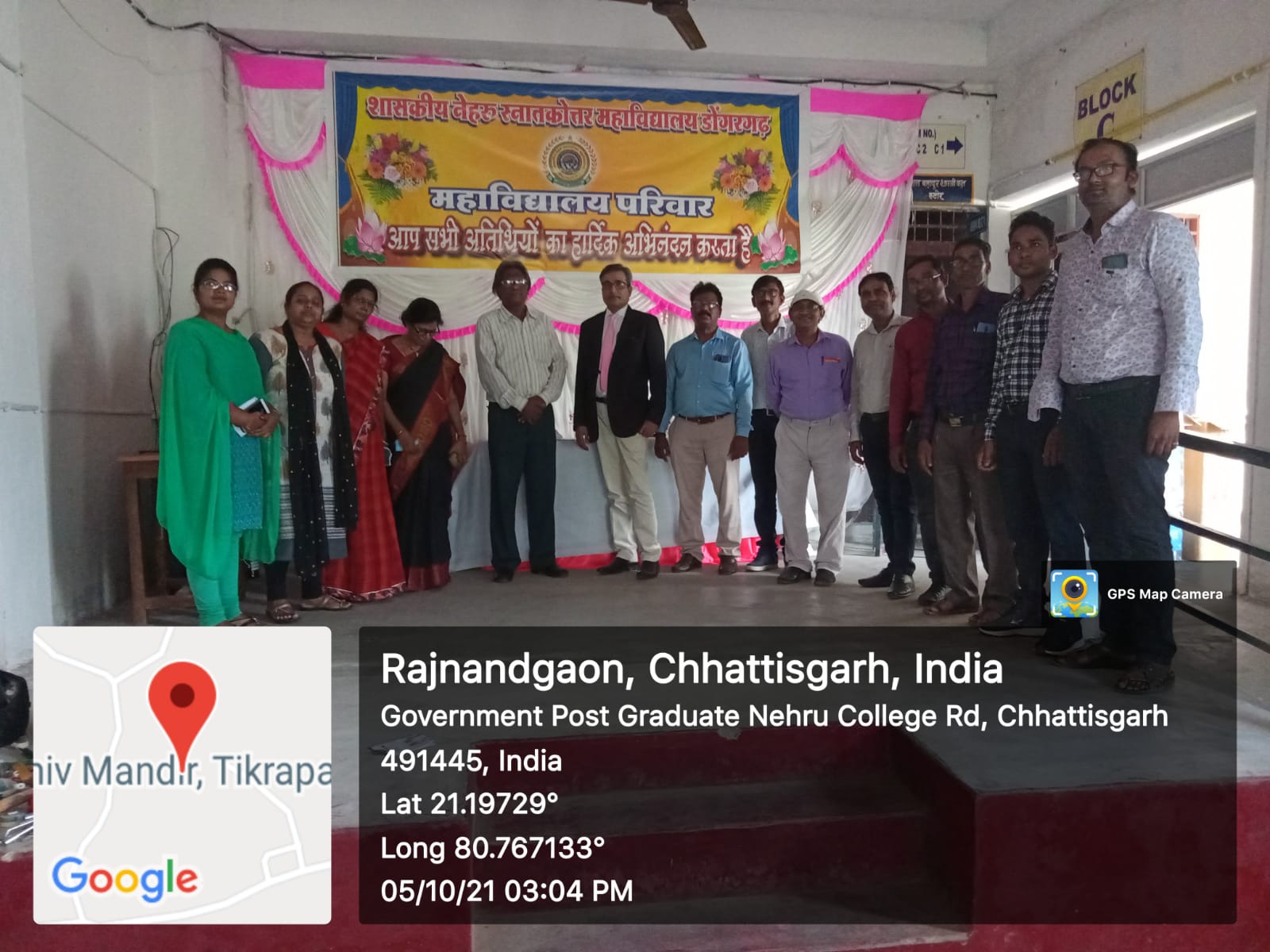 NAAC  Awareness Workshop With Collaboration Swami Swaroopanand college , Hudco , Bhilai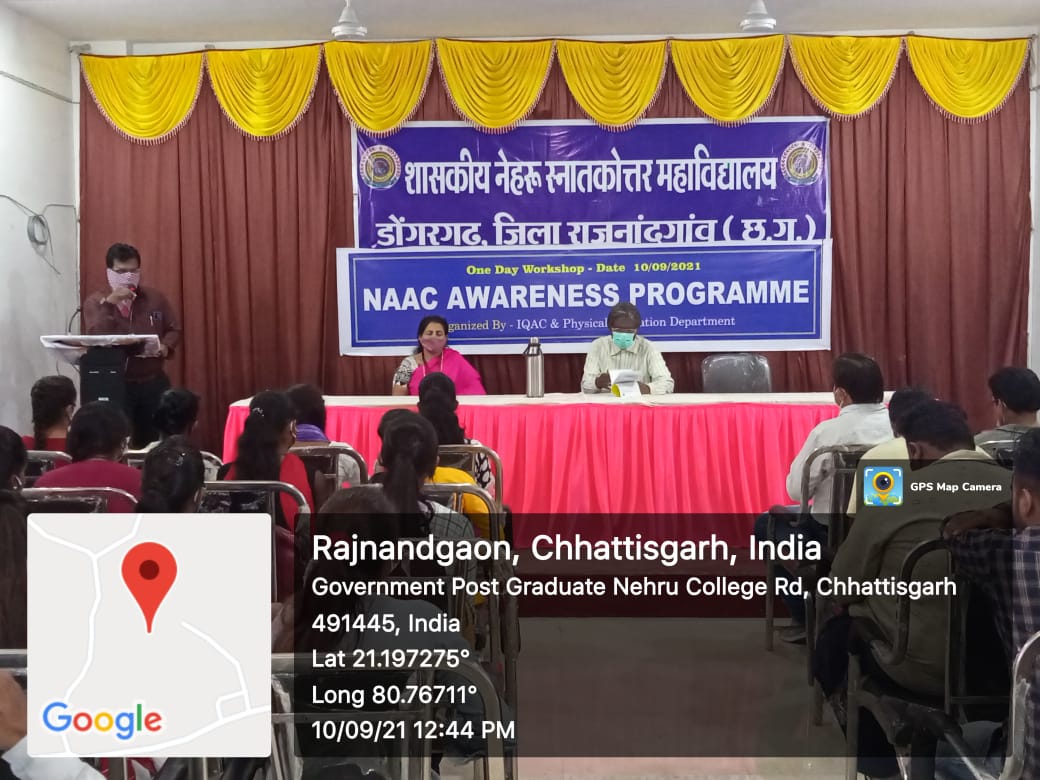 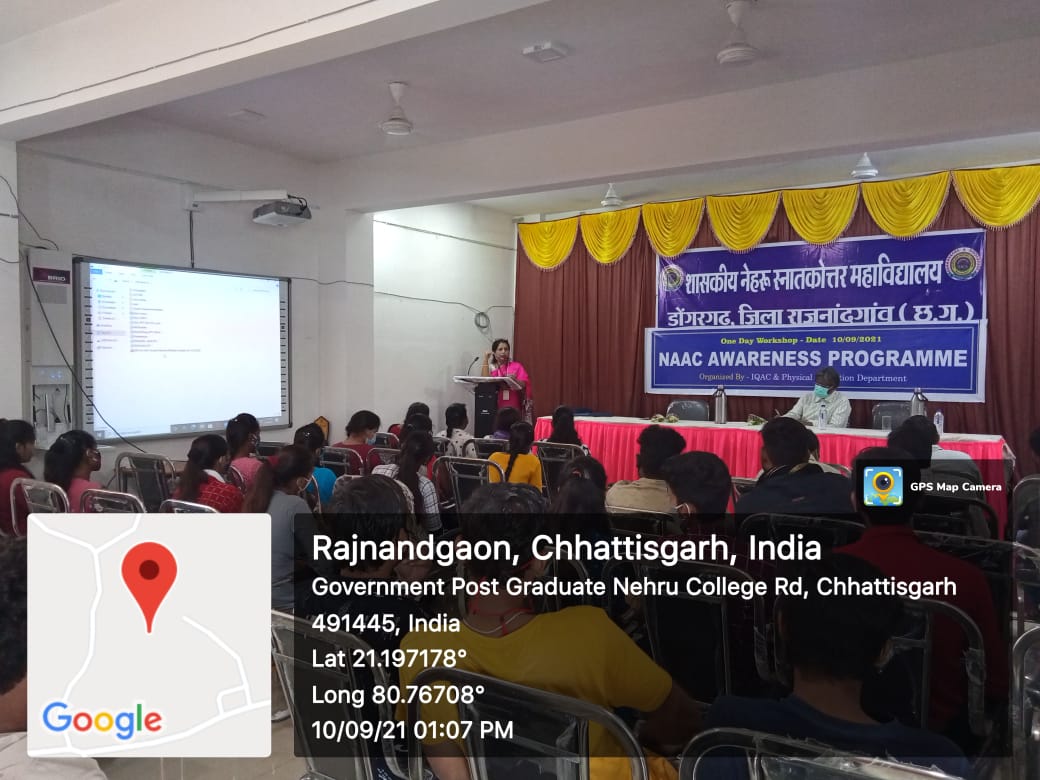 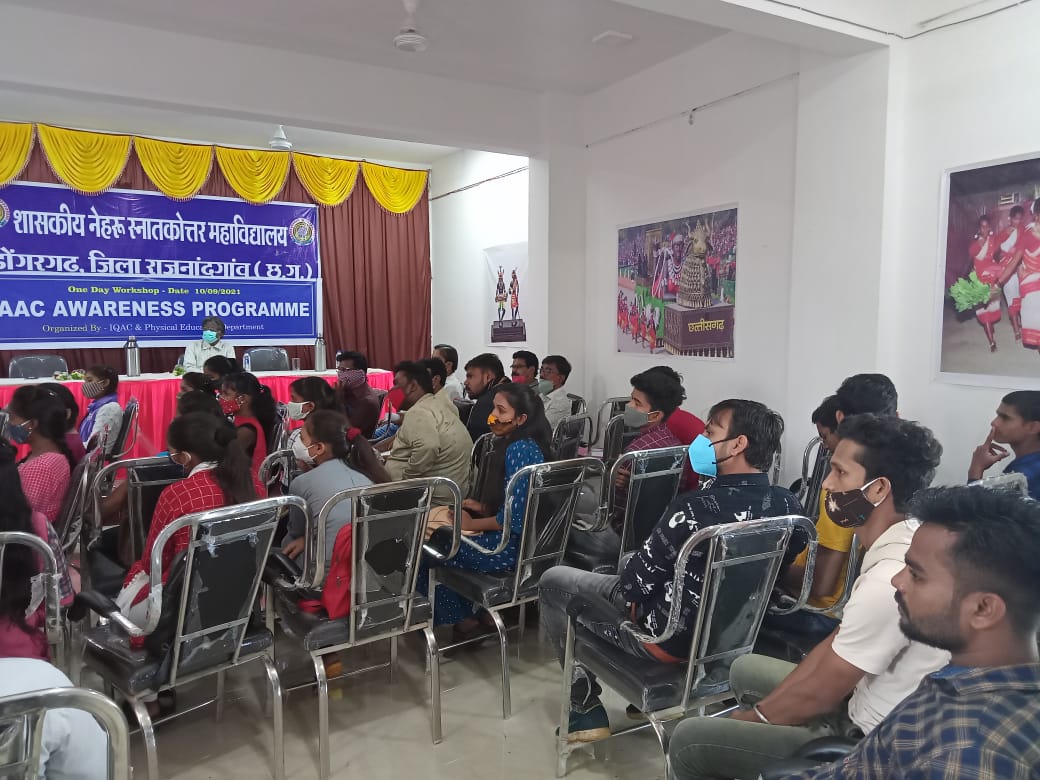 